ΠΕΡΙΕΧΟΜΕΝΑ3.	ΑΡΜΟΔΙΟΤΗΤΕΣ & ΟΡΙΖΟΝΤΙΕΣ ΛΕΙΤΟΥΡΓΙΕΣ ΤΩΝ ΔΗΜΩΝ – ΝΟΜΟΘΕΣΙΑ ΓΙΑ ΤΟΥΣ Ο.Ε.Υ. ΤΩΝ ΔΗΜΩΝ	2ΕΙΣΑΓΩΓΗ	23.1.	Αρμοδιότητες και Οριζόντιες λειτουργίες των Δήμων	23.1.1.	Υπηρεσίες υπαγόμενες στο Δήμαρχο	33.1.2.	Υπηρεσίες Προγραμματισμού, Οργάνωσης και Πληροφορικής	93.1.3.	Υπηρεσίες Προστασίας Περιβάλλοντος, Δόμησης, Υποδομών & Μεταφορών	103.1.4.	Υπηρεσίες Τοπικής Οικονομίας & Απασχόλησης	253.1.5.	Υπηρεσίες Κοινωνικής προστασίας, Παιδείας, Πολιτισμού και Αθλητισμού	323.1.6.	Υπηρεσίες Διοικητικής & Οικονομικής υποστήριξης	403.1.7.	Υπηρεσίες Κ.Ε.Π.	443.2.	Νομοθεσία των Οργανισμών Εσωτερικής Υπηρεσίας Δήμων	453.2.1.	Περιεχόμενο και διαδικασία έγκρισης του Ο.Ε.Υ.	453.2.2.	Υποχρεωτική πρόβλεψη υπηρεσιακών μονάδων στον Ο.Ε.Υ.	463.2.3.	Διάρθρωση υπηρεσιακών μονάδων	583.2.4.	Πρόβλεψη θέσεων προσωπικού	613.2.5.	Κατηγορίες και κλάδοι προϊσταμένων οργανικών μονάδων	62ΑΡΜΟΔΙΟΤΗΤΕΣ & ΟΡΙΖΟΝΤΙΕΣ ΛΕΙΤΟΥΡΓΙΕΣ ΤΩΝ ΔΗΜΩΝ – ΝΟΜΟΘΕΣΙΑ ΓΙΑ ΤΟΥΣ Ο.Ε.Υ. ΤΩΝ ΔΗΜΩΝΕΙΣΑΓΩΓΗ Το παρόν Κεφάλαιο 3 του Οδηγού διαρθρώνεται σε δυο ενότητες:Η ενότητα 3.1 στοχεύει στη συγκέντρωση και ταξινόμηση των αρμοδιοτήτων και των οριζόντιων λειτουργιών των Δήμων και στην παράθεση της βασικής νομοθεσίας από την οποία αυτές προκύπτουν.Η ενότητα 3.2 στοχεύει στη συγκέντρωση των νομοθετικών διατάξεων που αφορούν στους Ο.Ε.Υ. των Δήμων.Αρμοδιότητες και Οριζόντιες λειτουργίες των ΔήμωνΣτις επόμενες παραγράφους παρατίθενται οι αρμοδιότητες και οι οριζόντιες λειτουργίες των Δήμων ομαδοποιημένες σε επτά ενότητες δημοτικών υπηρεσιών και σε λειτουργικούς τομείς.Στον επόμενο πίνακα παρουσιάζεται η συνολική εικόνα των Λειτουργικών τομέων.Υπηρεσίες υπαγόμενες στο ΔήμαρχοΕπιτελική και διοικητική  υποστήριξηΔιοικητική υποστήριξηΣυμβουλευτική υποστήριξη Ειδικών Συμβούλων, Επιστημονικών & Ειδικών ΣυνεργατώνΠροστασία δεδομένων προσωπικού χαρακτήραΔιαχείριση κινδύνωνΕπικοινωνία και Δημόσιες σχέσειςΝομική υποστήριξηΕσωτερικός έλεγχος Διαφάνεια, Πληροφόρηση, Διαβούλευση και ΣυμμετοχήΔιοικητική ΒοήθειαΔιαχείριση αιτημάτων, παραπόνων και προτάσεων πολιτώνΕθελοντισμόςΠολιτική ΠροστασίαΠυροπροστασία Ασφάλεια του κοινού στη θάλασσαΔημοτική ΑστυνομίαΥπηρεσίες Προγραμματισμού, Οργάνωσης και ΠληροφορικήςΣχεδιασμός, Προγραμματισμός & ΑνάπτυξηΟργάνωση, Στοχοθεσία, Επιδόσεις & Ποιότητα υπηρεσιών Ψηφιακή Διακυβέρνηση & Συστήματα ΤΠΕ Υπηρεσίες Προστασίας Περιβάλλοντος, Δόμησης, Υποδομών & ΜεταφορώνΠροστασία του αστικού και φυσικού περιβάλλοντος Προστασία-αναβάθμιση του φυσικού περιβάλλοντος Άγρια πανίδα Προστατευόμενες περιοχέςΚαταπολέμηση της ρύπανσηςΧώροι πρασίνου Δεσποζόμενα και Αδέσποτα ζώα συντροφιάςΚοιμητήρια & κέντρα αποτέφρωσηςΦυσικοί πόροι, Ενέργεια και ΚλίμαΠροστασία, διαχείριση και εκμετάλλευση τοπικών φυσικών πόρωνΠροστασία και διαχείριση υδάτινων πόρωνΔάση Ενέργεια και Κλίμα Διαχείριση στερεών αποβλήτωνΟχήματα & Μηχανολογικός εξοπλισμός Ύδρευση / Αποχέτευση / Βιολογικοί καθαρισμοί (για δήμους χωρίς ΔΕΥΑ)Πολεοδομία και δόμησηΥποδομές - Διαχείριση τεχνικών έργων Οδικό δίκτυοΚοινόχρηστοι χώροι - ΗλεκτροφωτισμόςΥποδομές για τη στήριξη της τοπικής οικονομίαςΚατασκευή & συντήρηση κτιρίωνΠροστασία και αναβάθμιση αρχιτεκτονικού και πολιτιστικού περιβάλλοντοςΚατασκευή & συντήρηση αθλητικών εγκαταστάσεωνΚατασκευή & συντήρηση παιδικών χαρώνΕνεργειακά έργα - Έργα εκμετάλλευσης τοπικών φυσικών πόρωνΛιμενικά έργαΔημόσιες συμβάσεις μελετών & έργωνΜεταφορές - Βιώσιμη αστική κινητικότηταΟδικές μεταφορέςΘαλάσσιες μεταφορές Εναέριες μεταφορέςΥπηρεσίες Τοπικής Οικονομίας & Απασχόλησης Πρωτογενής τομέας Γεωργία, κτηνοτροφία και αλιείαΜεταποίηση / Έρευνα & τεχνολογίαΕμπόριο, Καταστήματα & ΕπιχειρήσειςΚαταστήματα και επιχειρήσεις Δημοτικές αγορές, Υπαίθριο εμπόριο και Λαϊκές αγορές Εκθέσεις και Εκδηλώσεις Υπαίθρια διαφήμισηΠροστασία του καταναλωτήΤουρισμόςΑπασχόληση & Επιχειρηματικότητα Υπηρεσίες Κοινωνικής προστασίας, Παιδείας, Πολιτισμού και ΑθλητισμούΚοινωνική Πολιτική & Ισότητα των φύλωνΚοινωνική υπηρεσία Δήμου Κέντρα ΚοινότηταςΟικογένεια και παιδιάΤρίτη ηλικία Χορήγηση αδειών, εποπτεία και έλεγχοιΠαροχή κοινωνικών ενισχύσεων / Στέγαση Παροχή βασικών αγαθώνΚοινωνική ένταξη Πρόληψη παραβατικότηταςΟμάδες Προστασίας ΑνηλίκωνΕθελοντισμός και κοινωνική αλληλεγγύηΙσότητα των φύλωνΔημόσια υγείαΑθλητισμόςΠολιτισμός Παιδεία Υποστήριξη λειτουργίας σχολικών μονάδων Προσχολικής, Πρωτοβάθμιας και Δευτεροβάθμιας εκπαίδευσηςΚατάρτιση και δια-βίου μάθηση Πάρκα κυκλοφοριακής αγωγήςΥπηρεσίες Διοικητικής & Οικονομικής υποστήριξηςΟικονομική Διοίκηση και ΔιαχείρισηΔημοτική περιουσίαΠρομήθειες Διαχείριση Ανθρώπινου ΔυναμικούΔιοικητικές λειτουργίες Αστική και δημοτική κατάσταση, Εκλογές Υπηρεσίες Κ.Ε.Π.Νομοθεσία των Οργανισμών Εσωτερικής Υπηρεσίας ΔήμωνΗ παρούσα ενότητα στοχεύει στη συγκέντρωση των νομοθετικών διατάξεων που αφορούν στους Ο.Ε.Υ. των Δήμων. Οι νομοθεσία για τους Ο.Ε.Υ. των Δήμων περιλαμβάνει διατάξεις που αφορούν: στο περιεχόμενο και στη διαδικασία έγκρισης του Ο.Ε.Υστην υποχρεωτική πρόβλεψη υπηρεσιακών μονάδων στον Ο.Ε.Υ.στη διάρθρωση των υπηρεσιακών μονάδων στην πρόβλεψη θέσεων προσωπικού στις κατηγορίες και τους κλάδους των προϊσταμένων των οργανικών μονάδωνΠεριεχόμενο και διαδικασία έγκρισης του Ο.Ε.Υ.Περιεχόμενο του Ο.Ε.Υ.ΝΟΜΟΘΕΣΙΑ: Παρ.1, Άρθρο 10, Ν. 3584/20071. Με τον Οργανισμό Εσωτερικής Υπηρεσίας καθορίζονται η εσωτερική διάρθρωση των υπηρεσιών σε Γενικές Διευθύνσεις, Διευθύνσεις, Τμήματα, Αυτοτελή Τμήματα και Αυτοτελή Γραφεία, οι αρμοδιότητες τους και οι θέσεις κατά κατηγορίες και κλάδους προσωπικού. Επίσης, ορίζονται οι κλάδοι ΠΕ, ΤΕ και ΔΕ των οποίων οι υπάλληλοι κρίνονται για την κατάληψη θέσεων προϊσταμένων των κατά περίπτωση οργανικών μονάδων, ανάλογα με την ειδικότητα του κλάδου και το αντικείμενο των συγκεκριμένων οργανικών μονάδων.Διαδικασία έγκρισης του Ο.Ε.Υ.ΝΟΜΟΘΕΣΙΑ: Παρ.2 , Άρθρο 10, Ν. 3584/2007(ΚΩΔΙΚΑΣ ΔΗΜΟΤΙΚΩΝ ΥΠΑΛΛΗΛΩΝ) 2. Με απόφαση του Δημοτικού ή Κοινοτικού ή Διοικητικού Συμβουλίου ψηφίζονται οι Οργανισμοί Εσωτερικής Υπηρεσίας των Δήμων, Κοινοτήτων, Δημοτικών και Κοινοτικών Νομικών Προσώπων Δημοσίου Δικαίου, Ιδρυμάτων και Συνδέσμων Δήμων και Δήμων και Κοινοτήτων, αντίστοιχα. Η απόφαση εγκρίνεται με πράξη του Γενικού Γραμματέα Περιφέρειας ύστερα από γνώμη του οικείου Υπηρεσιακού Συμβουλίου, η οποία δημοσιεύεται στην Εφημερίδα της Κυβερνήσεως. «Ως αιρετοί εκπρόσωποι στο Υπηρεσιακό Συμβούλιο μετέχουν ο εκλεγμένος με τους περισσότερους σταυρούς προτίμησης μόνιμος υπάλληλος από τον πλειοψηφούντα συνδυασμό, με αναπληρωτή του τον δεύτερο σε σταυρούς, και ο εκλεγμένος υπάλληλος ιδιωτικού δικαίου αορίστου χρόνου ή ο αναπληρωτής του υπό τις ανάλογες προϋποθέσεις.».Τροποποίηση του Ο.Ε.Υ.ΝΟΜΟΘΕΣΙΑ: Παρ.5, Άρθρο 10, Ν. 3584/2007(ΚΩΔΙΚΑΣ ΔΗΜΟΤΙΚΩΝ ΥΠΑΛΛΗΛΩΝ)5. Τροποποίηση των Οργανισμών Εσωτερικής Υπηρεσίας των Ο.Τ.Α. γίνεται με την ανωτέρω διαδικασία. Δεν επιτρέπεται η τροποποίηση των Οργανισμών κατά το τελευταίο εξάμηνο της Δημοτικής ή Κοινοτικής περιόδου, με εξαίρεση την περίπτωση ανάθεσης ή μεταβίβασης νέων αρμοδιοτήτων και σε συμμόρφωση με τελεσίδικη δικαστική απόφαση.Εγκύκλιος ΥΠ.ΕΣ.: 10645/10.04.2014 ΘΕΜΑ: Κατάρτιση νέων Οργανισμών Εσωτερικής Υπηρεσίας των ΟΤΑ α' και β' βαθμού κατά το τελευταίο εξάμηνο της αυτοδιοικητικής περιόδουΗ κατάρτιση νέων Οργανισμών Εσωτερικής Υπηρεσίας των πρωτοβάθμιων και δευτεροβάθμιων ΟΤΑ που δεν διαθέτουν ΟΕΥ δεν εμπίπτει στην ανωτέρω απαγόρευση. Εξάλλου και για λόγους δημοσίου συμφέροντος δεν θα ήταν σκόπιμο να καθυστερεί η οργάνωση μιας υπηρεσίας εξυπαρχής (δηλ. όχι μέσω τροποποίησης ΟΕΥ) και κατά συνέπεια, οι κατά το νόμο, αποφάσεις έγκρισης αυτών αποστέλλονται για δημοσίευση στην Εφημερίδα της Κυβερνήσεως. Βήματα έγκρισης τροποποίησης Ο.Ε.Υ. (Σε περίπτωση σύστασης νέων θέσεων) Βεβαίωση Οικονομικής Υπηρεσίας για την πλήρωση της προϋπόθεσης του τύπου της παρ.3 του άρθρου 10 του Ν.3584/07.Εισήγηση Δημοτικής Επιτροπής για την τροποποίηση του Οργανισμού Εσωτερικής Υπηρεσίας ΔήμουΑπόφαση Δημοτικού Συμβουλίου για την τροποποίηση του Οργανισμού Εσωτερικής Υπηρεσίας ΔήμουΑποστολή της απόφασης του Δημοτικού Συμβουλίου στο οικείο Υπηρεσιακό Συμβούλιο για τη σχετική γνωμοδότηση (άρθρο 10 Ν.3584/2007)Έγκριση του Ελεγκτή Νομιμότητας (ή του Συντονιστή Αποκεντρωμένης Διοίκησης έως την τοποθέτηση του Ελεγκτή Νομιμότητας) για την έγκριση της τροποποίησης του Οργανισμού Εσωτερικής Υπηρεσίας Δημοσίευση της απόφασής του Ελεγκτή Νομιμότητας στο Φ.Ε.Κ. (άρθρο 10 Ν.3584/2007).Υποχρεωτική πρόβλεψη υπηρεσιακών μονάδων στον Ο.Ε.Υ.Υποχρεωτικές υπηρεσιακές μονάδες Δήμων ΝΟΜΟΘΕΣΙΑ: Άρθρο 97,Ν. 3852/2010 Οι συνιστώμενοι δια του παρόντος δήμοι και στο πλαίσιο κατάρτισης των Οργανισμών Εσωτερικής Υπηρεσίας και της Συγκρότησης των υπηρεσιών τους, σύμφωνα με το άρθρο 10 του κυρωτικού νόμου 3584/2007 (ΦΕΚ 143 Α), υποχρεούνται μέχρι 31.12.2012 να περιλάβουν, στους ανωτέρω οργανισμούς, και υπηρεσιακές μονάδες με τα ακόλουθα αντικείμενα: α) Προγραμματισμού και Ανάπτυξης β) Οικονομική υπηρεσία γ) Τεχνική υπηρεσία δ) Τεχνολογίας, Πληροφορικής και Επικοινωνιών ε) Διαφάνειαςστ) Νομικής υποστήριξης ζ) Διοίκησης - Διαχείρισης ανθρώπινου δυναμικού η) Άσκησης Κοινωνικής Πολιτικής και Πολιτικών Ισότητας των Φύλων θ) Περιβάλλοντος - Πολιτικής Προστασίας ι) Παιδείας, Πολιτισμού, Αθλητισμού, Νέας Γενιάς και ια) Γεωργίας, Κτηνοτροφίας και Αλιείας, εφόσον ασκούνται αντίστοιχες Αρμοδιότητες.Ταμειακή υπηρεσίαΝΟΜΟΘΕΣΙΑ: Ν.3852/2010 άρθρο 266 παρ.11Η ταμειακή λειτουργία των δήμων διεξάγεται από ειδική υπηρεσιακή μονάδα, η οποία αποτελεί μέρος της οικονομικής υπηρεσίας και συνιστάται με τον Οργανισμό Εσωτερικής Υπηρεσίας (Ο.Ε.Υ.). Μονάδα εσωτερικού ελέγχουΝΟΜΟΘΕΣΙΑ: Ν. 4795/2021, ΚΕΦΑΛΑΙΟ Δ’ ΜΟΝΑΔΑ ΕΣΩΤΕΡΙΚΟΥ ΕΛΕΓΧΟΥ, Άρθρο 9: Σύσταση, οργάνωση και στελέχωση της Μονάδας Εσωτερικού ΕλέγχουΣε κάθε φορέα του άρθρου 2 συστήνεται Μονάδα Εσωτερικού Ελέγχου. Η Μονάδα Εσωτερικού Ελέγχου λειτουργεί στα Υπουργεία ως οργανική μονάδα επιπέδου Διεύθυνσης και στους λοιπούς φορείς ανάλογα με την οργανωτική τους δομή.Στους εποπτευόμενους φορείς του άρθρου 2, καθώς και στους ΟΤΑ α’ και β’ βαθμού, συστήνεται Μονάδα Εσωτερικού Ελέγχου με κριτήρια τον αριθμό των υπαλλήλων που υπηρετούν στον φορέα και το ύψος του προϋπολογισμού τους.Δύο ή περισσότεροι φορείς που δεν έχουν τη δυνατότητα να συστήσουν ίδια Μονάδα Εσωτερικού Ελέγχου, βάσει των κριτηρίων της παρ. 2, καθώς και της παρ. 4 του άρθρου 23, μπορούν να συστήσουν κοινή Μονάδα Εσωτερικού Ελέγχου.Στην περίπτωση που η σύσταση Μονάδας Εσωτερικού Ελέγχου δεν είναι εφικτή σύμφωνα με τις παρ. 2 και 3, οι φορείς της παρ. 2 υπάγονται στη Μονάδα Εσωτερικού Ελέγχου του εποπτεύοντος φορέα τους.Σε εξαιρετικές περιπτώσεις και μόνο κατόπιν προηγούμενης, πλήρως αιτιολογημένης απόφασης του επικεφαλής του φορέα της παρ. 2, που διαπιστώνει την αδυναμία σύστασης και λειτουργίας Μονάδας Εσωτερικού Ελέγχου κατ’ εφαρμογή των παρ. 1 έως 3, ο Εσωτερικός Έλεγχος μπορεί να ανατίθεται σε φυσικό ή νομικό πρόσωπο, με σύμβαση παροχής ανεξάρτητων υπηρεσιών. Στην περίπτωση αυτή, οι λόγοι της ανάθεσης κοινοποιούνται στην Εθνική Αρχή Διαφάνειας και τα πορίσματα των διενεργούμενων εσωτερικών ελέγχων υποβάλλονται άμεσα στις αρχές του άρθρου 22, προς άσκηση των κατά νόμο συντονιστικών και εποπτικών τους αρμοδιοτήτων.Ο Προϊστάμενος της Μονάδας Εσωτερικού Ελέγχου τελεί σε λειτουργική σχέση αναφοράς με τον επικεφαλής του φορέα. Στο πλαίσιο αυτής:α) Ο επικεφαλής του φορέα:αα) Εγκρίνει το περιεχόμενο του Κανονισμού Λειτουργίας της Μονάδας Εσωτερικού Ελέγχου,αβ) εγκρίνει το Εγχειρίδιο Εσωτερικών Ελέγχων της Μονάδας Εσωτερικού Ελέγχου,
αγ) εγκρίνει το Ετήσιο Πρόγραμμα Εργασιών της Μονάδας Εσωτερικού Ελέγχου,
αδ) εκδίδει τις εντολές ελέγχων και παροχής συμβουλευτικών έργων της Μονάδας Εσωτερικού Ελέγχου.β) Ο Προϊστάμενος της Μονάδας Εσωτερικού Ελέγχου:βα) υποβάλλει στον επικεφαλής του φορέα Ετήσια Έκθεση με Γνώμη,
ββ) υποβάλλει στον επικεφαλής του φορέα τις εκθέσεις ελέγχου και παροχής συμβουλευτικού έργου της Μονάδας,βγ) υποβάλλει στον επικεφαλής του φορέα αναφορές σχετικά με την υλοποίηση των ενεργειών που συμφωνήθηκαν στο πλαίσιο των ελέγχων,
βδ) ενημερώνει τον επικεφαλής του φορέα για θέματα διακυβέρνησης, διαδικασιών διαχείρισης κινδύνου και του Συστήματος Εσωτερικού Ελέγχου, προκειμένου να λαμβάνει γνώση για στρατηγικές, επιχειρησιακές και λειτουργικές εξελίξεις και να εντοπίζει εγκαίρως ζητήματα που χρήζουν αντιμετώπισης.Η Μονάδα Εσωτερικού Ελέγχου στελεχώνεται από υπαλλήλους κατηγορίας ΠΕ ή ΤΕ (στο εξής Εσωτερικοί Ελεγκτές), οι οποίοι διαθέτουν το Πιστοποιητικό Ελεγκτικής Επάρκειας Εσωτερικού Ελεγκτή της παρ. 9, και κατόπιν συνεκτίμησης τυχόν διεθνών διαπιστεύσεων συναφών με τον εσωτερικό έλεγχο, καθώς και της ελεγκτικής προϋπηρεσίας στον δημόσιο ή ιδιωτικό τομέα. Στη Μονάδα Εσωτερικού Ελέγχου προΐστανται υπάλληλοι που πληρούν τις προϋποθέσεις επιλογής σε μονάδα αντίστοιχου επιπέδου, σύμφωνα με τις εκάστοτε ισχύουσες διατάξεις, και κατόπιν συνεκτίμησης των προσόντων που αναφέρονται στο πρώτο εδάφιο της παρούσας. Τα καθήκοντα του Προϊσταμένου και του προσωπικού της Μονάδας Εσωτερικού Ελέγχου είναι ασυμβίβαστα με οποιαδήποτε άλλα καθήκοντα.Το άρθρο 101 του ν. 4622/2019 (Α’ 133) εφαρμόζεται αναλόγως για το προσωπικό που υπηρετεί στις Μονάδες Εσωτερικού Ελέγχου, κατά την άσκηση των αρμοδιοτήτων του.Το Εθνικό Κέντρο Δημόσιας Διοίκησης και Αυτοδιοίκησης (Ε.Κ.Δ.Δ.Α.) οργανώνει ειδικό πρόγραμμα ελεγκτικής επάρκειας Εσωτερικού Ελεγκτή. Το ειδικό πρόγραμμα ελεγκτικής επάρκειας υποχρεούνται να παρακολουθήσουν και οι ήδη υπηρετούντες στις Μονάδες Εσωτερικού Ελέγχου.ΝΟΜΟΘΕΣΙΑ: ΥΑ ΥΠΕΣ 86218/15.12.2022 Εξειδίκευση των κριτηρίων σύστασης Μονάδας Εσωτερικού Ελέγχου στους Οργανισμούς Τοπικής Αυτοδιοίκησης α’ βαθμού και στα εποπτευόμενα αυτών νομικά πρόσωπα.Άρθρο 2Εξειδίκευση κριτηρίων σύστασης Μονάδας Εσωτερικού Ελέγχου1.Οι Μ.Ε.Ε. που συστήνονται σύμφωνα με τα κριτήρια της παρ. 2 στους Ο.Τ.Α. α’ βαθμού ασκούν τις αρμοδιότητες που προβλέπονται στο άρθρο 10 του ν. 4795/2021.2.Ως κριτήρια σύστασης Μονάδας Εσωτερικού Ελέγχου των Ο.Τ.Α. α’ βαθμού, τα οποία ισχύουν σωρευτικά, ορίζονται:α. Το ύψος του προϋπολογισμού του οικείου Ο.Τ.Α. α’ βαθμού έτους 2022 καιβ. το σύνολο του τακτικού προσωπικού του οικείου Ο.Τ.Α. α’ βαθμού, σύμφωνα με τα στοιχεία του Μητρώου Ανθρώπινου Δυναμικού Ελληνικού Δημοσίου, όπως αυτά αποτυπώνονται κατά τη δημοσίευση της παρούσας.Άρθρο 3Εφαρμογή κριτήριων σύστασης Μονάδας Εσωτερικού Ελέγχου1.Συστήνονται Μονάδες Εσωτερικού Ελέγχου στους Ο.Τ.Α. α’ βαθμού εφόσον, κατά τη δημοσίευση της παρούσας, πληρούνται σωρευτικά τα ακόλουθα κριτήρια:α) Το σύνολο του τακτικού προσωπικού του οικείου Ο.Τ.Α. α’ βαθμού υπερβαίνει τους πενήντα (50) υπαλλήλους καιβ) το ύψος του προϋπολογισμού του οικείου Ο.Τ.Α. α’ βαθμού υπερβαίνει τα είκοσι εκατομμύρια (20.000.000) ευρώ.2.Εφόσον πληρούνται τα κριτήρια της παρ. 1, συστήνονται Μ.Ε.Ε., με απόφαση του οικείου Δημάρχου, η οποία εκδίδεται εντός μηνός από τη δημοσίευση της παρούσας.3.Οι Ο.Τ.Α. α’ βαθμού που δεν πληρούν τα κριτήρια της παρ. 1, εφαρμόζουν τις διατάξεις των παρ. 3, 5 και 6 του άρθρου 9 του ν. 4795/2021.Άρθρο 4Οργάνωση και στελέχωση Μονάδας Εσωτερικού Ελέγχου1. Οι Μ.Ε.Ε. των Ο.Τ.Α. α’ βαθμού συστήνονται ως οργανικές μονάδες τουλάχιστον επιπέδου αυτοτελούς τμήματος, ανάλογα με την οργανωτική δομή του οικείου Ο.Τ.Α. και υπάγονται στον Δήμαρχο.2. Οι Μ.Ε.Ε. των Ο.Τ.Α. α’ βαθμού στελεχώνονται, σύμφωνα με τα προβλεπόμενα στην παρ. 8 του άρθρου 9 του ν. 4795/2021, κατ’ ελάχιστον με έναν (1) υπάλληλο. Εφόσον κρίνεται απαραίτητη για την αποτελεσματική λειτουργία της Μονάδας η συνδρομή επαγγελματιών με τεχνογνωσία και δεξιότητες που δεν υπάρχουν εντός του φορέα, εφαρμόζεται η παρ. 4 του άρθρου 9 του ν. 4795/2021.Άρθρο 7Μεταβατικές Διατάξεις1. Οι Μ.Ε.Ε. των Ο.Τ.Α. α’ βαθμού που έχουν ήδη συσταθεί, εξακολουθούν να λειτουργούν, ανεξαρτήτως των κριτηρίων του άρθρου 2 της παρούσας, και ασκούν τις αρμοδιότητες του άρθρου 10 του ν. 4795/2021.2. Σε περίπτωση που οι αρμοδιότητες των Μ.Ε.Ε. δεν συνάδουν με τις οριζόμενες από το άρθρο 10 του ν. 4795/2021, οι Ο.Τ.Α. α’ βαθμού υποχρεούνται να τροποποιήσουν τους Οργανισμούς Εσωτερικής Υπηρεσίας (Ο.Ε.Υ.) τους εντός ενός (1) έτους από την έκδοση της παρούσας, για την προσαρμογή των αρμοδιοτήτων των Μ.Ε.Ε. στις διατάξεις του άρθρου 10 του ν. 4795/2021.Αυτοτελές Τμήμα ή Αυτοτελές Γραφείο Πολιτικής προστασίαςΝΟΜΟΘΕΣΙΑ: Άρθρο 21, Ν. 4662/20201. Στους Δήμους συστήνεται Αυτοτελές Τμήμα Πολιτικής Προστασίας, υπαγόμενο απευθείας στον Δήμαρχο, το οποίο στελεχώνεται με προσωπικό αποκλειστικής απασχόλησης επί θεμάτων Πολιτικής Προστασίας και έχει τις ακόλουθες αρμοδιότητες:α. Συντονίζει κατά χωρική αρμοδιότητα το έργο της πολιτικής προστασίας για την πρόληψη, ετοιμότητα, αντιμετώπιση και αποκατάσταση των καταστροφών, σύμφωνα με τις μεθόδους οργάνωσης, τα όργανα και την κατανομή αρμοδιοτήτων που προβλέπονται στις διατάξεις του παρόντος.β. Παρέχει την αναγκαία συνδρομή στη δράση των Τ.Ε.Σ.Ο.Π.Π..γ. Προγραμματίζει και υλοποιεί δράσεις ενημέρωσης και ευαισθητοποίησης των πολιτών για ζητήματα πολιτικής προστασίας.δ. Αναλαμβάνει κάθε αναγκαία πρωτοβουλία, ενέργεια και δράση για τη συνδρομή του Τ.Ε.Σ.Ο.Π.Π. και των λοιπών εμπλεκόμενων φορέων σε επίπεδο αναγνώρισης, εκτίμησης και ανάλυσης της επικινδυνότητας εκδήλωσης καταστροφών.ε. Με αποκλειστική ευθύνη του οικείου Δημάρχου συντάσσεται, υποχρεωτικά εντός δεκαοκτώ (18) μηνών από τη δημοσίευση του παρόντος, Τοπικό Σχέδιο Αντιμετώπισης Εκτάκτων Αναγκών και Διαχείρισης Συνεπειών για φυσικές, τεχνολογικές καταστροφές και λοιπές απειλές εντός της χωρικής Επικράτειας του Δήμου. Στο Τοπικό Σχέδιο περιγράφεται η οργάνωση της αντιμετώπισης και βραχείας αποκατάστασης των φυσικών και τεχνολογικών καταστροφών και λοιπών απειλών και προσδιορίζεται το σύνολο του ανθρώπινου δυναμικού, υλικών και μέσων Πολιτικής Προστασίας, που μπορούν να διατεθούν. Περιλαμβάνει Γενικό Μέρος με διατάξεις που έχουν εφαρμογή σε κάθε καταστροφή και Παραρτήματα, τα οποία εξειδικεύουν τις διατάξεις του Γενικού Μέρους για καταστροφές σχετιζόμενους με ειδικούς κινδύνους. Το Τοπικό Σχέδιο είναι εναρμονισμένο με τα Γενικά Σχέδια της Γενικής Γραμματείας Πολιτικής Προστασίας και τις σχετικές οδηγίες σχεδίασης της Διεύθυνσης Σχεδιασμού και Αντιμετώπισης Εκτάκτων Αναγκών της Γενικής Γραμματείας Πολιτικής Προστασίας και υποβάλλεται στην Εκτελεστική Επιτροπή του Δήμου, η οποία και το εισηγείται προς το Δημοτικό Συμβούλιο, το οποίο το εγκρίνει, μετά τη σύμφωνη γνώμη της Γενικής Γραμματείας Πολιτικής Προστασίας, σύμφωνα με την κείμενη νομοθεσία.στ. Συμβάλλει στην υλοποίηση των προγραμμάτων εκπαίδευσης της Ακαδημίας Πολιτικής Προστασίας σε θέματα πολιτικής προστασίας και συμμετέχει σε ασκήσεις, σε συνεργασία με την Περιφέρεια και άλλους όμορους Δήμους, με σκοπό την αξιολόγηση απόδοσης των ανωτέρω Σχεδίων.ζ. Τηρεί και κοινοποιεί σε μηνιαία βάση στον Περιφερειακό Συντονιστή επικαιροποιημένη κατάσταση του διαθέσιμου ανθρώπινου δυναμικού, των μέσων και υλικών πολιτικής προστασίας, παρακολουθώντας το επίπεδο ετοιμότητάς τους, σύμφωνα με τις οδηγίες του. Στην κατάσταση αυτή συμπεριλαμβάνεται το ανθρώπινο δυναμικό, υλικά και μέσα που διατίθενται εκτός Δήμου για την παροχή υποστήριξης σε καταστάσεις επιπέδου έκτακτης ανάγκης «Επιπέδου 4» (Red Code).η. Υποβάλλει, λαμβάνοντας υπόψη τις κατευθυντήριες οδηγίες του Τ.Ε.Σ.Ο.Π.Π., εισηγήσεις:αα. Στον Δήμο για την κατάρτιση του οικείου προϋπολογισμού πολιτικής προστασίας και την αξιοποίηση συγχρηματοδοτούμενων προγραμμάτων ενίσχυσης.ββ. Στο Τ.Ε.Σ.Ο.Π.Π. για την κατάρτιση του Τοπικού Σχεδίου Πολιτικής Προστασίας.θ. Παρέχει γραμματειακή υποστήριξη στο Τ.Ε.Σ.Ο.Π.Π..ι. Συνάπτει μνημόνια συνεργασίας παροχής υπηρεσιών, υλικών και μέσων με ιδιωτικούς φορείς.2. Σε Δήμους κάτω των δέκα χιλιάδων (10.000) κατοίκων, δύναται, κατ’ εξαίρεση, να συστήνεται Αυτοτελές Γραφείο Πολιτικής Προστασίας.3. Με προεδρικό διάταγμα, το οποίο εκδίδεται εντός έξι (6) μηνών από τη δημοσίευση του παρόντος, μετά από πρόταση των Υπουργών Οικονομικών, Προστασίας του Πολίτη και Εσωτερικών, καθορίζονται οι οργανικές θέσεις, οι ειδικότητες, τα περιγράμματα θέσεων με βάση τον εκάστοτε Οργανισμό Εσωτερικής Υπηρεσίας (Ο.Ε.Υ.), η διαδικασία πρόσληψης, τα κριτήρια στελέχωσης των Αυτοτελών Τμημάτων Πολιτικής Προστασίας και κάθε άλλη αναγκαία λεπτομέρεια.Αυτοτελές Γραφείο Διοικητικής βοήθειας ΝΟΜΟΘΕΣΙΑ: Άρθρο 98, Ν. 3852/2010 (Καλλικράτης)1. Οι δήμοι συνιστούν ειδικό αυτοτελές γραφείο το οποίο υπάγεται απευθείας στον δήμαρχο, για την παροχή διοικητικής βοήθειας σε άτομα που έχουν αντικειμενική αδυναμία προσπέλασης στις υπηρεσίες τους ή στα αρμόδια Κέντρα Εξυπηρέτησης Πολιτών.2. Στο ανωτέρω γραφείο τοποθετούνται και υπηρετούν, με απόφαση του δημάρχου, υπάλληλοι, οι οποίοι έχουν τις απαιτούμενες γνώσεις και ανάλογη διοικητική εμπειρία, προς παροχή κατ' οίκον εξυπηρέτησης των δημοτών της προηγούμενης παραγράφου, ως δημοτικοί ανταποκριτές, για το σύνολο των αρμοδιοτήτων του.3. Ο δήμος, δια του ειδικού γραφείου της παραγράφου 1 και οι υπηρετούντες σε αυτό υπάλληλοι συνεργάζονται με τα αντίστοιχα Κέντρα Εξυπηρέτησης Πολιτών και αξιοποιούν την εθελοντική προσφορά δημοτών.Υπηρεσία ΔόμησηςΝΟΜΟΘΕΣΙΑ: Άρθρο 83, Νόμος 5021/2023 (Αντικατάσταση άρθρου 97 Α ν. 3852/2010)1.Το άρθρο 97Α του ν. 3852/2010 (Α’ 87) αντικαθίσταται ως εξής:«Άρθρο 97Α Υπηρεσία Δόμησης (Υ.ΔΟΜ.)1. Δήμοι που έχουν Υπηρεσία Δόμησης (Υ.ΔΟΜ.) θεωρούνται οι δήμοι στους οποίους, κατά την 31η.12.2022, είτε λειτουργούσαν Υ.ΔΟΜ, είτε Υ.ΔΟΜ. είχαν συσταθεί αλλά δεν λειτούργησαν και πληρούν τις προϋποθέσεις ελάχιστης στελέχωσης της περ. α’ της παρ. 3. Για την εφαρμογή του πρώτου εδαφίου ως προς την πλήρωση των προϋποθέσεων ελάχιστης στελέχωσης των μη λειτουργουσών Υ.ΔΟΜ. λαμβάνονται υπόψη τα στοιχεία των καλυμμένων θέσεων των Οργανισμών Εσωτερικής Υπηρεσίας των δήμων που αφορούν μηχανικούς των απαιτούμενων ειδικοτήτων, όπως αυτά αποτυπώνονται στα ψηφιακά οργανογράμματά τους την 3η.1.2023, καθώς και οι προσλήψεις που εγκρίθηκαν για τις ειδικότητες αυτές στο πλαίσιο του Ετήσιου Προγραμματισμού Προσλήψεων των ετών 2021 και 2022 προς ενίσχυση της στελέχωσης των Υ.ΔΟΜ.. Από την 1η.1.2023, όσοι δήμοι δεν πληρούν τις προϋποθέσεις του πρώτου εδαφίου δεν μπορούν να συστήνουν και να λειτουργούν Υ.ΔΟΜ., όπως διαπιστώνεται με απόφαση του Γραμματέα της οικείας Αποκεντρωμένης Διοίκησης. Έως την έκδοση της διαπιστωτικής απόφασης οι δήμοι που δέχονταν μέχρι την 31η.12.2022 διοικητική υποστήριξη αναφορικά με τις αρμοδιότητες των Υ.ΔΟΜ. συνεχίζουν να δέχονται διοικητική υποστήριξη από τους ίδιους δήμους. Οι Υ.ΔΟΜ. των δήμων της έδρας κάθε νομού, καθώς και οι Υ.ΔΟΜ. που λειτουργούν την 31η.12.2022 τεκμαίρεται ότι λειτουργούν ανεξαρτήτως επιπέδου στελέχωσης.2.α) Στους δήμους που την 1η.1.2023 δεν έχουν Υ.ΔΟΜ., σύμφωνα με την παρ. 1, οι αρμοδιότητες των Υ.ΔΟΜ. ασκούνται από τις Υ.ΔΟΜ. των δήμων που παρείχαν διοικητική υποστήριξη σε αυτούς μέχρι την 31η.12.2022, εκτός εάν καθοριστεί με αιτιολογημένη απόφαση του Γραμματέα της οικείας Αποκεντρωμένης Διοίκησης, η άσκηση των εν λόγω αρμοδιοτήτων από την Υ.ΔΟΜ. του δήμου της έδρας του νομού. Στην περίπτωση αυτή, η χρέωση της έκδοσης προέγκρισης οικοδομικής άδειας και η άσκηση του συνόλου των αρμοδιοτήτων του άρθρου 31 του ν. 4495/2017 (Α’ 167) διενεργούνται μέσω του ηλεκτρονικού συστήματος οικοδομικών αδειών (e-adeies).β) Οι δήμοι που δεν έχουν συστήσει Υ.ΔΟΜ., οφείλουν έως την 1η.4.2023, με σύμβαση διαδημοτικής συνεργασίας του άρθρου 99, να συνδράμουν κάθε δήμο που ασκεί για λογαριασμό τους τις ανωτέρω αρμοδιότητες. Στη σύμβαση καθορίζεται υποχρεωτικά ένας (1) μηχανικός που υπηρετεί στις υπηρεσίες τους, κατηγορίας ΠΕ ή ΤΕ και ειδικότητας κατά προτίμηση εκ των αναφερομένων στην περ. α’ της παρ. 3. Αν εργάζονται στον δήμο λιγότεροι των τριών (3) μηχανικών κατηγορίας ΠΕ και ΤΕ, δύναται να καθορίζεται υπάλληλος άλλου κλάδου/ειδικότητας.γ) Αν υφίσταται Υ.ΔΟΜ. με σημαντικό φόρτο εργασίας ή σημαντική καθυστέρηση στην άσκηση των αρμοδιοτήτων της, δύναται να πραγματοποιείται χρέωση της έκδοσης προέγκρισης οικοδομικής άδειας ή της άσκησης μέρους ή του συνόλου των αρμοδιοτήτων του άρθρου 31 του ν. 4495/2017 σε άλλη Υ.ΔΟΜ. του ίδιου νομού, μέσω του ηλεκτρονικού συστήματος οικοδομικών αδειών (e-adeies).3.α) Οι Υ.ΔΟΜ. που λειτουργούν σε επίπεδο Τμήματος ή Γραφείου στελεχώνονται τουλάχιστον: αα) σε δήμους με μόνιμο πληθυσμό έως τριάντα χιλιάδες (30.000) κατοίκους από έναν (1) αγρονόμο τοπογράφο μηχανικό ή πολιτικό μηχανικό και έναν (1) πολιτικό μηχανικό ή αρχιτέκτονα μηχανικό, ββ) σε δήμους με μόνιμο πληθυσμό από τριάντα χιλιάδες (30.000) έως ογδόντα χιλιάδες (80.000) κατοίκους από δύο (2) αγρονόμους τοπογράφους μηχανικούς ή πολιτικούς μηχανικούς και δύο (2) πολιτικούς μηχανικούς ή αρχιτέκτονες μηχανικούς και γγ) σε δήμους με μόνιμο πληθυσμό άνω των ογδόντα χιλιάδων (80.000) κατοίκων από δύο (2) αγρονόμους τοπογράφους μηχανικούς ή πολιτικούς μηχανικούς και τέσσερις (4) πολιτικούς μηχανικούς ή αρχιτέκτονες μηχανικούς. Εάν οι αρμοδιότητες των Υ.ΔΟΜ. ασκούνται στον δήμο από περισσότερα, του ενός, τμήματα ή γραφεία, για την ελάχιστη στελέχωση λαμβάνεται υπόψη το άθροισμα των μηχανικών των ειδικοτήτων του προηγούμενου εδαφίου. Για τις Υ.ΔΟΜ. που λειτουργούν σε επίπεδο Διεύθυνσης, η ελάχιστη στελέχωση επιτυγχάνεται με την κάλυψη του τριάντα τοις εκατό (30%) των θέσεων κατηγορίας ΠΕ και ΤΕ και κλάδου/ειδικότητας μηχανικών της οικείας Διεύθυνσης, με βάση τα στοιχεία των ψηφιακών οργανογραμμάτων των δήμων, συμπεριλαμβανόμενων υποχρεωτικά στις καλυμμένες θέσεις των ειδικοτήτων του πρώτου εδαφίου.β) Στην κατά την περ. α’ ελάχιστη στελέχωση, προσμετράται το πάσης φύσεως απασχολούμενο προσωπικό, ανεξάρτητα της σχέσης εργασίας του, συμπεριλαμβανομένου του προσωπικού του άρθρου 99.4. α) Το πρώτο τρίμηνο κάθε έτους ο Γραμματέας της οικείας Αποκεντρωμένης Διοίκησης διαπιστώνει με απόφασή του την επάρκεια ή μη της ελάχιστης στελέχωσης κατά τα οριζόμενα στην περ. α’ της παρ. 3, η οποία, μετά τη δημοσίευσή της στην Εφημερίδα της Κυβερνήσεως, κοινοποιείται στη Γενική Γραμματεία Ανθρώπινου Δυναμικού Δημοσίου Τομέα του Υπουργείου Εσωτερικών και στη Γενική Διεύθυνση Πολεοδομίας του Υπουργείου Περιβάλλοντος και Ενέργειας.β) Για όσο διάστημα δεν πληρούται η ελάχιστη στελέχωση, ο οικείος δήμος, με σύναψη διαδημοτικής συνεργασίας, οφείλει να συνδράμει, κατά τα προβλεπόμενα στην περ. α’ της παρ. 2 τον δήμο που πρόκειται να ασκεί για λογαριασμό του τη χρέωση της έκδοσης προέγκρισης οικοδομικής άδειας ή την άσκηση του συνόλου των αρμοδιοτήτων του άρθρου 31 του ν. 4495/2017, καθορίζοντας ως αρμόδιο έναν (1) μηχανικό που υπηρετεί στις υπηρεσίες τους, κατηγορίας ΠΕ ή ΤΕ και ειδικότητας κατά προτίμηση εκ των αναφερομένων στην περ. α’ της παρ. 3. Αν στον δήμο υπηρετούν λιγότεροι των τριών (3) μηχανικών κατηγορίας ΠΕ και ΤΕ, δύναται να καθορίζεται υπάλληλος άλλου κλάδου/ειδικότητας.5. Οι Υ.ΔΟΜ. οφείλουν να κοινοποιούν ηλεκτρονικά όλες τις διοικητικές πράξεις που εκδίδουν στην αρμόδια για την πολεοδομία και χωροταξία κεντρική υπηρεσία του Υπουργείου Περιβάλλοντος και Ενέργειας. Αν η αρμόδια Υπηρεσία του Υπουργείου Περιβάλλοντος και Ενέργειας εντοπίζει ζητήματα νομιμότητας επί των πράξεων αυτών, ενημερώνει το οικείο Συμβούλιο Πολεοδομικών Θεμάτων και Αμφισβητήσεων (ΣΥ.ΠΟ.Θ.Α.), κατά τη διαδικασία των άρθρων 20 έως 26 του ν. 4495/2017 (Α’ 167).6. Δεν επιτρέπεται η μετακίνηση προσωπικού που υπηρετεί στις Υ.ΔΟΜ. των Ο.Τ.Α. α’ βαθμού σε άλλη υπηρεσία του οικείου δήμου αν το εναπομείναν προσωπικό δεν καλύπτει την ελάχιστη στελέχωση της περ. α’ της παρ. 3.7.α) Με απόφαση του Υπουργού Περιβάλλοντος και Ενέργειας, καθορίζονται τα κριτήρια και κάθε ειδικότερη λεπτομέρεια αναγκαία για την εκτίμηση του φόρτου ή της καθυστέρησης της περ. γ’ της παρ. 2. Για τη διαπίστωση του φόρτου εργασίας ή της σημαντικής καθυστέρησης στην άσκηση των αρμοδιοτήτων και τον καθορισμό της Υ.ΔΟΜ. χρέωσης, παρέχονται στοιχεία από τους δήμους και το Υπουργείο Περιβάλλοντος και Ενέργειας στις οικείες Αποκεντρωμένες Διοικήσεις, τα οποία κοινοποιούνται στο Υπουργείο Εσωτερικών, και εκδίδεται διαπιστωτική πράξη του οικείου Γραμματέα Αποκεντρωμένης Διοίκησης, η οποία αναρτάται στον διαδικτυακό τόπο του προγράμματος «Διαύγεια». Μετά από την έναρξη λειτουργίας της Κεντρικής Υπηρεσίας Δόμησης (Κ.Υ.ΔΟΜ.) του Υπουργείου Περιβάλλοντος και Ενέργειας, για τους δήμους των Περιφερειών Αττικής, Βορείου Αιγαίου και Νοτίου Αιγαίου, η διαπιστωτική πράξη του δεύτερου εδαφίου εκδίδεται από τον Γενικό Γραμματέα Χωρικού Σχεδιασμού και Αστικού Περιβάλλοντος του Υπουργείου Περιβάλλοντος και Ενέργειας και η χρέωση μέρους ή του συνόλου των αρμοδιοτήτων δύναται να γίνεται στην Κ.Υ.ΔΟΜ..β) Με απόφαση του Υπουργού Εσωτερικών, διατίθεται ετησίως και για ανώτατο χρονικό διάστημα τριών (3) ετών, ποσό από τις πιστώσεις του άρθρου 259, για την κάλυψη της μισθολογικής δαπάνης του προσωπικού που στελεχώνει τις οργανικές θέσεις της περ. γ’ της παρ. 3 στους δήμους των οποίων η Υ.ΔΟΜ. παρέχει διοικητική υποστήριξη, έστω και σε έναν άλλον δήμο.γ) Με την επιφύλαξη της ύπαρξης των απαραίτητων πιστώσεων, η μη πλήρωση της ελάχιστης στελέχωσης συνεπάγεται την υποχρέωση υποβολής αιτήματος πρόσληψης της απαραίτητης ειδικότητας μηχανικού από τον δήμο στο πλαίσιο του Ετήσιου Προγραμματισμού Προσλήψεων τακτικού προσωπικού, η οποία εγκρίνεται κατά προτεραιότητα.δ) Στις Υ.ΔΟΜ. που παρείχαν την 31η.12.2022 διοικητική υποστήριξη και στις Υ.ΔΟΜ. της έδρας κάθε νομού δύναται να συστήνονται, εφόσον οι κενές θέσεις δεν επαρκούν, επιπλέον έως εκατόν πενήντα (150) οργανικές θέσεις μονίμου προσωπικού κλάδου και ειδικότητας Μηχανικών των κατηγοριών ΠΕ και ΤΕ που απαιτούνται για την κάλυψη της ελάχιστης στελέχωσης, μη προσμετρούμενου σε αυτή του προσωπικού της περ. β’ της παρ. 3, οι οποίες αποτυπώνονται στον Οργανισμό Εσωτερικής Υπηρεσίας των Δήμων κατά την πρώτη τροποποίησή του. Οι συστηνόμενες οργανικές θέσεις και οι κενές οργανικές θέσεις κατηγορίας ΠΕ και ΤΕ των ειδικοτήτων της περ. α’ δύναται να καλύπτονται από τους πίνακες επιλαχόντων της υπό στοιχεία 13Κ/2021 Προκήρυξης του Ανωτάτου Συμβουλίου Επιλογής Προσωπικού, σύμφωνα με τις παρ. 7 και 8 του άρθρου 25 του ν. 4765/2021 (Α’ 6), κατόπιν έγκρισης κατ’ εφαρμογή της υπ’ αρ. 33/2006 (Α’ 280) Πράξης του Υπουργικού Συμβουλίου.ε) Με απόφαση του Υπουργού Εσωτερικών καθορίζονται η διαδικασία, τα κριτήρια, ο αριθμός και τα στοιχεία των θέσεων που καλύπτονται από επιλαχόντες της υπό στοιχεία 13Κ/2021 Προκήρυξης του Ανωτάτου Συμβουλίου Επιλογής Προσωπικού, ο τρόπος κατανομής αυτών στις Υ.ΔΟΜ. της χώρας, καθώς και κάθε άλλη αναγκαία λεπτομέρεια για την εφαρμογή της περ. δ’.8. Με τη θέση σε ισχύ του προεδρικού διατάγματος της παρ. 2 του άρθρου 31 του ν. 4495/2017 για τη λειτουργία και οργάνωση των Υ.ΔΟΜ., καθώς και τα κριτήρια για την κατ’ ελάχιστον στελέχωση αυτών, το παρόν άρθρο καταργείται.».2. Η ισχύς της παρ. 1 αρχίζει από την 1η.1.2023.Κ.Ε.Π.ΝΟΜΟΘΕΣΙΑ: Ν. 3013/2002, άρθρο 31, παρ.2: Σύσταση ΚΕΠΔήμοι με πληθυσμό άνω των 20.000 κατοίκωνΣε κάθε Νομαρχιακή Αυτοδιοίκηση, στα Νομαρχιακά Διαμερίσματα των Ενιαίων Νομαρχιακών Αυτοδιοικήσεων, καθώς και στους Ο.Τ.Α. α' βαθμού με πληθυσμό άνω των είκοσι χιλιάδων κατοίκων, το συνιστώμενο Κέντρο Εξυπηρέτησης Πολιτών λειτουργεί σε επίπεδο Διεύθυνσης, η οποία απαρτίζεται από τα εξής δύο Τμήματα:
α) Τμήμα Εξυπηρέτησης Πολιτών, με αρμοδιότητες ανάλογες με αυτές που περιγράφονται στην παράγραφο 1.β) Τμήμα Εσωτερικής Ανταπόκρισης, στο οποίο αποστέλλονται από τα Κ.Ε.Π. αιτήσεις πολιτών, η διεκπεραίωση των οποίων εμπίπτει στις αρμοδιότητες του οικείου Ο.Τ.Α. α' ή β' βαθμού. To Τμήμα προωθεί τα αιτήματα στις αρμόδιες για τη διεκπεραίωσή τους υπηρεσίες, παρακολουθεί τη διαδικασία διεκπεραίωσης και την τήρηση των νόμιμων χρονικών προθεσμιών, παραλαμβάνει το σχετικό έγγραφο και το αποστέλλει στο Κ.Ε.Π. της αρχικής υποβολής της αίτησης. Επίσης το Τμήμα τηρεί τα σχετικά με τη διακίνηση των ανωτέρω αναφερόμενων αιτήσεων πολιτών στατιστικά στοιχεία, υποδέχεται και διαχειρίζεται τα παράπονα και τις προτάσεις των πολιτών για βελτιώσεις των διοικητικών διαδικασιών. (παρ.2 άρθρο 31 Ν.3013/2002)Δήμοι με πληθυσμό 5.000- 20.000 κατοίκουςΣτους Ο.Τ.Α. α' βαθμού με πληθυσμό από πέντε έως είκοσι χιλιάδες κατοίκους, το συνιστώμενο Κέντρο Εξυπηρέτησης Πολιτών λειτουργεί σε επίπεδο Τμήματος, υπαγόμενο στη Διεύθυνση Διοίκησης ή στην ανάλογης αρμοδιότητας οργανική μονάδα, όπου δεν υφίσταται Διεύθυνση Διοίκησης και σε περίπτωση που δεν υφίσταται Διεύθυνση λειτουργεί σε επίπεδο αυτοτελούς Τμήματος υπαγόμενο στο Δήμαρχο, με τις αρμοδιότητες που περιγράφονται στην παράγραφο 1, καθώς και αυτές που αναφέρονται στο εδάφιο β' της παραγράφου 2. (περίπτ. α' παρ.4 άρθρο 31 Ν.3013/2002)Δήμοι με πληθυσμό μέχρι 5.000 κατοίκουςΣτους Ο.Τ.Α. α' βαθμού με πληθυσμό μέχρι πέντε χιλιάδες κατοίκους, το συνιστώμενο Κέντρο Εξυπηρέτησης Πολιτών λειτουργεί σε επίπεδο Αυτοτελούς Γραφείου υπαγόμενο στον Δήμαρχο ή στον Πρόεδρο της Κοινότητας, με τις αρμοδιότητες που περιγράφονται στην παράγραφο 1, καθώς και αυτές που αναφέρονται στο εδάφιο β' της παραγράφου 2. (περίπτ. β' παρ.4 άρθρο 31 Ν.3013/2002)Εγκύκλιος ΥΠ.ΕΣ.: ΔΟΛ ΚΕΠ/Φ.5/ 94  /18536 ΘΕΜΑ: «Οργανωτική διάρθρωση Παραρτημάτων ΚΕΠ».Δεδομένου ότι τα Παραρτήματα των ΚΕΠ αποτελούν οργανική μονάδα αυτού και προκειμένου να εξασφαλισθεί η ομαλή λειτουργία στα ΚΕΠ στα οποία λειτουργούν ένα ή περισσότερα Παραρτήματα, το οργανωτικό επίπεδο των Παραρτημάτων αντιμετωπίζεται ως εξής:Στους ΟΤΑ στους οποίους συνιστώνται ΚΕΠ σε επίπεδο Διεύθυνσης, κάθε Παράρτημα ΚΕΠ του οικείου φορέα λειτουργεί σε επίπεδο Τμήματος, το οποίο υπάγεται στη Διεύθυνση ΚΕΠ.Στους ΟΤΑ στους οποίους συνιστώνται ΚΕΠ σε επίπεδο Τμήματος, το Παράρτημα ΚΕΠ λειτουργεί σε επίπεδο Γραφείου, υπαγόμενου στο οικείο Τμήμα.Λαμβάνοντας υπόψη τα ανωτέρω παρακαλούνται οι οικείοι ΟΤΑ α’ και β’ βαθμού να προβούν σε ανάλογη τροποποίηση των οργανικών τους διατάξεων προκειμένου τα Παραρτήματα ΚΕΠ να ενταχθούν στον Οργανισμό Εσωτερικής Υπηρεσίας (Ο.Ε.Υ.) σύμφωνα με τις προβλεπόμενες διαδικασίες.ΝΟΜΟΘΕΣΙΑ: Ν. 4714/2020, άρθρο 135, παρ.1Η παρ. 10 του άρθρου 45 του ν. 3979/2011 (Α΄ 138) αντικαθίσταται ως εξής:«10. Με απόφαση του αρμόδιου για τον διορισμό οργάνου επιτρέπεται σε υπαλλήλους ΚΕΠ, κλάδου Διεκπεραίωσης Υποθέσεων Πολιτών, τα οποία λειτουργούν σε δημοτικές ενότητες με πληθυσμό μέχρι δέκα χιλιάδες (10.000) κατοίκους, να ανατίθενται καθήκοντα του κλάδου Διοικητικού Οικονομικού ή καθήκοντα συναφή με τον κύριο τίτλο σπουδών, για την αντιμετώπιση υπηρεσιακών αναγκών του δήμου. Με απόφαση του ίδιου οργάνου επιτρέπεται να μετακινούνται υπάλληλοι ΚΕΠ, κλάδου Διεκπεραίωσης Υποθέσεων Πολιτών, σε άλλο ΚΕΠ του ίδιου δήμου.».Σύσταση υπηρεσίας δημοτικής αστυνομίαςΝΟΜΟΘΕΣΙΑ: Νόμος 5003/2022 - ΦΕΚ 230/Α/14-12-2022, Άρθρο 81.Με τον Οργανισμό Εσωτερικής Υπηρεσίας (Ο.Ε.Υ.) του άρθρου 10 του Κώδικα Κατάστασης Δημοτικών και Κοινοτικών Υπαλλήλων [ν. 3584/2007, (Α' 143)] μπορεί να συστήνεται η δημοτική αστυνομία, η οποία λειτουργεί ως διακριτή υπηρεσία του δήμου. Με τον Οργανισμό καθορίζονται η εσωτερική διάρθρωση της υπηρεσίας, οι αρμοδιότητες και το αντικείμενο των οργανικών της μονάδων, οι θέσεις του προσωπικού, κατά κατηγορίες του κλάδου δημοτικής αστυνομίας, καθώς και το σύνολο των θέσεων της ιεραρχίας.2.Το προσωπικό της δημοτικής αστυνομίας κατατάσσεται σε κατηγορίες και κλάδους Πανεπιστημιακής Εκπαίδευσης (ΠΕ) Δημοτικής Αστυνομίας, Τεχνολογικής Εκπαίδευσης (ΤΕ) Δημοτικής Αστυνομίας και Δευτεροβάθμιας Εκπαίδευσης (ΔΕ) Δημοτικής Αστυνομίας.3.Η υπηρεσία της δημοτικής αστυνομίας οργανώνεται σε επίπεδο διεύθυνσης που διαρθρώνεται σε τμήματα ή σε επίπεδο αυτοτελούς τμήματος. Σε δήμους όπου το προσωπικό της δημοτικής αστυνομίας δεν υπερβαίνει τα δέκα (10) άτομα, η υπηρεσία της δημοτικής αστυνομίας οργανώνεται σε επίπεδο αυτοτελούς τμήματος. Σε δήμους οι οποίοι διαιρούνται σε δημοτικά διαμερίσματα είναι δυνατή η σύσταση περισσότερων διευθύνσεων. Στους δήμους αυτούς επιτρέπεται η σύσταση Γενικής Διεύθυνσης Δημοτικής Αστυνομίας.4.Η δημοτική αστυνομία αποτελείται από ειδικό ένστολο προσωπικό, το οποίο έχει λάβει ειδική εκπαίδευση, έχει ιδιαίτερη ιεραρχία και διέπεται από κανόνες πειθαρχίας. Η υπηρεσία της δημοτικής αστυνομίας υποστηρίζεται διοικητικά και επιστημονικά από τις υφιστάμενες υπηρεσίες του δήμου με αποκλειστική ή παράλληλη άσκηση καθηκόντων.Πρόγραμμα «Βοήθεια στο Σπίτι»ΝΟΜΟΘΕΣΙΑ: Παρ.1, Άρθρο 91 - Νόμος 4583/2018 - Ένταξη του Προγράμματος «Βοήθεια στο Σπίτι» σε οργανικές μονάδες των Ο.Τ.Α. α΄ βαθμού και στελέχωση αυτών με μόνιμο προσωπικό1. Οι Ο.Τ.Α. α΄ βαθμού που: α) είτε άμεσα είτε μέσω νομικών τους προσώπων συμβλήθηκαν, το έτος 2011, με την Ελληνική Εταιρεία Τοπικής Ανάπτυξης και Αυτοδιοίκησης Α.Ε. (ΕΕΤΑΑ), για την παροχή υπηρεσιών του «Προγράμματος Βοήθεια στο Σπίτι» και β) κατά την έναρξη ισχύος του παρόντος, απασχολούν προσωπικό για την παροχή την υπηρεσιών του Προγράμματος, με ενεργές συμβάσεις εξαρτημένης εργασίας ορισμένου χρόνου που έχουν παραταθεί μέχρι τις 31.12.2019, σύμφωνα με το άρθρο 153 του ν. 4483/2017 (Α΄ 107), δύνανται, μέχρι τις 31.1.2019, να υποβάλουν προς έγκριση, στις οικείες Αποκεντρωμένες Διοικήσεις, αποφάσεις τροποποίησης των Οργανισμών Εσωτερικής Υπηρεσίας τους, που καταρτίζονται και ψηφίζονται, σύμφωνα με τη διαδικασία του άρθρου 10 του ν. 3584/2007 (Α΄ 143) «Κώδικας Κατάστασης Δημοτικών και Κοινοτικών Υπαλλήλων (ΚΚΔΚΥ)» και σύστασης οργανικών θέσεων μόνιμου προσωπικού των ιδίων κλάδων και κατηγοριών και του ίδιου αριθμού, με τις θέσεις του προσωπικού που απασχολείται στον οικείο Ο.Τ.Α. ή σε νομικό πρόσωπο αυτού, κατά την έναρξη ισχύος του παρόντος, στο πλαίσιο του Προγράμματος «Βοήθεια στο Σπίτι». Πλέον των οργανικών θέσεων που συνιστώνται σύμφωνα με το προηγούμενο εδάφιο και για την κάλυψη επίσης αναγκών του Προγράμματος «Βοήθεια στο Σπίτι», με την απόφαση του πρώτου εδαφίου συνιστώνται και οργανικές θέσεις μόνιμου προσωπικού, αριθμού ίσου με το επτά τοις εκατό (7%) αυτών, σε κλάδους και κατηγορίες επιλογής του οικείου Ο.Τ.Α. και πάντως συναφείς με την παροχή των υπηρεσιών του Προγράμματος «Βοήθεια στο Σπίτι», οι οποίες καλύπτονται κατά τις αναλογίες και με τη διαδικασία που ορίζεται στο άρθρο 3 του ν. 2643/1998 (A΄220). Ως προς τις αποφάσεις τροποποίησης των Οργανισμών Εσωτερικής Υπηρεσίας που λαμβάνονται σύμφωνα με την παράγραφο αυτή, δεν εφαρμόζονται οι παράγραφοι 3 και 5 του άρθρου 10 του ν. 3584/2007 και δεν απαιτείται γνώμη του οικείου Υπηρεσιακού Συμβουλίου. Ο Συντονιστής της οικείας Αποκεντρωμένης Διοίκησης εγκρίνει τις αποφάσεις περί τροποποίησης των Οργανισμών Εσωτερικής Υπηρεσίας, εντός μηνός από την υποβολή τους, με πράξη του, που δημοσιεύεται στην Εφημερίδα της Κυβερνήσεως.ΝΟΜΟΘΕΣΙΑ: Ν. 4610/2019, Άρθρο 222: Αριθμός θέσεων μόνιμου προσωπικού στο πρόγραμμα «Βοήθεια στο Σπίτι» σε μικρούς νησιωτικούς δήμους1. Μετά το πρώτο εδάφιο της παρ. 1 του άρθρου 91 του ν. 4583/2018 (Α΄ 212), όπως τροποποιήθηκε με το άρθρο 86 του ν. 4604/2019 (Α΄ 50), προστίθεται εδάφιο ως εξής:«Ειδικά οι Ο.Τ.Α. α΄ βαθμού που ανήκουν στην κατηγορία των μικρών νησιωτικών δήμων της περίπτωσης στ΄ της παρ. 1 του άρθρου 2Α του ν. 3852/2010 (Α΄ 87) και υπάγονται στο πεδίο εφαρμογής της παρούσας παραγράφου, δύνανται να συνιστούν, με την ίδια διαδικασία, οργανικές θέσεις μόνιμου προσωπικού των ίδιων κλάδων και κατηγοριών και μέχρι του ίδιου αριθμού με τις θέσεις που προβλέπονταν στην αρχική σύμβασή τους με την ΕΕΤΑΑ Α.Ε., κατά τα έτη 2011 ή 2012, για την παροχή των υπηρεσιών του Προγράμματος «Βοήθεια στο Σπίτι», ακόμα και αν ο αριθμός αυτός υπερβαίνει τον αριθμό ενεργών συμβάσεων προσωπικού του Προγράμματος, κατά την έναρξη ισχύος του παρόντος.».ΝΟΜΟΘΕΣΙΑ: Ν. Ν. 4921/2022, Άρθρο 74:Προσωπικό υλοποίησης των κοινωνικών προγραμμάτων «Κοινωνική Μέριμνα Ι» και «Κοινωνική Μέριμνα ΙΙ»Η παρ. 6 του άρθρου 91 του ν. 4583/2018 (Α΄ 212), περί κατάταξης ή μεταφοράς των εργαζομένων στο πλαίσιο του προγράμματος «Βοήθεια στο Σπίτι» σε οργανικές μονάδες των οικείων Ο.Τ.Α., εφαρμόζεται και στο προσωπικό με συμβάσεις εργασίας ιδιωτικού δικαίου αορίστου χρόνου, που κατά την έναρξη ισχύος του παρόντος παρέχει τις υπηρεσίες του στο πλαίσιο των προγραμμάτων «Κοινωνική Μέριμνα Ι» και «Κοινωνική Μέριμνα ΙΙ». Η κατάταξη ή μεταφορά του προηγούμενου εδαφίου διενεργείται με απόφαση του αρμόδιου προς διορισμό οργάνου, εγκρίνεται από τον Συντονιστή της οικείας Αποκεντρωμένης Διοίκησης και δημοσιεύεται στην Εφημερίδα της Κυβερνήσεως. Η μισθολογική δαπάνη του ως άνω προσωπικού καλύπτεται σύμφωνα με όσα προβλέπονται στην παρ. 7 του άρθρου 91 του ν. 4583/2018.Πρόγραμμα διαχείρισης αδέσποτων ζώων συντροφιάςΝΟΜΟΘΕΣΙΑ: Ν.4830/21, άρθρο 3, παρ 2 Αρμόδιες αρχές2. Αρμόδιες αρχές για τη φροντίδα, την περισυλλογή και τη διαχείριση των αδέσποτων ζώων συντροφιάς είναι οι δήμοι, εντός των διοικητικών ορίων των οποίων εντοπίζονται τα αδέσποτα ζώα, σύμφωνα με το άρθρο
10.ΝΟΜΟΘΕΣΙΑ: Ν.4830/21, άρθρο 10, παρ 1-4 Αρμοδιότητες και υποχρεώσεις των δήμων1.Οι δήμοι υποχρεούνται να διαθέτουν ολοκληρωμένο επιχειρησιακό πρόγραμμα διαχείρισης των αδέσποτων ζώων, σύμφωνα με την παρ. 2 του άρθρου 3, το οποίο περιλαμβάνει κατ’ ελάχιστον σε δωδεκάμηνη βάση:
(α) την περισυλλογή,
(β) την παροχή κτηνιατρικής περίθαλψης,
(γ) την ηλεκτρονική σήμανση και την καταγραφή στο ΕΜΖΣ,
(δ) τη στείρωση,
(ε) την εύρεση αναδόχου και
(στ) την υιοθεσία τους.
Η αρμοδιότητα αυτή μπορεί να ασκείται και από συνδέσμους δήμων και διαδημοτικές συνεργασίες. Επιπλέον, οι δήμοι υποχρεούνται να εξυπηρετούν τους πολίτες και ιδιοκτήτες δεσποζόμενων ζώων συντροφιάς για διοικητικές πράξεις σχετικές με το ΕΜΖΣ, καθώς και να υλοποιούν προγράμματα πρόληψης δημιουργίας νέων αδέσποτων ζώων.2.Ο δήμος δύναται, με απόφαση του δημοτικού συμβουλίου, να συνεργάζεται για τους σκοπούς της παρ. 1, συνάπτοντας σχετική έγγραφη συμφωνία, με φιλοζωικά σωματεία και φιλοζωικές οργανώσεις μη κερδοσκοπικού χαρακτήρα που έχουν έδρα στην Ελλάδα ή σε άλλο κράτος μέλος της Ευρωπαϊκής Ένωσης και είναι καταχωρημένες στο ΥποΜητρώο Φιλοζωικών Σωματείων και Οργανώσεων του ΕΜΖΣ. Μεταξύ των δράσεων που αναλαμβάνουν τα φιλοζωικά σωματεία και οι φιλοζωικές οργανώσεις μη κερδοσκοπικού χαρακτήρα δυνάμει σχετικών συμβάσεων με τους δήμους, μπορεί να συγκαταλέγεται η έκδοση των εγγράφων που απαιτούνται για την υλοποίηση υιοθεσίας, σύμφωνα με το άρθρο 7. Οι βασικοί όροι συνεργασίας του δήμου με φιλοζωικά σωματεία και φιλοζωικές οργανώσεις μη κερδοσκοπικού χαρακτήρα περιλαμβάνονται στο επιχειρησιακό πρόγραμμα κάθε δήμου.
3.Κάθε δήμος ή συνεργαζόμενοι δήμοι ή σύνδεσμοι δήμων ιδρύουν και λειτουργούν δημοτικά ή διαδημοτικά κτηνιατρεία, καταφύγια και αποτεφρωτήρια ζώων συντροφιάς σε ιδιόκτητους ή μισθωμένους ή παραχωρούμενους από το Δημόσιο, την περιφέρεια ή από ιδιώτες χώρους. Κάθε δήμος υποχρεούται να λαμβάνει κάθε αναγκαίο μέτρο για την αντιμετώπιση, με κατάλληλο τρόπο, των αναγκών φιλοξενίας, προσωρινής διαμονής, περίθαλψης και εν γένει φροντίδας των αδέσποτων ζώων συντροφιάς, είτε με τη δημιουργία και λειτουργία τουλάχιστον ενός (1) καταφυγίου από τον ίδιο τον δήμο ή στο πλαίσιο συνεργασίας με άλλους δήμους ή ως μέλος συνδέσμου δήμων είτε μέσω της συστηματικής συνεργασίας με φιλοζωικά σωματεία ή φιλοζωικές οργανώσεις μη κερδοσκοπικού χαρακτήρα, που έχουν εγγραφεί στο ΕΜΖΣ και διαθέτουν αδειοδοτημένα καταφύγια ή καταφύγια που πληρούν τις προδιαγραφές των άρθρων 28 και 29 ή δεν διαθέτουν τέτοια αλλά προτίθενται να αναλάβουν το κόστος διαμονής και φροντίδας των ζώων σε άλλα ενδιαιτήματα που έχουν εγκατασταθεί και λειτουργούν νομίμως, όπως επαύλεις και ξενοδοχεία ζώων, έναντι αμοιβής. Η υποχρέωση του προηγούμενου εδαφίου δεν υφίσταται για δήμους με πληθυσμό μικρότερο των τριών χιλιάδων (3.000) κατοίκων.
4.Για την υλοποίηση του προγράμματος διαχείρισης αδέσποτων ζώων, οι δήμοι οφείλουν να διασφαλίζουν, καθ’ όλη τη διάρκεια του έτους, την αποτελεσματική παροχή των αναγκαίων κτηνιατρικών υπηρεσιών από κατάλληλα φυσικά ή νομικά πρόσωπα είτε με προσφυγή στις διαδικασίες ανάθεσης του ν. 4412/2016 (Α’ 147) είτε με σύναψη συμβάσεων μίσθωσης έργου του άρθρου 6 του ν. 2527/1997 (Α’ 206). Με τις ίδιες διαδικασίες, οι δήμοι μπορούν να συμβάλλονται με φυσικά ή νομικά πρόσωπα για την παροχή υπηρεσιών σταυλίτη, καθώς και για την παροχή υπηρεσιών καθαριότητας και φύλαξης για τα καταφύγια που λειτουργούν. Οι συμβάσεις μίσθωσης έργου του παρόντος δεν συμπεριλαμβάνονται στον μέγιστο επιτρεπόμενο αριθμό των συμβάσεων μίσθωσης έργου του άρθρου 89 του ν. 4604/2019 (Α’ 50).ΝΟΜΟΘΕΣΙΑ: Ν.4830/21, άρθρο 40, παρ.2Υπεύθυνος για θέματα ζώων συντροφιάς - Διαδικασία τροποποίησης του Οργανισμού της Εσωτερικής Υπηρεσίας των δήμων1.Κάθε δήμος οφείλει να ορίζει υπάλληλο ή αντιδήμαρχο ή εντεταλμένο σύμβουλο υπεύθυνο για θέματα ζώων συντροφιάς, επιφορτισμένο να μεριμνά για την εύρυθμη υλοποίηση του προγράμματος διαχείρισης αδέσποτων ζώων.
2.Κατ’ εξαίρεση του άρθρου 10 του ν. 3584/2007 (Α’ 143) και ειδικά για τις υποχρεώσεις που απορρέουν από τον παρόντα, η τροποποίηση του Οργανισμού της Εσωτερικής Υπηρεσίας των δήμων εγκρίνεται από την Οικονομική Επιτροπή κατόπιν εισήγησης της Εκτελεστικής επιτροπής. Η γνώμη του Υπηρεσιακού Συμβουλίου παρέχεται εντός ενός (1) μηνός από όταν ζητηθεί, άλλως τεκμαίρεται η σύμφωνη γνώμη του.Υπηρεσίες του δήμου που εδρεύουν σε δημοτικές κοινότητεςΝΟΜΟΘΕΣΙΑ: παρ.4 άρθρο 84 Ν.3852/10, όπως αντικαταστάθηκε από το άρθρο 86 του Ν.4555/18Με απόφαση του δημάρχου, μετά από εισήγηση της εκτελεστικής επιτροπής, ορίζονται υπάλληλοι του δήμου για τη γραμματειακή εξυπηρέτηση των οργάνων των κοινοτήτων, για τη στελέχωση των υπηρεσιών του δήμου που εδρεύουν σε κοινότητες, καθώς και για την παροχή «διοικητικής βοήθειας» των κατοίκων και διατίθενται κατάλληλοι χώροι και εξοπλισμός για τις ανάγκες των κοινοτήτων. Ενσωμάτωση αρμοδιοτήτων ΝΠΔΔ, Κοινωφελών επιχειρήσεων και Σχολικών επιτροπών στον οικείο ΔήμοΝΟΜΟΘΕΣΙΑ: Ν. 5056/2023 Άρθρα 27,28,29Άρθρο 27 παρ. 2δ δ. Εντός έξι (6) μηνών από την κατάργηση των ως άνω νομικών προσώπων, οι οικείοι δήμοι τροποποιούν τον οργανισμό εσωτερικής υπηρεσίας τους σύμφωνα με το άρθρο 10 του Κώδικα Κατάστασης Δημοτικών και Κοινοτικών Υπαλλήλων [ν. 3584/2007 (Α’ 143)]. Η προβλεπόμενη γνώμη του υπηρεσιακού συμβουλίου της παρ. 2 του άρθρου 10 του Κώδικα Κατάστασης Δημοτικών και Κοινοτικών Υπαλλήλων παρέχεται εντός είκοσι πέντε (25) ημερών, άλλως τεκμαίρεται ότι έχει παρασχεθεί.Άρθρο 28 παρ. 1 1. Από την 30ή.6.2024 οι αρμοδιότητες των Ν.Π.Δ.Δ. «Σχολικές Επιτροπές» της παρ. 2 του άρθρου 103 του ν. 3852/2010 (Α’ 87) ασκούνται από τον οικείο δήμο.Άρθρο 29 παρ. 2δδ. Εντός έξι (6) μηνών από τη λύση των κοινωφελών επιχειρήσεων, οι οικείοι δήμοι τροποποιούν τον οργανισμό εσωτερικής υπηρεσίας τους σύμφωνα με το άρθρο 10 του Κώδικα Κατάστασης Δημοτικών και Κοινοτικών Υπαλλήλων [ν. 3584/2007 (Α’ 143)]. Η προβλεπόμενη γνώμη του υπηρεσιακού συμβουλίου της παρ. 2 του άρθρου 10 του Κώδικα Κατάστασης Δημοτικών και Κοινοτικών Υπαλλήλων παρέχεται εντός είκοσι πέντε (25) ημερών, άλλως τεκμαίρεται ότι έχει παρασχεθεί.Διάρθρωση υπηρεσιακών μονάδωνΙεραρχικά επίπεδα ΝΟΜΟΘΕΣΙΑ: Ν. 3584/2007(ΚΩΔΙΚΑΣ ΔΗΜΟΤΙΚΩΝ ΥΠΑΛΛΗΛΩΝ), Άρθρο 10, Παρ.1 1.Με τον Οργανισμό Εσωτερικής Υπηρεσίας καθορίζονται η εσωτερική διάρθρωση των υπηρεσιών σε Γενικές Διευθύνσεις, Διευθύνσεις, Τμήματα, Αυτοτελή Τμήματα και Αυτοτελή Γραφεία.Αριθμός Γενικών ΔιευθύνσεωνΝΟΜΟΘΕΣΙΑ: Ν. 5056/2023 Άρθρο 40Η παρ. 4 του άρθρου 10 του Κώδικα Κατάστασης Δημοτικών και Κοινοτικών Υπαλλήλων [ν. 3584/2007 (Α’ 143)] περί οργανισμών εσωτερικής υπηρεσίας και συγκρότηση υπηρεσιών δήμων αντικαθίσταται ως εξής:«4. Με τον Οργανισμό Εσωτερικής Υπηρεσίας, σε Δήμους που έχουν πληθυσμό από τριάντα χιλιάδες κατοίκους (30.000) έως εβδομήντα πέντε χιλιάδες (75.000) κατοίκους, καθώς και σε Συνδέσμους με συνολικό πληθυσμό των μελών τους πάνω από τριακόσιες χιλιάδες (300.000) κατοίκους μπορεί να συσταθεί μία (1) Γενική Διεύθυνση.Για τους δήμους με πληθυσμό από εβδομήντα πέντε χιλιάδες και έναν κατοίκους (75.001) έως και εκατόν πενήντα χιλιάδες κατοίκους (150.000) μπορούν να συσταθούν έως δύο (2) Γενικές Διευθύνσεις. Για τους Δήμους με πληθυσμό μεγαλύτερο των εκατό πενήντα χιλιάδων και ενός κατοίκων (150.001) μπορούν να συσταθούν έως τρεις Γενικές Διευθύνσεις. Ειδικά στον Δήμο Αθηναίων μπορεί να συσταθούν μέχρι τέσσερις (4) Γενικές Διευθύνσεις.»Εύρος εποπτείας Εγκύκλιος ΥΠ.ΕΣ.: 59 / Α.Π. 53560/1986 ΘΕΜΑ: α. Αυτοτελές γραφείο μπορεί να χαρακτηρισθεί εκείνο που έχει αριθμό τακτικών θέσεων υπαλλήλων από 6 μέχρι και 8.β. Τμήμα μπορεί να χαρακτηρισθεί εκείνο που έχει αριθμό τακτικών θέσεων υπαλλήλων από 9 μέχρι και 13.γ. Διεύθυνση μπορεί να χαρακτηρισθεί εκείνη που έχει αριθμό τακτικών υπαλλήλων από 14 και άνω.Εγκύκλιος ΥΠ.ΕΣ. : Αριθ. Πρωτ. 89540/3.12.2021ΘΕΜΑ: Οργάνωση και λειτουργία των πρωτοβάθμιων Οργανισμών Τοπικής ΑυτοδιοίκησηςΣτο πλαίσιο ελέγχων που διενεργεί η Γενική Διεύθυνση Δημοσιονομικών Ελέγχων του Υπουργείου Οικονομικών σε ΟΤΑ α΄ βαθμού έχει διαπιστωθεί ότι η εσωτερική διάρθρωση των φορέων, όπως προκύπτει από τους οικείους Οργανισμούς Εσωτερικής Υπηρεσίας (Ο.Ε.Υ.), δεν συνάδει με τις αρχές της χρηστής δημοσιονομικής διαχείρισης και της διοικητικής επιστήμης, αντιθέτως παρατηρείται καταστρατήγηση της έννοιας της ιεραρχικής διάταξης και της πυραμιδοειδούς δομής.Σε συμμόρφωση με σύσταση της ανωτέρω αναφερόμενης υπηρεσίας του Υπουργείου Οικονομικών και λαμβάνοντας υπόψη βασικές αρχές της διοικητικής επιστήμης περί οργάνωσης των υπηρεσιών, κρίνεται σκόπιμο να επισημανθούν τα εξής :Η δομή των Οργανισμών Τοπικής Αυτοδιοίκησης θα πρέπει να χαρακτηρίζεται από α) ιεραρχική διάρθρωση κατανεμημένη σε επάλληλες βαθμίδες και β) σχηματισμό των βαθμίδων ως κλιμακωτή πυραμίδα. Βασικός γνώμονας για την οργάνωση κάθε φορέα θα πρέπει να είναι η ορθή λειτουργία του, η οποία επιτυγχάνεται όταν οι δομές έχουν τον επαρκή αριθμό υπαλλήλων που απαιτείται για την άσκηση των αρμοδιοτήτων τους. Φαινόμενα δομικού πληθωρισμού, δηλαδή πρόβλεψης πλήθους οργανικών μονάδων, σε συνδυασμό με υποστελέχωση των φορέων, οδηγεί σε φαινόμενα, όπως η ύπαρξη προϊσταμένων οργανικών μονάδων επιπέδου Τμήματος χωρίς καθόλου ή ελάχιστους εισηγητές, γεγονός που παρακωλύει εν τέλει την αποδοτικότητα των εν λόγω μονάδων. Στις περιπτώσεις αυτές προτείνεται - όπου είναι εφικτό - η συγχώνευση τμημάτων με ομοειδείς αρμοδιότητες, ώστε να δημιουργηθούν εύρωστα τμήματα, στελεχωμένα με περισσότερους υπαλλήλους και καλύτερο συντονισμό μεταξύ των λιγότερων πλέον οργανικών μονάδων. Επιπλέον βελτιωτικό μέτρο αποτελεί η κατάργηση δομών που δεν ασκούν πλέον καμία αρμοδιότητα, καθώς και η αποφυγή δημιουργίας νέων δομών για κάθε νέα αρμοδιότητα που καλείται να ασκήσει η υπηρεσία, εάν προηγουμένως δεν έχει εξετασθεί η δυνατότητα εκχώρησης της εν λόγω αρμοδιότητας σε υφιστάμενη δομή που ασκεί παρεμφερείς αρμοδιότητες.Περαιτέρω, κατά την κατάρτιση των Ο.Ε.Υ., θα πρέπει να τηρείται η αρχή του «εύρους εποπτείας» στη διάρθρωση των υπηρεσιακών μονάδων των πρωτοβάθμιων οργανισμών τοπικής αυτοδιοίκησης, ώστε να προκύπτουν πιο λιτές οργανωτικές δομές. Το εύρος εποπτείας αναφέρεται στον βέλτιστο αριθμό των υφισταμένων που δύναται να εποπτεύσει ένας προϊστάμενος και δεν υπάρχει αντικειμενικά ιδανικός αριθμός, αλλά μεταβάλλεται ανάλογα με το είδος, την αποστολή, κλπ. κάθε υπηρεσίας. Ωστόσο, ως βασική λογική που θα πρέπει να διέπει τον καθορισμό του κατάλληλου εύρους εποπτείας είναι να ανέρχεται στο μεγαλύτερο δυνατό στο οποίο μπορεί να ανταποκριθεί αποτελεσματικά ο κάθε προϊστάμενος στο χρόνο της εργασίας του. Προτείνεται - όπου αυτό είναι εφικτό και με την επιφύλαξη ιδίως των πολύ μικρών και υποστελεχωμένων ορεινών, νησιωτικών και απομακρυσμένων Ο.Τ.Α. και νπδδ αυτών – η εσωτερική τους διάρθρωση να περιλαμβάνει τουλάχιστον δύο (2) κατώτερου επιπέδου μονάδες και σε κάθε Τμήμα να κατανέμονται τουλάχιστον τρεις (3) θέσεις προσωπικού (εκ των οποίων η μία θα αφορά στον Προϊστάμενο Τμήματος), λαμβανομένης υπόψη, βέβαια, σε κάθε περίπτωση της ποικιλομορφίας του μεγέθους και της φύσης των αντικειμένων των φορέων, καθώς και το επίπεδο στελέχωσης.Δεν είναι ορθολογικό π.χ. μία Γενική Διεύθυνση να συγκροτείται από μία μόνο Διεύθυνση ή μια Διεύθυνση να συγκροτείται από ένα μόνο Τμήμα. Όπως επίσης δεν είναι αποδεκτό να υπάρχουν Τμήματα με έναν υπάλληλο.Γενικά, το διαρθρωτικό επίπεδο των οργανικών μονάδων (Γενική Διεύθυνση, Διεύθυνση, κλπ.) πρέπει να δικαιολογείται με βάση το αντικείμενό τους, τις οργανωτικές και λειτουργικές ανάγκες του φορέα και την επάρκεια του προσωπικού, και όχι άλλες σκοπιμότητες π.χ. σύσταση θέσεων προϊσταμένων και καταβολή επιδομάτων θέσης ευθύνης.Ο εκσυγχρονισμός των οργανωτικών δομών - σε κάποιες περιπτώσεις και η πλήρης αναδιοργάνωση- είναι αναγκαίες προϋποθέσεις για την επίτευξη, πρωτίστως, οργανωτικής και λειτουργικής επάρκειας των υπηρεσιών. Ειδικότερα, η αναδιοργάνωση των δομών πρέπει να είναι μια διαρκής διαδικασία, ούτως ώστε να συμβάλλει καθοριστικά στην επιτυχή άσκηση των αρμοδιοτήτων κάθε φορέα.Ως εκ τούτου, στο πλαίσιο της ανάγκης ενίσχυσης της αποτελεσματικότητας και αποδοτικότητας της δημόσιας διοίκησης μέσω της δημιουργίας λιτών διοικητικών δομών με τα απολύτως αναγκαία ιεραρχικά επίπεδα, παρακαλούμε όπως λαμβάνονται υπόψη τα ανωτέρω, τόσο κατά τη διαδικασία κατάρτισης των οικείων Οργανισμών Εσωτερικής Υπηρεσίας από τους πρωτοβάθμιους ΟΤΑ (ως ΟΤΑ α΄ βαθμού νοούνται οι Δήμοι, καθώς και τα Ιδρύματα, τα ΝΠΔΔ και οι Σύνδεσμοι αυτών), όσο και κατά το στάδιο έγκρισης αυτών από τις υπηρεσίες σας.Πρόβλεψη θέσεων προσωπικού Οικονομική προϋπόθεση για τη σύσταση οργανικών θέσεων ΝΟΜΟΘΕΣΙΑ: Ν. 3584/2007(ΚΩΔΙΚΑΣ ΔΗΜΟΤΙΚΩΝ ΥΠΑΛΛΗΛΩΝ), Άρθρο 10, Παρ.3 3. Η σύσταση θέσεων προσωπικού με τους Οργανισμούς Εσωτερικής Υπηρεσίας των Ο.Τ.Α. γίνεται μετά από εκτίμηση των υπηρεσιακών αναγκών και με την προϋπόθεση ότι για τη σύσταση κάθε νέας οργανικής θέσης θα πρέπει ο μέσος όρος των τακτικών εσόδων των δύο τελευταίων ετών να είναι διπλάσιος του ποσού στο οποίο ανέρχεται η ετήσια δαπάνη του βασικού μισθού του καταληκτικού κλιμακίου των προτεινόμενων νέων θέσεων πολλαπλασιαζόμενης της δαπάνης αυτής επί δύο.Θέσεις ΔικηγόρωνΝΟΜΟΘΕΣΙΑ: Ν. 3584/2007(ΚΩΔΙΚΑΣ ΔΗΜΟΤΙΚΩΝ ΥΠΑΛΛΗΛΩΝ), Άρθρο 165,  όπως τροποποιήθηκε1.Στους Δήμους, τα ιδρύματα τους και τα νομικά τους πρόσωπα δημοσίου δικαίου, μπορεί να συνιστώνται, με τον Οργανισμό Εσωτερικής Υπηρεσίας τους, θέσεις δικηγόρων με σχέση έμμισθης εντολής. Εφόσον υπάρχει νομική υπηρεσία σύμφωνα με τον οικείο Οργανισμό Εσωτερικής Υπηρεσίας είναι δυνατή η σύσταση θέσεων δικηγόρων-νομικών συμβούλων με την ίδια σχέση. Η πρόσληψη ενεργείται με απόφαση του αρμόδιου προς διορισμό οργάνου του Ο.Τ.Α., με σχέση έμμισθης εντολής και με τη διαδικασία που καθορίζεται με το ν. 1649/1986 (ΦΕΚ 149 Α`), όπως ισχύει.Σημ.: όπως τροποποιήθηκε με την παρ.12 άρθρου 24 Ν.3613/2007,ΦΕΚ Α 143/28.6.2007.2. Με τη διαδικασία της παρ. 1 μπορεί να συνιστάται μία (1) θέση δικηγόρου σε Δήμους με πληθυσμό μέχρι δέκα χιλιάδες (10.000) κατοίκους και δύο (2) θέσεις σε Δήμους με πληθυσμό μέχρι είκοσι χιλιάδες (20.000) κατοίκους. Στους λοιπούς Δήμους ο αριθμός των συνιστώμενων θέσεων δικηγόρων καθορίζεται με τον Οργανισμό Εσωτερικής Υπηρεσίας τους, ανάλογα με τις ανάγκες τους.3. Οι δικηγόροι που προσλαμβάνονται σε Δήμους ή Ιδρύματα τους παρέχουν τις νομικές τους υπηρεσίες συγχρόνως στους Δήμους, στα νομικά πρόσωπα δημοσίου δικαίου και σε άλλα ιδρύματα των ίδιων Δήμων χωρίς να δικαιούνται ιδιαίτερη αμοιβή.4. Με τον Οργανισμό Εσωτερικής Υπηρεσίας Συνδέσμου Δήμων, Δήμων και Κοινοτήτων ή Κοινοτήτων, με συνολικό πληθυσμό των μελών τους πάνω από πενήντα χιλιάδες (50.000) κατοίκους, μπορεί να συνιστάται μία (1) θέση δικηγόρου με σχέση έμμισθης εντολής.5. Οι απασχολούμενοι σύμφωνα με τα παραπάνω δικηγόροι υποχρεούνται σε παροχή υπηρεσίας στο κατάστημα του οικείου Ο.Τ.Α. για χρόνο που ανταποκρίνεται στις εκάστοτε υπάρχουσες υπηρεσιακές συνθήκες, εφόσον δεν παρίσταται ανάγκη παράστασης ενώπιον δικαστικών ή διοικητικών αρχών.6. Οι διατάξεις που διέπουν τους υπαλλήλους με σχέση εργασίας ιδιωτικού δικαίου αορίστου χρόνου των Ο.Τ.Α. για τη χορήγηση και τη διάρκεια κανονικών και αναρρωτικών αδειών εφαρμόζονται αναλόγως και για τους δικηγόρους που απασχολούνται κατά τις προηγούμενες παραγράφους.7. Για τη λύση της σχέσης έμμισθης εντολής δικηγόρου απαιτείται αιτιολογημένη απόφαση του Δημοτικού ή του Διοικητικού Συμβουλίου.Γενικοί Γραμματείς ΔήμωνΝΟΜΟΘΕΣΙΑ: Ν.4674/2020, άρθρο 11Η παράγραφος 1 του άρθρου 161 του ν. 3584/2007 (Α΄ 143) αντικαθίσταται ως εξής: «1. Σε δήμους και συνδέσμους δήμων μπορεί να διορίζεται μετακλητός Γενικός Γραμματέας, εφόσον υπάρχει ανάλογη οικονομική δυνατότητα. Για τον διορισμό δεν απαιτείται η πρόβλεψη της αντίστοιχης θέσης στον Οργανισμό Εσωτερικής Υπηρεσίας.».Ειδικοί Σύμβουλοι, Επιστημ. Συνεργάτες, Ειδικοί Συνεργάτες ΝΟΜΟΘΕΣΙΑ: Ν.4674/2019, άρθρο 18Η παράγραφος 1 του άρθρου 163 του Κώδικα Κατάστασης Δημοτικών και Κοινοτικών Υπαλλήλων (ν. 3584/2007, Α΄ 143), αντικαθίσταται ως εξής:«1. α) Σε κάθε δήμο, συστήνονται αυτοδίκαια θέσεις Ειδικών Συμβούλων ή Ειδικών Συνεργατών ή Επιστημονικών Συνεργατών, συνολικού αριθμού ίσου με τον αριθμό των αντιδημάρχων του δήμου. Σε δήμους με μόνιμο πληθυσμό πάνω από εκατόν πενήντα χιλιάδες (150.000) κατοίκους, σύμφωνα με τα στοιχεία της τελευταίας απογραφής της Ελληνικής Στατιστικής Αρχής, με τον Οργανισμό Εσωτερικής Υπηρεσίας μπορεί να συστήνεται μία (1) θέση Ειδικού Συνεργάτη, επιπλέον των προβλεπόμενων στο προηγούμενο εδάφιο.β) Η πλήρωση μίας από τις θέσεις που προβλέπονται στην περίπτωση α΄ μπορεί να γίνεται από πρώην δήμαρχο ή από απόφοιτο δευτεροβάθμιας εκπαίδευσης, με εμπειρία ή επαγγελματική ειδίκευση σε θέματα σχετικά με την τοπική αυτοδιοίκηση, που αποδεικνύονται σύμφωνα με την περίπτωση γ΄ της παραγράφου 3.γ) Η πλήρωση μίας εκ των θέσεων της περίπτωσης α΄ μπορεί να γίνεται με δημοσιογράφο, με την προϋπόθεση ότι αυτός είναι μέλος αναγνωρισμένης στην Ελλάδα επαγγελματικής δημοσιογραφικής ένωσης, η οποία είναι μέλος της Πανελλήνιας Ομοσπονδίας Ενώσεων Συντακτών (ΠΟΕΣΥ). Σε δήμους με μόνιμο πληθυσμό άνω των είκοσι χιλιάδων (20.000) κατοίκων, μπορεί να συστήνεται μία (1) θέση Ειδικού Συνεργάτη, επιπλέον των προβλεπόμενων στην περίπτωση α΄, η πλήρωση της οποίας γίνεται αποκλειστικά με δημοσιογράφο που πληροί τις προϋποθέσεις του προηγούμενου εδαφίου.δ. Οι διατάξεις του άρθρου 76 του ν. 4622/2019 (Α΄ 133) ισχύουν αναλόγως και για τους μετακλητούς υπαλλήλους της παραγράφου αυτής.».Αριθμός απασχολουμένων για αντιμετώπιση εποχικών - περιοδικών και πρόσκαιρων αναγκώνΝΟΜΟΘΕΣΙΑ: Ν. 3584/2007, Άρθρο 205, παρ.1 1. Οι Ο.Τ.Α. επιτρέπεται να απασχολούν προσωπικό με σύμβαση εργασίας ιδιωτικού δικαίου ορισμένου χρόνου, για την αντιμετώπιση εποχικών ή άλλων περιοδικών ή πρόσκαιρων αναγκών, με τις προϋποθέσεις και τη διαδικασία των παρ. 2-17 του άρθρου 21 του ν. 2190/1994, όπως ισχύει.
Ο αριθμός των απασχολουμένων καθορίζεται με τους Οργανισμούς Εσωτερικής Υπηρεσίας τους.Κατηγορίες και κλάδοι προϊσταμένων οργανικών μονάδωνΟρισμός κατηγοριών και κλάδων υπαλλήλων για την κατάληψη θέσεων προϊσταμένων οργανικών μονάδωνΝΟΜΟΘΕΣΙΑ: Ν. 3584/2007, Άρθρο 10, Παρ.1 1.Με τον Οργανισμό Εσωτερικής Υπηρεσίας καθορίζονται η εσωτερική διάρθρωση των υπηρεσιών σε Γενικές Διευθύνσεις, Διευθύνσεις, Τμήματα, «Αυτοτελή Τμήματα» και Αυτοτελή Γραφεία, οι αρμοδιότητες τους και οι θέσεις κατά κατηγορίες και κλάδους προσωπικού. Επίσης, ορίζονται οι κλάδοι ΠΕ, ΤΕ και ΔΕ των οποίων οι υπάλληλοι κρίνονται για την κατάληψη θέσεων προϊσταμένων των κατά περίπτωση οργανικών μονάδων, ανάλογα με την ειδικότητα του κλάδου και το αντικείμενο των συγκεκριμένων οργανικών μονάδων.Επιλογή ΠροϊσταμένωνΝΟΜΟΘΕΣΙΑ : Ν. 4674/2020, Άρθρο 46, παρ.1, εδαφ. β1. Στον ν. 3584/2007 («Κώδικας Κατάστασης Δημοτικών και Κοινοτικών Υπαλλήλων») επέρχονται τροποποιήσεις ως εξής:β) Το άρθρο 87 αντικαθίσταται ως εξής:«Άρθρο 87 Προϊστάμενοι οργανικών μονάδων1. Ως Προϊστάμενοι Γενικής Διεύθυνσης επιλέγονται υπάλληλοι της κατηγορίας ΠΕ ή TE, κατά τα ειδικώς προβλεπόμενα στις οικείες οργανικές διατάξεις, εφόσον:α) έχουν ασκήσει καθήκοντα Προϊσταμένου Γενικής Διεύθυνσης για ένα (1) τουλάχιστον έτος, ήβ) έχουν ασκήσει καθήκοντα Προϊσταμένου Διεύθυνσης για τρία (3) τουλάχιστον έτη, ήγ) είναι κάτοχοι αναγνωρισμένου συναφούς διδακτορικού διπλώματος ή απόφοιτοι της Εθνικής Σχολής Δημόσιας Διοίκησης και Αυτοδιοίκησης (Ε.Σ.Δ.Δ.Α.) ή κάτοχοι αναγνωρισμένου συναφούς μεταπτυχιακού τίτλου σπουδών, κατέχουν βαθμό Α΄ με πλεονάζοντα χρόνο οκτώ (8) τουλάχιστον έτη στον βαθμό αυτόν και είτε έχουν ασκήσει καθήκοντα Προϊσταμένου Τμήματος για τρία (3) τουλάχιστον έτη είτε έχουν κατά την τελευταία τριετία όλως εξαιρετική επίδοση στα καθήκοντά τους, ήτοι μέσο όρο βαθμολογίας από 90 έως 100 στις εκθέσεις αξιολόγησης, μετά από την οριστικοποίηση αυτών από την Ειδική Επιτροπή Αξιολόγησης, ήδ) κατέχουν τον βαθμό Α΄ με πλεονάζοντα χρόνο δέκα (10) τουλάχιστον έτη στον βαθμό αυτόν και είτε έχουν ασκήσει καθήκοντα Προϊσταμένου για πέντε (5) τουλάχιστον έτη, εκ των οποίων δύο (2) έτη σε Διεύθυνση είτε έχουν κατά την τελευταία τριετία όλως εξαιρετική επίδοση στα καθήκοντά τους, ήτοι μέσο όρο βαθμολογίας από 90 έως 100 στις εκθέσεις αξιολόγησης μετά από την οριστικοποίηση αυτών από την Ειδική Επιτροπή Αξιολόγησης.2. Ως Προϊστάμενοι Διεύθυνσης ή αντίστοιχου ή ενδιάμεσου, μεταξύ Διεύθυνσης και Τμήματος, επιπέδου οργανικών μονάδων επιλέγονται υπάλληλοι κατηγορίας ΠΕ ή TE, κατά τα ειδικώς προβλεπόμενα στις οικείες οργανικές διατάξεις, εφόσον:α) έχουν ασκήσει καθήκοντα Προϊσταμένου Διεύθυνσης επί ένα (1) τουλάχιστον έτος, ήβ) είναι κάτοχοι αναγνωρισμένου συναφούς διδακτορικού διπλώματος ή απόφοιτοι της Εθνικής Σχολής Δημόσιας Διοίκησης και Αυτοδιοίκησης (Ε.Σ.Δ.Δ.Α.) ή κάτοχοι αναγνωρισμένου συναφούς μεταπτυχιακού τίτλου σπουδών, κατέχουν τον βαθμό Α΄ με πλεονάζοντα χρόνο έξι (6) τουλάχιστον έτη στον βαθμό αυτόν και είτε έχουν ασκήσει καθήκοντα Προϊσταμένου Τμήματος για ένα (1) τουλάχιστον έτος είτε έχουν κατά την τελευταία τριετία όλως εξαιρετική επίδοση στα καθήκοντά τους, ήτοι μέσο όρο βαθμολογίας από 90 έως 100 στις εκθέσεις αξιολόγησης μετά από την οριστικοποίηση αυτών από την Ειδική Επιτροπή Αξιολόγησης, ήγ) κατέχουν τον βαθμό Α΄ και έχουν ασκήσει καθήκοντα Προϊσταμένου Τμήματος για τρία (3) τουλάχιστον έτη συνολικά, ήδ) κατέχουν τον βαθμό Α΄ με πλεονάζοντα χρόνο δέκα (10) τουλάχιστον έτη στον βαθμό αυτόν και έχουν κατά την τελευταία τριετία όλως εξαιρετική επίδοση στα καθήκοντά τους, ήτοι μέσο όρο βαθμολογίας από 90 έως 100 στις εκθέσεις αξιολόγησης μετά από την οριστικοποίηση αυτών από την Ειδική Επιτροπή Αξιολόγησης.3. Ως Προϊστάμενοι Τμήματος ή αντίστοιχου επιπέδου οργανικής μονάδας επιλέγονται υπάλληλοι ΠΕ ή TE ή ΔΕ, κατά τα ειδικώς προβλεπόμενα στις οικείες οργανικές διατάξεις, εφόσον κατά την τελευταία τριετία έχουν αξιολογηθεί δύο (2) τουλάχιστον φορές με βαθμολογία από 75 έως 100 στις εκθέσεις αξιολόγησης, μετά από την οριστικοποίηση αυτών από την Ειδική Επιτροπή Αξιολόγησης και:α) κατέχουν τον βαθμό Α΄ και έχουν τρία (3) έτη πραγματικής δημόσιας υπηρεσίας, ήβ) έχουν τον βαθμό Α΄ και έχουν ασκήσει για ένα (1) τουλάχιστον έτος καθήκοντα Προϊσταμένου Τμήματος.4.α) Δεν επιτρέπεται να είναι υποψήφιος για επιλογή σε θέση Προϊσταμένου οποιουδήποτε επιπέδου υπάλληλος που αποχωρεί αυτοδικαίως από την υπηρεσία εντός ενός (1) έτους από την ημερομηνία λήξης της προθεσμίας υποβολής των υποψηφιοτήτων.β) Δεν επιτρέπεται να είναι υποψήφιος για την επιλογή Προϊσταμένου, ούτε να τοποθετηθεί προϊστάμενος, υπάλληλος ο οποίος διανύει δοκιμαστική υπηρεσία ή τελεί σε διαθεσιμότητα ή αργία, ή έχει καταδικαστεί τελεσιδίκως για τα αναφερόμενα στην παράγραφο 1 του άρθρου 16 αδικήματα, ή του έχει επιβληθεί τελεσίδικα οποιαδήποτε πειθαρχική ποινή, ανώτερη του προστίμου αποδοχών τεσσάρων (4) μηνών για οποιοδήποτε πειθαρχικό παράπτωμα μέχρι τη διαγραφή της ποινής κατά το άρθρο 145.5. Υπάλληλος που κατέχει τον βασικό τίτλο σπουδών ως τυπικό προσόν του κλάδου, μπορεί να συμμετέχει στη διαδικασία επιλογής ανεξαρτήτως κλάδου στον οποίο ανήκει, υπό την προϋπόθεση ότι, οι υπάλληλοι του κλάδου αυτού μπορούν βάσει νόμου να προΐστανται στη θέση που προκηρύσσεται. Σε κάθε περίπτωση και ανεξάρτητα από τα ειδικά προσόντα και τους βασικούς τίτλους σπουδών που μπορεί να εξειδικεύονται με τις οικείες οργανικές διατάξεις, οι απόφοιτοι της Εθνικής Σχολής Δημόσιας Διοίκησης και Αυτοδιοίκησης (Ε.Σ.Δ.Δ.Α.) μπορούν να συμμετέχουν ως υποψήφιοι στην προκήρυξη οποιασδήποτε οριζόντιας θέσης ευθύνης ανεξάρτητα από τον τίτλο σπουδών που κατέχουν. Στην περίπτωση του προηγούμενου εδαφίου οι απόφοιτοι της Ε.Σ.Δ.Δ.Α. πρέπει να κατέχουν τα πρόσθετα προσόντα που απαιτούνται για την προκηρυσσόμενη οριζόντια θέση ευθύνης, ιδίως, γνώση ξένης γλώσσας και απαιτούμενη εμπειρία. Επιπλέον, οι απόφοιτοι της Ε.Σ.Δ.Δ.Α. μπορούν να συμμετέχουν σε προκηρύξεις για οποιαδήποτε άλλη θέση ευθύνης, εκτός όσων απαιτούν ειδικές τεχνικές ή επιστημονικές γνώσεις. Οι θέσεις ευθύνης του προηγούμενου εδαφίου καθορίζονται με απόφαση του Υπουργού Εσωτερικών, η οποία εκδίδεται ύστερα από αιτιολογημένη γνώμη του οικείου δημάρχου.6. Οι προϋποθέσεις και τα προσόντα επιλογής πρέπει να συντρέχουν κατά την ημερομηνία λήξης της προθεσμίας υποβολής της αίτησης υποψηφιότητας.7. Οργανικές μονάδες είναι η Γενική Διεύθυνση, η Διεύθυνση, το Τμήμα, το αυτοτελές Τμήμα, οι οργανικές μονάδες αντίστοιχου επιπέδου προς τις προαναφερόμενες, καθώς και ενδιάμεσα επίπεδα διοίκησης, όπως αυτά προβλέπονται από τις οικείες οργανικές διατάξεις. Όπου στις διατάξεις του παρόντος αναφέρεται οργανική μονάδα επιπέδου Διεύθυνσης, λογίζεται και η Υποδιεύθυνση. Οι οργανικές μονάδες επιπέδου Γενικής Διεύθυνσης και Διεύθυνσης που προβλέπονται στις οικείες οργανικές διατάξεις και οι αρμοδιότητές τους είναι όμοιες ή παρεμφερείς σε όλους τους φορείς που υπάγονται στο πεδίο εφαρμογής του παρόντος και, ιδίως, οι Γενικές Διευθύνσεις Διοικητικής Υποστήριξης, Οικονομικών Υπηρεσιών, Οικονομικών και Διοικητικών Υπηρεσιών, Πληροφορικής, Διεύθυνση Διοικητικού/Προσωπικού, Πληροφορικής, Προμηθειών, Προϋπολογισμού, νοούνται εφεξής για την εφαρμογή των διατάξεων του παρόντος ως οριζόντιες θέσεις ευθύνης.».Προβάδισμα κατηγοριών και βαθμώνΝΟΜΟΘΕΣΙΑ:  Ν. 3584/2007, Άρθρο 99Το Προβάδισμα μεταξύ των υπαλλήλων καθορίζεται ως εξής:α) Μεταξύ υπαλλήλων που ανήκουν σε διαφορετικές κατηγορίες, προηγούνται οι υπάλληλοι της κατηγορίας ΠΕ, και ακολουθούν κατά σειρά οι υπάλληλοι της κατηγορίας ΤΕ, της κατηγορίας ΔΕ και, τέλος, οι υπάλληλοι της κατηγορίας ΥΕ.β) Μεταξύ υπαλλήλων που ανήκουν στην ίδια κατηγορία, προηγούνται οι υπάλληλοι ανώτερου βαθμού, με βάση την ιεραρχική κλίμακα των βαθμών του άρθρου 83.γ) Μεταξύ υπαλλήλων του ίδιου κλάδου και βαθμού δεν υπάρχει Προβάδισμα.δ) Όπου από τις οικείες οργανικές διατάξεις επιτρέπεται η τοποθέτηση προϊσταμένου κατηγορίας που έπεται κατά το Προβάδισμα, δεν ισχύει το Προβάδισμα των κατηγοριών.Εγκύκλιος Υπ. Διοικητικής ανασυγκρότησης, Αριθ. Πρωτ. : ΔΙΔΑΔ/Φ.35.50/2412/οικ.21795, 18 Ιουνίου 2018 (ΑΔΑ: ΨΤΜΓ465ΧΘΨ-ΣΟΔ)Κατά τη σύνταξη των οργανισμών των δημοσίων υπηρεσιών και των Ν.Π.Δ.Δ., θα πρέπει επομένως να λαμβάνονται υπόψη κατ’ αρχήν οι υπηρεσιακές ανάγκες σε συνδυασμό με την πρόβλεψη του προβαδίσματος των κατηγοριών του άρθρου 97 του Υ.Κ.,  με επιτρεπτή την άσκηση της διακριτικής ευχέρειας της διοίκησης, στο πλαίσιο της οποίας δύναται η διοίκηση να ορίζει διαζευκτικά τις κατηγορίες ΠΕ, ΤΕ ή ΔΕ ή και να περιορίζει τις κατηγορίες και τους κλάδους από τους οποίους θα προέρχονται οι προϊστάμενοι των οργανικών μονάδων, προκειμένου να επιτυγχάνεται κατά τρόπο αποτελεσματικό η άσκηση των αρμοδιοτήτων των εν λόγω οργανικών μονάδων προς εξυπηρέτηση πρωτίστως του δημοσίου συμφέροντος, αλλά και λαμβάνοντας υπόψη το δικαίωμα των υπαλλήλων για υπηρεσιακή εξέλιξη. Σε κάθε περίπτωση, η αξιοποίηση της εξαιρετικής διατύπωσης του άρθρου 97 περ. δ’ του Υ.Κ. δεν μπορεί να γίνεται αδιακρίτως και χωρίς τεκμηρίωση, η οποία θα προκύπτει είτε από το σώμα της πράξης είτε από τα στοιχεία του φακέλου.Ενότητες δημοτικών υπηρεσιώνΛειτουργικοί τομείς1.Υπηρεσίες υπαγόμενες στο ΔήμαρχοΕπιτελική και διοικητική  υποστήριξη1.Υπηρεσίες υπαγόμενες στο ΔήμαρχοΠολιτική Προστασία1.Υπηρεσίες υπαγόμενες στο ΔήμαρχοΔημοτική Αστυνομία2.Υπηρεσίες Προγραμματισμού, Οργάνωσης και ΠληροφορικήςΣχεδιασμός, Προγραμματισμός και Ανάπτυξη2.Υπηρεσίες Προγραμματισμού, Οργάνωσης και ΠληροφορικήςΟργάνωση, Στοχοθεσία, Επιδόσεις  & Ποιότητα υπηρεσιών2.Υπηρεσίες Προγραμματισμού, Οργάνωσης και ΠληροφορικήςΨηφιακή Διακυβέρνηση & Συστήματα ΤΠΕ3.Υπηρεσίες Προστασίας Περιβάλλοντος, Δόμησης, Υποδομών & ΜεταφορώνΠροστασία του αστικού και φυσικού περιβάλλοντος 3.Υπηρεσίες Προστασίας Περιβάλλοντος, Δόμησης, Υποδομών & ΜεταφορώνΦυσικοί πόροι, Ενέργεια και Κλίμα3.Υπηρεσίες Προστασίας Περιβάλλοντος, Δόμησης, Υποδομών & ΜεταφορώνΔιαχείριση στερεών αποβλήτων3.Υπηρεσίες Προστασίας Περιβάλλοντος, Δόμησης, Υποδομών & ΜεταφορώνΎδρευση / Αποχέτευση / Βιολογικοί καθαρισμοί  (για δήμους χωρίς ΔΕΥΑ)3.Υπηρεσίες Προστασίας Περιβάλλοντος, Δόμησης, Υποδομών & ΜεταφορώνΠολεοδομία και Δόμηση3.Υπηρεσίες Προστασίας Περιβάλλοντος, Δόμησης, Υποδομών & ΜεταφορώνΥποδομές - Διαχείριση τεχνικών έργων 3.Υπηρεσίες Προστασίας Περιβάλλοντος, Δόμησης, Υποδομών & ΜεταφορώνΜεταφορές - Βιώσιμη αστική κινητικότητα4.Υπηρεσίες Τοπικής Οικονομίας & ΑπασχόλησηςΠρωτογενής τομέας 4.Υπηρεσίες Τοπικής Οικονομίας & ΑπασχόλησηςΜεταποίηση / Έρευνα & τεχνολογία4.Υπηρεσίες Τοπικής Οικονομίας & ΑπασχόλησηςΕμπόριο, Καταστήματα & Επιχειρήσεις4.Υπηρεσίες Τοπικής Οικονομίας & ΑπασχόλησηςΤουρισμός4.Υπηρεσίες Τοπικής Οικονομίας & ΑπασχόλησηςΑπασχόληση & Επιχειρηματικότητα 5.Υπηρεσίες Κοινωνικής προστασίας, Παιδείας, Πολιτισμού και ΑθλητισμούΚοινωνική Πολιτική & Ισότητα των φύλων5.Υπηρεσίες Κοινωνικής προστασίας, Παιδείας, Πολιτισμού και ΑθλητισμούΔημόσια Υγεία5.Υπηρεσίες Κοινωνικής προστασίας, Παιδείας, Πολιτισμού και ΑθλητισμούΠαιδεία 5.Υπηρεσίες Κοινωνικής προστασίας, Παιδείας, Πολιτισμού και ΑθλητισμούΠολιτισμός5.Υπηρεσίες Κοινωνικής προστασίας, Παιδείας, Πολιτισμού και ΑθλητισμούΑθλητισμός 6.Υπηρεσίες Διοικητικής & Οικονομικής υποστήριξηςΟικονομική Διαχείριση6.Υπηρεσίες Διοικητικής & Οικονομικής υποστήριξηςΠρομήθειες και Διαχείριση Υλικών6.Υπηρεσίες Διοικητικής & Οικονομικής υποστήριξηςΔιαχείριση Ανθρώπινου Δυναμικού6.Υπηρεσίες Διοικητικής & Οικονομικής υποστήριξηςΔιοικητικές λειτουργίες 6.Υπηρεσίες Διοικητικής & Οικονομικής υποστήριξηςΑστική και δημοτική κατάσταση, Εκλογές7.Υπηρεσίες ΚΕΠΛειτουργίες ΚΕΠΛΕΙΤΟΥΡΓΙΕΣ ΔΗΜΩΝΒΑΣΙΚΗ ΝΟΜΟΘΕΣΙΑΔιοικητική υποστήριξη Δημάρχου, Αντιδημάρχων, Προέδρου ΔΣ, Γεν. Γραμματέα και ΣυμπαραστάτηΚώδικας Διοικητικής ΔιαδικασίαςΚΕΔΥ (Κανονισμός Επικοινωνίας Δημόσιων Υπηρεσιών)ΛΕΙΤΟΥΡΓΙΕΣ ΔΗΜΩΝΣυμβουλευτική υποστήριξη Ειδικών Συμβούλων, Επιστημονικών & Ειδικών ΣυνεργατώνΝ. 3584/2007,Άρθρο 163 όπως ισχύει Ν.4674/2020, άρθρο 18ΛΕΙΤΟΥΡΓΙΕΣ ΔΗΜΩΝΒΑΣΙΚΗ ΝΟΜΟΘΕΣΙΑΑρχή Προστασίας Δεδομένων Προσωπικού Χαρακτήρα, μέτρα εφαρμογής του Κανονισμού (ΕΕ) 2016/679 του Ευρωπαϊκού Κοινοβουλίου και του Συμβουλίου της 27ης Απριλίου 2016 για την προστασία των φυσικών προσώπων έναντι της επεξεργασίας δεδομένων προσωπικού χαρακτήρα και ενσωμάτωση στην εθνική νομοθεσία της Οδηγίας (ΕΕ) 2016/680 του Ευρωπαϊκού Κοινοβουλίου και του Συμβουλίου της 27ης Απριλίου 2016 και άλλες διατάξεις  Ν. 4624/2019ΛΕΙΤΟΥΡΓΙΕΣ ΔΗΜΩΝΒΑΣΙΚΗ ΝΟΜΟΘΕΣΙΑΔιαχείριση κινδύνωνΝ. 5013/2023, άρθρο 23ΛΕΙΤΟΥΡΓΙΕΣ ΔΗΜΩΝΒΑΣΙΚΗ ΝΟΜΟΘΕΣΙΑΛειτουργίες Επικοινωνίας, Δημόσιων και Διεθνών σχέσεων / Θέσεις δημοσιογράφωνΝ. 3584/2007,Άρθρο 163 όπως ισχύειΛΕΙΤΟΥΡΓΙΕΣ ΔΗΜΩΝΒΑΣΙΚΗ ΝΟΜΟΘΕΣΙΑΠαροχή νομικής υποστήριξης Ν. 3584/2007, Άρθρο 165, όπως τροποποιήθηκεΝομική υποστήριξη αιρετών τοπικής αυτοδιοίκησης - Αντικατάσταση του άρθρου 52 του ν. 4674/2020Ν. 4735/2020,Άρθρο 52Νομική υποστήριξη υπαλλήλων και αιρετών δήμων και περιφερειώνΝ.3979/2011, Άρθρο 51ΛΕΙΤΟΥΡΓΙΕΣ ΔΗΜΩΝΒΑΣΙΚΗ ΝΟΜΟΘΕΣΙΑΛειτουργίες εσωτερικού ελέγχουΝ. 4795/2021ΛΕΙΤΟΥΡΓΙΕΣ ΔΗΜΩΝΒΑΣΙΚΗ ΝΟΜΟΘΕΣΙΑΣύνταξη και εφαρμογή:Χάρτας δικαιωμάτων και υποχρεώσεων δημοτών και κατοίκων Οδηγού του Δημότη, στον οποίο περιγράφονται οι διαδικασίες, οι όροι και οι προϋποθέσεις παροχής των υπηρεσιών του δήμου σε έντυπη και ηλεκτρονική μορφή.Κανονισμού πληροφόρησης των πολιτών Κανονισμού διαβούλευσηςΝ. 3852/10, Άρθρο 62Πρόγραμμα ΔιαύγειαN. 3861/10Δημοτικά δημοψηφίσματαΝ. 4555/2018 ΚΕΦΑΛΑΙΟ Η΄ άρθρα 133-151Αναστολή με την παρ. 1 του άρθρου 11 του Ν. 4674/20ΑΡΜΟΔΙΟΤΗΤΕΣ ΔΗΜΩΝΝΟΜΟΣΔιοικητική Βοήθεια Ν. 3852/2010, άρθρο 98ΛΕΙΤΟΥΡΓΙΕΣ ΔΗΜΩΝΔιαχείριση αιτημάτων, παραπόνων και προτάσεων πολιτών μέσω τηλεφωνικών ή διαδικτυακών γραμμών επικοινωνίαςΝ. 3979/2011, άρθρα 10, 11 και Ν. 4727/2020ΑΡΜΟΔΙΟΤΗΤΕΣ ΔΗΜΩΝΝΟΜΟΣΥποχρεώσεις φορέων παροχής εθελοντικής απασχόλησης1. Ο φορέας παροχής εθελοντικής απασχόλησης υποχρεούται να λαμβάνει, για την εθελοντική απασχόληση, με ευθύνη του, όλα τα μέτρα για την προστασία των απασχολουμένων, και να τηρεί αναλόγως τις διατάξεις της εργατικής νομοθεσίας που αφορούν στην παροχή μέσων ατομικής προστασίας με βάση τη φύση της απασχόλησης, την τήρηση ωραρίου και τα μέτρα υγειονομικής ασφάλειας.2. Ο φορέας παροχής εθελοντικής απασχόλησης: α. Υποχρεούται να αναγγέλλει τους εθελοντές στην ειδική εφαρμογή του πληροφοριακού συστήματος καταγραφής εργαζομένων ΕΡΓΑΝΗ του Υπουργείου Εργασίας και Κοινωνικών Υποθέσεων, που είναι προσβάσιμη μέσω της Ενιαίας Ψηφιακής Πύλης της Δημόσιας Διοίκησης (gov.gr, ΕΨΠ), με εξαίρεση τις έκτακτες περιπτώσεις προσφοράς εθελοντικής εργασίας,β. ευθύνεται αποκλειστικά για ζημίες που προξενεί ο εθελοντής σε τρίτους από αμέλεια κατά την παροχή της εθελοντικής του απασχόλησης στον φορέα, σύμφωνα με τα άρθρα 922 και 334 ΑΚ, με εξαίρεση την περίπτωση που ο εθελοντής ενεργεί αυτοβούλως και κατά παράβαση των εντολών του φορέα,γ. καλύπτει ιατροφαρμακευτικές και νοσοκομειακές δαπάνες έως του ποσού των τριών χιλιάδων (3.000) ευρώ ετησίως για ατύχημα ή ασθένεια του εθελοντή που τελεί σε αιτιώδη συνάφεια με την εθελοντική απασχόλησή του στον φορέα, αν ο εθελοντής στερείται άλλου τύπου δημόσιας ή ιδιωτικής ασφαλιστικής κάλυψης, υπό την προϋπόθεση εθελοντικής απασχόλησης με ελάχιστο χρόνο απασχόλησης δέκα (10) ώρες μηνιαίως,δ. αναλαμβάνει πλήρως τα έξοδα ταξιδιού, διαβίωσης, καταλύματος, επαναπατρισμού, ιατροφαρμακευτικής περίθαλψης του εθελοντή στο εξωτερικό, αν ο εθελοντής απασχολείται στο εξωτερικό για χρονικό διάστημα έως εννέα (9) μηνών, εκτός αν υπάρχει αντίθετη έγγραφη συμφωνία.3. Δαπάνες διαμονής, μετακίνησης, διατροφής ή άλλες δαπάνες που σχετίζονται με την εθελοντική απασχόληση του εθελοντή δύνανται να καλύπτονται από τον φορέα παροχής εθελοντικής απασχόλησης και εκπίπτουν από τα ακαθάριστα φορολογητέα έσοδά του.Οι εκπιπτόμενες και μη δαπάνες καθορίζονται σύμφωνα με τα άρθρα 22, 22Α, 22Β και 23 του ν. 4172/2013 (Α΄ 167).Ν. 4873 / 2021, Άρθρο 14ΑΡΜΟΔΙΟΤΗΤΕΣ ΔΗΜΩΝΝΟΜΟΣΟ συντονισμός και επίβλεψη του έργου της πολιτικής προστασίας για την πρόληψη, ετοιμότητα, αντιμετώπιση και αποκατάσταση των καταστροφών που συμβαίνουν στην περιοχή του Δήμου.Ν. 3463/06 άρθρο 75Η διατύπωση εισήγησης για το σχεδιασμό της πολιτικής προστασίας της περιοχής του Δήμου, στο πλαίσιο του ετήσιου εθνικού σχεδιασμού και εφαρμογή των σχετικών προγραμμάτων, μέτρων και δράσεων στο πλαίσιο του εθνικού και περιφερειακού σχεδιασμού.Ν. 3463/06 άρθρο 75Η διάθεση και ο συντονισμός δράσης του απαραίτητου δυναμικού και μέσων για την πρόσληψη, ετοιμότητα, αντιμετώπιση και αποκατάσταση των καταστροφών της περιοχής του Δήμου. Ν. 3463/06 άρθρο 75Τοπικά Επιχειρησιακά Συντονιστικά Όργανα Πολιτικής ΠροστασίαςΝ. 4662/2020, άρθρο 15 και 16Τροποποίηση με Ν.5075 /2023Άρθρο12  Αρμοδιότητες Αυτοτελούς Τμήματος Πολιτικής ΠροστασίαςΝ. 4662/2020, άρθρο 21 Τροποποίηση με Ν.5075 /2023άρθρο 16Τοπικό Σχέδιο Αντιμετώπισης Εκτάκτων Αναγκών και Διαχείρισης Συνεπειών για φυσικές, τεχνολογικές καταστροφές και λοιπές απειλές εντός της χωρικής επικράτειας του Δήμου  Ν. 4662/2020, άρθρο 21, παρ 1εΤροποποίηση με Ν.5075 /2023άρθρο 16ΑΡΜΟΔΙΟΤΗΤΕΣ ΔΗΜΩΝΝΟΜΟΣΗ δυνατότητα παραχώρησης χρήσης δημοτικών ακινήτων ή η καταβολή του μισθώματος προς κάλυψη στεγαστικών αναγκών της πυροσβεστικής υπηρεσίας. Ν. 3852/10 άρθρο 94Η παροχή συνδρομής στην αρμόδια πυροσβεστική υπηρεσία, με κάθε πρόσφορο μέσο που διαθέτουν, για την αντιμετώπιση πυρκαγιών, ιδίως σε περιοχές που έχουν δασικό χαρακτήρα.Ν. 3463/06 άρθρο 75 Η μέριμνα, για την εκπλήρωση της υποχρέωσης των ιδιοκτητών, των νομέων, των επικαρπωτών και των μισθωτών για καθαρισμό, μέχρι την 30ή Απριλίου εκάστου έτους, των οικοπεδικών και λοιπών ακάλυπτων χώρων, που βρίσκονται εντός εγκεκριμένων ρυμοτομικών σχεδίων και οικισμών, για την αποτροπή κινδύνου πρόκλησης πυρκαγιάς ή ταχείας επέκτασής της και, σε περίπτωση μη ανεύρεσης ή μη συμμόρφωσης των υπόχρεων, η υποχρέωση αυτεπάγγελτου καθαρισμού των χώρων αυτών. Ειδικά σε περιφραγμένους ή επαρκώς περιτοιχισμένους χώρους, ο οικείος δήμος αιτείται προς την κατά τόπο αρμόδια πυροσβεστική υπηρεσία τη διενέργεια αυτοψίας για τη βεβαίωση τυχόν συνδρομής κινδύνου πρόκλησης ή ταχείας επέκτασης πυρκαγιάς, και βάσει αυτής, μεριμνά για την έκδοση εισαγγελικής παραγγελίας για τον αυτεπάγγελτο καθαρισμό των ως άνω χώρων. Τα ζητήματα σχετικά με τη διαδικασία και τον τρόπο καθαρισμού των ως άνω χώρων από τους υπόχρεους και κάθε άλλη αναγκαία λεπτομέρεια για την εφαρμογή του παρόντος καθορίζονται με πυροσβεστική διάταξη κατ’ εφαρμογή του άρθρου 167 του ν. 4662/2020 (Α’ 27). Σε περίπτωση μη συμμόρφωσης των υπόχρεων: α. επιβάλλεται από τον αρμόδιο δήμο πρόστιμο πενήντα (50) λεπτών του ευρώ ανά τετραγωνικό μέτρο και β. καταλογίζεται από τον οικείο δήμο η δαπάνη καθαρισμού του χώρου και απομάκρυνσης των υλικών. Η δαπάνη και το πρόστιμο αποτελούν έσοδα του οικείου δήμου».Ν. 4915/2022 άρθρο 41Αντικατάσταση Ν. 3852/10 άρθρο 94Η καθαριότητα όλων των κοινόχρηστων χώρων της εδαφικής τους περιφέρειας, η αποκομιδή και διαχείριση των αποβλήτων, καθώς και η κατασκευή, συντήρηση και διαχείριση συστημάτων αποχέτευσης και βιολογικού καθαρισμού και η λήψη προληπτικών και κατασταλτικών μέτρων για την προστασία των κοινόχρηστων χώρων και ιδιαίτερα των χώρων διάθεσης απορριμμάτων από εκδήλωση πυρκαγιάς, σύμφωνα με την κείμενη σχετική νομοθεσία.Ν. 3463/06 άρθρο 75Ν. 4674/2020 άρθρο 16 π.1Ίδρυση και λειτουργία Εθελοντικών Πυροσβεστικών ΥπηρεσιώνΝ. 4029/2011 Άρθρα 27,29,30ΑΡΜΟΔΙΟΤΗΤΕΣ ΔΗΜΩΝΝΟΜΟΣΝαυαγοσωστική κάλυψη παραλιών ΠΔ 71 /20Τοποθέτηση ειδικών κατασκευών για εκδηλώσεις σχετικά με την ασφάλεια του κοινού στη θάλασσαΝ. 4688/2020, άρθρο 43ΑΡΜΟΔΙΟΤΗΤΕΣ ΔΗΜΩΝΝΟΜΟΣ1. Πρώτη κατηγορία αρμοδιοτήτων:α. ελέγχει την τήρηση κάθε είδους κανονιστικών αποφάσεων που εκδίδουν οι δημοτικές αρχές, και επιβάλλει τα αντίστοιχα διοικητικά μέτρα που προβλέπονται για την παραβίαση των διατάξεών τους,β. ελέγχει την τήρηση των διατάξεων του Κώδικα Οδικής Κυκλοφορίας [ν. 2696/1999, (Α΄ 57)] που αφορούν:βα) στην κίνηση, στη στάση και στάθμευση, καθώς και στην ελεγχόμενη στάθμευση οχημάτων, σύμφωνα με τις παρ. 1, 2 και 3 του άρθρου 3, αναφορικά με τις υποδείξεις και τα σήματα που δίνουν οι τροχονόμοι για τη ρύθμιση της κυκλοφορίας, τις παρ. 3 και 11 του άρθρου 4, αναφορικά με τις υποχρεώσεις που επιβάλλονται με τις πινακίδες Ρ-2, Ρ-7, Ρ-8, Ρ-39, Ρ-40, Ρ-41, Ρ-42, Ρ-43, Ρ-55, Ρ-69, Ρ-70, Ρ-71 και Ρ-72, καθώς και την επιβολή των αντίστοιχων διοικητικών κυρώσεων σε περίπτωση παραβίασης αυτών, τις περ. η΄ και θ΄ της παρ. 8 του άρθρου 5, περί απαγόρευσης στάθμευσης ή στάσης, το άρθρο 6, περί υποχρέωσης τήρησης της φωτεινής σηματοδότησης για την κυκλοφορία των οχημάτων και επιβολής των αντίστοιχων διοικητικών κυρώσεων, το άρθρο 8, περί τήρησης της σήμανσης ισόπεδων σιδηροδρομικών διαβάσεων, το άρθρο 9, περί σεβασμού της σήμανσης των εργασιών που εκτελούνται στις οδούς και επιβολής των αντίστοιχων διοικητικών κυρώσεων, τις παρ. 8 και 10 του άρθρου 10, περί εγκατάστασης μέσων σήμανσης και σηματοδότησης, τις παρ. 4 και 7 του άρθρου 16, περί απαγόρευσης κυκλοφορίας σε κοινόχρηστους χώρους και μονοδρόμους, την παρ. 3 του άρθρου 19 περί τήρησης κανόνων ταχύτητας, τις περ. α΄, β΄, γ΄, δ΄, ε΄, στ΄, ζ΄, η΄, θ΄, ι΄, ια΄, ιστ΄, ιζ΄ και ιη΄ της παρ. 2, τις περ. α΄, β΄, γ΄, δ΄, ε΄, ζ΄, η΄, θ΄, ι΄, ια΄ και ιβ΄ της παρ. 3 και τις παρ. 5, 6, 8, 9, 10, 11, 12 και 14 του άρθρου 34, περί απαγόρευσης στάσης και στάθμευσης και επιβολής των αντίστοιχων διοικητικών κυρώσεων,ββ) στην τήρηση των διατάξεων περί επιγραφών και διαφημίσεων, σύμφωνα με το άρθρο 11,βγ) στην τήρηση των γενικών κανόνων οδικής συμπεριφοράς των παρ. 2, 3, 5 και 6 του άρθρου 12 και της παρ. 2 του άρθρου 13,βδ) στην τήρηση των κανόνων περί απαγόρευσης εκπομπών, ρύπων, θορύβων, κ.λπ. κατά το άρθρο 15 και την επιβολή των αντίστοιχων διοικητικών κυρώσεων,βε) στην τήρηση των κανόνων κυκλοφορίας πεζών και την επιβολή των αντίστοιχων διοικητικών κυρώσεων, σύμφωνα με το άρθρο 38,βστ) στην τήρηση της συμπεριφοράς των οδηγών προς τους πεζούς και την επιβολή των αντίστοιχων διοικητικών κυρώσεων, σύμφωνα με το άρθρο 39,βζ) στις ειδικές υποχρεώσεις οδηγών και πεζών προς τα αστυνομικά όργανα και τους σχολικούς τροχονόμους και την επιβολή των αντίστοιχων διοικητικών κυρώσεων, σύμφωνα με το άρθρο 45,βη) στην τήρηση των υποχρεώσεων για εργασίες και εναπόθεση υλικών στις οδούς και την επιβολή των αντίστοιχων διοικητικών κυρώσεων σύμφωνα με το άρθρο 47, καθώς και στην απαγόρευση κατάληψης τμήματος οδού και πεζόδρομου και την επιβολή των αντίστοιχων διοικητικών κυρώσεων σύμφωνα με το άρθρο 48,βθ) στην τήρηση των μέτρων ρύθμισης οδικής κυκλοφορίας, σύμφωνα με τις παρ. 4, 6 και 8 του άρθρου 52, βι) στην τήρηση των υποχρεώσεων περί τεχνικού ελέγχου οχημάτων, κατοχής άδειας κυκλοφορίας οχημάτων, κυκλοφορίας με πινακίδες αριθμού κυκλοφορίας, άδειας ικανότητας οδήγησης, τήρησης των εγγράφων που πρέπει να φέρει ο οδηγός, καθώς και την επιβολή των αντίστοιχων διοικητικών κυρώσεων, σύμφωνα με τα άρθρα 86, 88, 90, 94 και 100.Επίσης, επιβάλλει διοικητικά πρόστιμα: α) κατά το άρθρο 103, περί επιβολής του διοικητικού μέτρου της αφαίρεσης της άδειας ικανότητας οδηγού και της άδειας κυκλοφορίας και των πινακίδων και β) σε περίπτωση κατάληψης επ’ αυτοφώρω διάπραξης παραβάσεων, σύμφωνα με το άρθρο 104. Επιπλέον, μεριμνά για την εφαρμογή του συστήματος ελέγχου συμπεριφοράς των οδηγών, σύμφωνα με το άρθρο 107.Περαιτέρω, ελέγχει την τήρηση του άρθρου7 του ν. 3181/2003 (Α΄ 218), περί χρηματισμού για εξασφάλιση θέσης στάθμευσης σε δημόσιους χώρους, των άρθρων 15 έως 25 του ν. 4784/2021 (Α΄ 40), περί ελαφρών προσωπικών ηλεκτρικών οχημάτων, με τα οποία τροποποιήθηκαν τα άρθρα 2, 20, 34, 40, 59, 76, 81, 82, 94, 100 και 103 του Κώδικα Οδικής Κυκλοφορίας, την εκ μέρους των οδηγών τήρηση των υποχρεώσεων που απορρέουν από το π.δ. 363/1995 (Α΄ 193), περί καθορισμού συστήματος επιβολής διοικητικών ποινών στους παράγοντες εφαρμογής της Κάρτας Ελέγχου Καυσαερίων και της υπό στοιχεία Δ30/Δ5α/73567/11.3.2022 απόφασης του Υπουργού Υποδομών και Μεταφορών (Β΄ 1144) περί εφοδιασμού οχημάτων με αντιολισθητικές αλυσίδες ή άλλα ανάλογα αντιολισθητικά μέσα,γ. ελέγχει την τήρηση της υπ’ αρ. 43650/7.6.2019 (Β΄ 2213) κοινής απόφασης των Υπουργών Εσωτερικών, Οικονομίας και Ανάπτυξης, Υγείας, Διοικητικής Ανασυγκρότησης, Ναυτιλίας και Νησιωτικής Πολιτικής και Τουρισμού, περί καθορισμού των όρων, των προϋποθέσεων, της διαδικασίας, των δικαιολογητικών και κάθε αναγκαίας λεπτομέρειας για τη χορήγηση και την ανάκληση των αδειών ίδρυσης και λειτουργίας παιδότοπων,δ. εκτελεί τις διοικητικές κυρώσεις σε καταστήματα ή επιχειρήσεις αρμοδιότητας του οικείου δήμου,ε. συμμετέχει στην εφαρμογή σχεδίων για την πολιτική προστασία, υποστηρίζοντας το έργο του οικείου Δήμου σε μέτρα και δράσεις πολιτικής προστασίας,στ. διενεργεί αυτοψία για την εξακρίβωση των προϋποθέσεων που απαιτούνται για την έκδοση διοικητικών πράξεων από τα όργανα του δήμου και, ιδίως, διενεργεί αυτοψία και συντάσσει έκθεση για την έκδοση πρωτοκόλλου διοικητικής αποβολής του άρθρου 2 του α.ν. 263/1968 (Α΄ 12), και για τη χορήγηση βεβαίωσης μόνιμης κατοικίας,ζ. ελέγχει την τήρηση του π.δ. 116/2004 (Α΄ 81), περί των όρων και του προγράμματος για την εναλλακτική διαχείριση των οχημάτων στο τέλος του κύκλου ζωής τους, των χρησιμοποιημένων ανταλλακτικών τους και των απενεργοποιημένων καταλυτικών μετατροπών σε συμμόρφωση με την Οδηγία 2000/53/ΕΚ του Ευρωπαϊκού Κοινοβουλίου και του Συμβουλίου της 18ης  Σεπτεμβρίου 2000 για τα οχήματα στο τέλος του κύκλου ζωής τους (L 269), ως προς τα εγκαταλελειμμένα οχήματα, ιδίως ως προς το άρθρο 9 αυτού,η. προστατεύει τη δημοτική περιουσία από πράξεις φθοράς ξένης ιδιοκτησίας,θ. ελέγχει την τήρηση του άρθρου 168 του Ποινικού Κώδικα [ν. 4619/2019, (Α΄ 95)] σχετικά με τη διατάραξη της λειτουργίας των υπηρεσιών του οικείου Ο.Τ.Α. α΄ βαθμού,ι. ελέγχει την ύπαρξη οικοδομικών αδειών και λαμβάνει κάθε πρόσφορο μέτρο για την ασφάλεια από τις επικίνδυνες οικοδομές, προκειμένου να διασφαλισθούν η προστασία της ζωής και της περιουσίας των κατοίκων και η ακώλυτη λειτουργία της πόλης, ενημερώνοντας αμελλητί την αρμόδια υπηρεσία δόμησης,ια. ελέγχει την τήρηση των άρθρων 1 έως 7 του ν. 3730/2008 (Α΄ 262), περί προϊόντων καπνού και αλκοολούχων ποτών,ιβ. επιδίδει τα πάσης φύσεως έγγραφα του οικείου δήμου ή άλλων δημοτικών αρχών εντός των διοικητικών ορίων του οικείου δήμου,ιγ. βεβαιώνει, κατ’ οίκον, το γνήσιο της υπογραφής για φυσικά πρόσωπα με κινητικά προβλήματα, υπερήλικες ή ασθενείς,ιδ. ελέγχει την τήρηση των διατάξεων που αφορούν στα ζώα συντροφιάς (ν. 4830/2021, Α΄ 169).Ν. 5003 / 22, αρ. 32. Δεύτερη κατηγορία αρμοδιοτήτων:Ελέγχει την τήρηση των διατάξεων που αφορούν:α. στην υπαίθρια διαφήμιση (ν. 2946/2001, Α΄ 224),β. στο υπαίθριο εμπόριο και στις λαϊκές αγορές, είτε αυτοτελώς είτε στο πλαίσιο συμμετοχής στελεχών της στα μικτά κλιμάκια που συγκροτούνται με απόφαση της Διυπηρεσιακής Μονάδας Ελέγχου Αγοράς (Δ.Ι.Μ.Ε.Α.) του ν. 4712/2020 (Α΄ 146).Ν. 5003 / 22,αρ. 33. Τρίτη κατηγορία αρμοδιοτήτων:Ελέγχει την τήρηση των διατάξεων που αφορούν:α. Στην αδειοδότηση καταστημάτων για την οποία αρμόδιος είναι ο οικείος δήμος ή στη γνωστοποίηση λειτουργίας τους που υποβάλλεται στον δήμο, όπως καταστημάτων υγειονομικού ενδιαφέροντος, θεάτρων, κινηματογράφων, καταστημάτων ενοικίασης ποδηλάτων και μοτοποδηλάτων,β. στην ηχορύπανση, στην κοινή ησυχία και στη λειτουργία μουσικής στα καταστήματα υγειονομικού ενδιαφέροντος, σε δώματα ή υπαίθριους χώρους κτιρίων, σύμφωνα με τις οικείες αστυνομικές διατάξεις και σε συνεργασία με την ΕΛ.ΑΣ.,γ. στο ωράριο λειτουργίας καταστημάτων υγειονομικού ενδιαφέροντος και λοιπών εμπορικών καταστημάτων καιδ. στη λειτουργία εμποροπανηγύρεων, εποχικών υπαίθριων αγορών και λοιπών ψυχαγωγικών δραστηριοτήτων.Ν. 5003 / 22,αρ. 3ΛΕΙΤΟΥΡΓΙΕΣ ΔΗΜΩΝΒΑΣΙΚΗ ΝΟΜΟΘΕΣΙΑΚατάρτιση, παρακολούθηση / τροποποίηση / αξιολόγηση επιχειρησιακού προγράμματος και ετήσιου προγράμματος δράσης Ν. 3463/2006, Άρθρο 203, Π.Δ 185/2007, Ν. 3852/2010, Άρθρο 266Ν.4555/2018Άρθρο 175Τεχνικό πρόγραμμα έργων και προμηθειών (Κατάρτιση, παρακολούθηση / τροποποίηση / απολογισμός)Ν. 3463/2006 άρθρο 208, όπως ισχύειΔιαχείριση, έλεγχος και εφαρμογή αναπτυξιακών παρεμβάσεων για την Προγραμματική Περίοδο 2021-2027 Ν.4914/2022ΛΕΙΤΟΥΡΓΙΕΣ ΔΗΜΩΝΒΑΣΙΚΗ ΝΟΜΟΘΕΣΙΑΣύνταξη / τροποποίηση ΟΕΥ Ν. 3584/2007, άρθρο 10Ψηφιακό οργανόγραμμα - Σύνταξη / τροποποίηση περιγραμμάτων θέσεων εργασίαςΝ. 4440/2016, αρ. 16, παρ.1Τροποποίηση από την παρ.2 του άρθρου 31 του Ν.4795/21Διαχείριση διαδικασιών - Εθνικό Μητρώο Διοικητικών Διαδικασιών «Μίτος»Ν. 4727/2020, άρθρο 90Αντικατάσταση με  Άρθρο 68 του Ν. 4961/2022Εφαρμογή συστήματος στοχοθεσίας / Παρακολούθηση  δεικτών επιδόσεων  Ν. 3230/2004, Ν. 3852/2010,Ν. 4940/2022Κόμβος Παρακολούθησης Επιδόσεων Τοπικής ΑυτοδιοίκησηςΝ. 5056/2023 Άρθρο 33Εφαρμογή Κανονισμού μέτρησης και αξιολόγησης της απόδοσης των δημοτικών υπηρεσιών Ν. 3852/10, Άρθρο 62Εφαρμογή του Κοινού Πλαισίου ΑξιολόγησηςΝ. 4940/2022 ΜΕΡΟΣ Ε'Εθνικό Σχέδιο Δράσης για την Καινοτομία στον Δημόσιο ΤομέαΝ. 5027/2023ΛΕΙΤΟΥΡΓΙΕΣ ΔΗΜΩΝΒΑΣΙΚΗ ΝΟΜΟΘΕΣΙΑΛειτουργίες Ψηφιακής ΔιακυβέρνησηςΝ. 3979/2011,Ν. 4727/2020Ασφάλεια συστημάτων Πληροφορικής και ΕπικοινωνιώνΝ. 4577/2018, ΥΑ 1027/2019Ν. 4961/2022, Μέρος Α, Κεφάλαιο ΓΑΡΜΟΔΙΟΤΗΤΕΣ ΔΗΜΩΝΝΟΜΟΣΗ παροχή υπηρεσίας δωρεάν ασύρματης πρόσβασης των πολιτών στο διαδίκτυο μέσω του Δικτύου Σύζευξις ΙΙ, δημοτικού δικτύου ή άλλου παρόχου. Ν.4257/14, άρθρο 6ΑΡΜΟΔΙΟΤΗΤΕΣ ΔΗΜΩΝ ΝΟΜΟΣΗ εκπόνηση τοπικών προγραμμάτων για την προστασία - αναβάθμιση του φυσικού, αρχιτεκτονικού και πολιτιστικού περιβάλλοντος, στο πλαίσιο εθνικών & ευρωπαϊκών πολιτικών.Ν. 3463/06 άρθρο 75Η λήψη μέτρων για την αποκατάσταση και ανάπλαση των περιοχών της περιφέρειάς τους, κυρίως σε περιοχές όπου αναπτύσσεται εκμετάλλευση ορυκτού πλούτου και εγκαθίστανται μονάδες επεξεργασίας αποβλήτων.Ν. 3463/06 άρθρο 75Αποκατάσταση ανενεργών λατομείωνΝ. 4710/2020Αρ. 55Η παρακολούθηση του προγράμματος Καθαρές Ακτές – Καθαρές Θάλασσες του Υπουργείου Περιβάλλοντος, Ενέργειας και Κλιματικής ΑλλαγήςΝ. 3852/10 άρθρο 94ΑΡΜΟΔΙΟΤΗΤΕΣ ΔΗΜΩΝΝΟΜΟΘΕΣΙΑΊδρυση και λειτουργία Κέντρων Περίθαλψης Ειδών της Άγριας Πανίδας (ΚΕ.Π.Ε.Α.Π.)ΚΥΑ ΥΠΕΝ/ΔΔΔ/88658/2929/02.09.2022ΑΡΜΟΔΙΟΤΗΤΕΣ ΔΗΜΩΝΝΟΜΟΣΕπιτροπές Διαχείρισης των Μονάδες Διαχείρισης Προστατευόμενων Περιοχών (ΜΔΠΠ)2. Στην Επιτροπή Διαχείρισης συμμετέχουν ένας επιστήμονας εγνωσμένου κύρους με επαγγελματική ή ακαδημαϊκή εξειδίκευση στο αντικείμενο της διατήρησης της φύσης ή σε συναφές αντικείμενο, ένας εκπρόσωπος της Περιφέρειας, ένας εκπρόσωπος του Δήμου ή των Δήμων στην περιοχή των οποίων βρίσκεται η προστατευόμενη περιοχή ή το μεγαλύτερο μέρος της, εκπρόσωποι των αρμόδιων αρχών (δασικής υπηρεσίας και λιμενικού σώματος), ένας εκπρόσωπος περιβαλλοντικής οργάνωσης του άρθρου 41 εάν δραστηριοποιείται στην περιοχή αυτή, εκπρόσωποι των συλλογικών φορέων των βασικότερων παραγωγικών τομέων της περιοχής και ανάλογα με τα χαρακτηριστικά της κάθε περιοχής εκπρόσωποι άλλων δημόσιων υπηρεσιών, πολιτιστικών, περιβαλλοντικών, παραγωγικών και επαγγελματικών φορέων που δραστηριοποιούνται στην περιοχή.Ν. 4685/2020, άρθρο 35, παρ. 2Προγραμματικές συμβάσειςΟ ΟΦΥΠΕΚΑ δύναται να συνάπτει προγραμματικές συμβάσεις με τους ΟΤΑ α’ και β’ βαθμού και τους Αναπτυξιακούς Οργανισμούς Τοπικής Αυτοδιοίκησης για τις ΜΔΠΠ της χωρικής αρμοδιότητάς τους, ενδεικτικό αντικείμενο των οποίων είναι Α) η συμμετοχή στον τοπικό αντιπυρικό σχεδιασμό στις περιοχές ευθύνης τους, η συνεργασία για θέματα ενημέρωσης, ευαισθητοποίησης και εκπαίδευσης του πληθυσμού για τις ΠΠ, Β) η από κοινού προώθηση της αξιοποίησης χρηματοδοτικών εργαλείων για την προώθηση νέων τοπικών αναπτυξιακών προτύπων και δράσεων και της υποστήριξης οικοτουριστικών προγραμμάτων και δράσεων ανάδειξης και προώθησης τοπικών προϊόντων του πρωτογενούς τομέα,Γ) η σύνταξη μελετών, η κατάρτιση σχεδίων και η διεξαγωγή ερευνών, καθώς και η εφαρμογή της εκτέλεση τεχνικών ή άλλων έργων που περιλαμβάνονται στα οικεία σχέδια διαχείρισης και είναι απαραίτητα για την προστασία, διατήρηση, αποκατάσταση και ανάδειξη των προστατευτέων αντικειμένων που εμπίπτουν στην περιοχή ευθύνης τους. Για την ανάθεση, εποπτεία, επίβλεψη και εν γένει εκτέλεση των δημοσίων συμβάσεων μελετών και έργων του προηγούμενου εδαφίου, εφαρμόζονται αναλόγως οι διατάξεις της παραγράφου 2 του άρθρου 44 του ν. 4412/2016 (Α’ 147).Ν. 4685/2020, άρθρο 37Οι Δήμοι κατά την κατάρτιση του Πενταετούς Επιχειρησιακού Προγράμματος και του Ετήσιου Προγράμματος Δράσης αυτών, κατά το άρθρο 266 του ν. 3852/2010 (Α’ 87), συνεργάζονται με τις Μονάδες Διαχείρισης Προστατευόμενων Περιοχών (ΜΔΠΠ) που έχουν την ευθύνη της διαχείρισης προστατευόμενων περιοχών της περιοχής τους προκειμένου να διασφαλίσουν τη συμβατότητα των Προγραμμάτων αυτών με τα εγκεκριμένα Σχέδια Διαχείρισης των προστατευόμενων περιοχών. Επίσης, ο Πρόεδρος του Δημοτικού Συμβουλίου καλεί τους Προϊσταμένους των ΜΔΠΠ και τους συντονιστές των Επιτροπών Διαχείρισης των ΜΔΠΠ στις συνεδριάσεις του Δημοτικού Συμβουλίου στις οποίες υποβάλλονται προς έγκριση τα Προγράμματα του προηγουμένου εδαφίου ή οι Προγραμματικές Συμβάσεις του άρθρου 37 ή συζητούνται θέματα που εμπίπτουν στις αρμοδιότητες των ΜΔΠΠ.Ν. 4685/2020, άρθρο 40ΑΡΜΟΔΙΟΤΗΤΕΣ ΔΗΜΩΝΝΟΜΟΣΗ προστασία και διαχείριση των υδάτινων πόρων, η προστασία του εδάφους και των εσωτερικών υδάτων από την αλιεία (λιμνοθάλασσες, λίμνες, ιχθυοτροφεία, ποταμοί) και η καταπολέμηση της ρύπανσης στην περιφέρεια τους.Ν. 3463/06 άρθρο 75Η μέριμνα και η λήψη μέτρων για την προστασία της δημόσιας υγείας, όπως ο υγειονομικός έλεγχος των δημοτικών και κοινοτικών δεξαμενών νερού, ο υγειονομικός έλεγχος των καταστημάτων και επιχειρήσεων που λειτουργούν στην περιφέρειά τους, ο έλεγχος της  ηχορύπανσης, της κοινής ησυχίας και της εκπομπής ρύπων, θορύβων και άλλων επιβαρύνσεων  του περιβάλλοντος από τροχοφόρα, η περισυλλογή και εν γένει η μέριμνα για τα αδέσποτα ζώα  και η δημιουργία καταφυγίων, σύμφωνα με την κείμενη νομοθεσία.Ν. 3463/06 άρθρο 75Η ίδρυση και λειτουργία δημοτικών και κοινοτικών εργαστηρίων.Ν. 3463/06 άρθρο 75ΑΡΜΟΔΙΟΤΗΤΕΣ ΔΗΜΩΝΝΟΜΟΣΗ εξασφάλιση και διαρκής βελτίωση των τεχνικών και κοινωνικών υποδομών στις πόλεις και  τα χωριά όπως  η κατασκευή, συντήρηση και διαχείριση συστημάτων ύδρευσης, αφαλάτωσης, τηλεθέρμανσης, έργων ηλεκτροφωτισμού των κοινόχρηστων χώρων, η  δημιουργία  χώρων πρασίνου, χώρων αναψυχής, πλατειών και λοιπών υπαίθριων κοινόχρηστων χώρων.Ν. 3463/06 άρθρο 75Τροποποίηση:Ν. 4674/2020 άρθρο 16 π.1ΑΡΜΟΔΙΟΤΗΤΕΣ ΔΗΜΩΝΝΟΜΟΣΗ μέριμνα και η λήψη μέτρων για την προστασία της δημόσιας υγείας, όπως ο υγειονομικός έλεγχος των δημοτικών και κοινοτικών δεξαμενών νερού, ο υγειονομικός έλεγχος των καταστημάτων και επιχειρήσεων που λειτουργούν στην περιφέρειά τους, ο έλεγχος της  ηχορύπανσης, της κοινής ησυχίας και της εκπομπής ρύπων, θορύβων και άλλων επιβαρύνσεων  του περιβάλλοντος από τροχοφόρα, η περισυλλογή και εν γένει η μέριμνα για τα αδέσποτα ζώα  και η δημιουργία καταφυγίων, σύμφωνα με την κείμενη νομοθεσία.Ν. 3463/06 άρθρο 75Η περισυλλογή αδέσποτων σκύλων, καθώς και η ίδρυση ή βελτίωση εγκαταστάσεων καταφυγίων αδέσποτων σκύλων.Ν. 3852/10 άρθρο 941. Οι δήμοι υποχρεούνται να διαθέτουν ολοκληρωμένο επιχειρησιακό πρόγραμμα διαχείρισης των αδέσποτων ζώων, σύμφωνα με την παρ. 2 του άρθρου 3, το οποίο περιλαμβάνει κατ’ ελάχιστον σε δωδεκάμηνη βάση: (α) την περισυλλογή, (β) την παροχή κτηνιατρικής περίθαλψης, (γ) την ηλεκτρονική σήμανση και την καταγραφή στο ΕΜΖΣ, (δ) τη στείρωση, (ε) την εύρεση αναδόχου και (στ) την υιοθεσία τους. Η αρμοδιότητα αυτή μπορεί να ασκείται και από συνδέσμους δήμων και διαδημοτικές συνεργασίες. Επιπλέον, οι δήμοι υποχρεούνται να εξυπηρετούν τους πολίτες και ιδιοκτήτες δεσποζόμενων ζώων συντροφιάς για διοικητικές πράξεις σχετικές με το ΕΜΖΣ, καθώς και να υλοποιούν προγράμματα πρόληψης δημιουργίας νέων αδέσποτων ζώων.2. Ο δήμος δύναται, με απόφαση του δημοτικού συμβουλίου, να συνεργάζεται για τους σκοπούς της παρ. 1, συνάπτοντας σχετική έγγραφη συμφωνία, με φιλοζωικά σωματεία και φιλοζωικές οργανώσεις μη κερδοσκοπικού χαρακτήρα που έχουν έδρα στην Ελλάδα ή σε άλλο κράτος μέλος της Ευρωπαϊκής Ένωσης και είναι καταχωρημένες στο ΥποΜητρώο Φιλοζωικών Σωματείων και Οργανώσεων του ΕΜΖΣ. Μεταξύ των δράσεων που αναλαμβάνουν τα φιλοζωικά σωματεία και οι φιλοζωικές οργανώσεις μη κερδοσκοπικού χαρακτήρα δυνάμει σχετικών συμβάσεων με τους δήμους, μπορεί να συγκαταλέγεται η έκδοση των εγγράφων που απαιτούνται για την υλοποίηση υιοθεσίας, σύμφωνα με το άρθρο 7. Οι βασικοί όροι συνεργασίας του δήμου με φιλοζωικά σωματεία και φιλοζωικές οργανώσεις μη κερδοσκοπικού χαρακτήρα περιλαμβάνονται στο επιχειρησιακό πρόγραμμα κάθε δήμου.3. Κάθε δήμος ή συνεργαζόμενοι δήμοι ή σύνδεσμοι δήμων ιδρύουν και λειτουργούν δημοτικά ή διαδημοτικά κτηνιατρεία, καταφύγια και αποτεφρωτήρια ζώων συντροφιάς σε ιδιόκτητους ή μισθωμένους ή παραχωρούμενους από το Δημόσιο, την περιφέρεια ή από ιδιώτες χώρους. Κάθε δήμος υποχρεούται να λαμβάνει κάθε αναγκαίο μέτρο για την αντιμετώπιση, με κατάλληλο τρόπο, των αναγκών φιλοξενίας, προσωρινής διαμονής, περίθαλψης και εν γένει φροντίδας των αδέσποτων ζώων συντροφιάς, είτε με τη δημιουργία και λειτουργία τουλάχιστον ενός (1) καταφυγίου από τον ίδιο τον δήμο ή στο πλαίσιο συνεργασίας με άλλους δήμους ή ως μέλος συνδέσμου δήμων είτε μέσω της συστηματικής συνεργασίας με φιλοζωικά σωματεία ή φιλοζωικές οργανώσεις μη κερδοσκοπικού χαρακτήρα, που έχουν εγγραφεί στο ΕΜΖΣ και διαθέτουν αδειοδοτημένα καταφύγια ή καταφύγια που πληρούν τις προδιαγραφές των άρθρων 28 και 29 ή δεν διαθέτουν τέτοια αλλά προτίθενται να αναλάβουν το κόστος διαμονής και φροντίδας των ζώων σε άλλα ενδιαιτήματα που έχουν εγκατασταθεί και λειτουργούν νομίμως, όπως επαύλεις και ξενοδοχεία ζώων, έναντι αμοιβής. Η υποχρέωση του προηγούμενου εδαφίου δεν υφίσταται για δήμους με πληθυσμό μικρότερο των τριών χιλιάδων (3.000) κατοίκων.4. Για την υλοποίηση του προγράμματος διαχείρισης αδέσποτων ζώων, οι δήμοι οφείλουν να διασφαλίζουν, καθ’ όλη τη διάρκεια του έτους, την αποτελεσματική παροχή των αναγκαίων κτηνιατρικών υπηρεσιών από κατάλληλα φυσικά ή νομικά πρόσωπα είτε με προσφυγή στις διαδικασίες ανάθεσης του ν. 4412/2016 (Α’ 147) είτε με σύναψη συμβάσεων μίσθωσης έργου του άρθρου 6 του ν. 2527/1997 (Α’ 206). Με τις ίδιες διαδικασίες, οι δήμοι μπορούν να συμβάλλονται με φυσικά ή νομικά πρόσωπα για την παροχή υπηρεσιών σταυλίτη, καθώς και για την παροχή υπηρεσιών καθαριότητας και φύλαξης για τα καταφύγια που λειτουργούν. Οι συμβάσεις μίσθωσης έργου του παρόντος δεν συμπεριλαμβάνονται στον μέγιστο επιτρεπόμενο αριθμό των συμβάσεων μίσθωσης έργου του άρθρου 89 του ν. 4604/2019 (Α’ 50).5. Η διαχείριση αδέσποτων ζώων συντροφιάς από τους δήμους υλοποιείται ως εξής:(α) Τα αδέσποτα ζώα συντροφιάς περισυλλέγονται από άτομα κατάλληλα εκπαιδευμένα και έμπειρα στην αιχμαλωσία ζώων συντροφιάς. Για τον σκοπό αυτόν, κάθε δήμος οφείλει να διαθέτει τουλάχιστον ένα (1) όχημα περισυλλογής ειδικά διαμορφωμένο για τον σκοπό αυτόν. Οι δήμοι και το Εθνικό Κέντρο Δημόσιας Διοίκησης και Αυτοδιοίκησης μπορούν να καταρτίζουν προγράμματα εκπαίδευσης του προσωπικού των δήμων από πιστοποιημένους εκπαιδευτές. Τα συνεργεία περισυλλογής αδέσποτων ζώων συντροφιάς εποπτεύονται, ως προς τις επιτρεπόμενες μεθόδους αιχμαλωσίας των ζώων αυτών, από κτηνίατρο της αρμόδιας κτηνιατρικής υπηρεσίας του δήμου και, όπου αυτή δεν έχει συσταθεί, από κτηνίατρο της οικείας περιφερειακής ενότητας.(β) Τα ζώα που περισυλλέγονται επειδή περιφέρονται σε δημόσιους χώρους ελέγχονται για ηλεκτρονική σήμανση.(βα) Αν δεν έχουν σήμανση θεωρούνται αυτόματα αδέσποτα και:(βαα) Οδηγούνται στα δημοτικά κτηνιατρεία ή σε συνεργαζόμενα με τον δήμο κτηνιατρεία, υποβάλλονται σε κτηνιατρική εξέταση, στειρώνονται, αποπαρασιτώνονται, εμβολιάζονται, σημαίνονται με ηλεκτρονική σήμανση και καταγράφονται στο ΕΜΖΣ ως αδέσποτα, σύμφωνα με τα οριζόμενα στην παρ. 4 του άρθρου 4.(βαβ) Αν διαπιστωθεί από την κτηνιατρική εξέταση, ότι είναι τραυματισμένα ή πάσχουν από ιάσιμο νόσημα, υποβάλλονται στην κατάλληλη θεραπευτική αγωγή.(βαγ) Αν διαπιστωθεί από την κτηνιατρική εξέταση, ότι είναι επικίνδυνα ζώα συντροφιάς ή ότι πάσχουν από ανίατη ασθένεια ή ότι είναι πλήρως ανίκανα να αυτοσυντηρηθούν λόγω γήρατος ή αναπηρίας και η διατήρησή τους στη ζωή είναι πρόδηλα αντίθετη με τους κανόνες ευζωίας τους, υποβάλλονται σε ευθανασία, ύστερα από γνώμη της επιτροπής της παρ. 8 και με τη διαδικασία της παρ. 9.(βαδ) Μετά την παροχή της αναγκαίας κτηνιατρικής φροντίδας και περίθαλψης, τα περισυλλεγέντα ζώα συντροφιάς, αν δεν βρεθεί ανάδοχος, οδηγούνται στα διαθέσιμα καταφύγια, δημοτικά, διαδημοτικά ή σε καταφύγια φιλοζωικών σωματείων και οργανώσεων μη κερδοσκοπικού χαρακτήρα ή ιδιωτών φιλόζωων, με σκοπό να υιοθετηθούν κατά τα προβλεπόμενα στο άρθρο 7.(βαε) Αν δεν υπάρχουν διαθέσιμες θέσεις σε καταφύγια, το ζώο επιστρέφεται στο οικείο περιβάλλον του και στις περιοχές που ορίζονται με την απόφαση της παρ. 5 του άρθρου 45, με την προϋπόθεση, ότι είναι στειρωμένο. Ζώο που βρίσκεται σε καταφύγιο και δεν υιοθετείται μετά από διάστημα τρίμηνης συνεχούς παραμονής σε αυτό και ανάρτηση στην Πανελλήνια Πλατφόρμα Υιοθεσίας Αδέσποτων Ζώων Συντροφιάς, δύναται να επιστρέφεται στο οικείο περιβάλλον και στις περιοχές που ορίζονται με την απόφαση της παρ. 5 του άρθρου 45, μετά από απόφαση της επιτροπής της παρ. 8, με την προϋπόθεση, ότι είναι στειρωμένο. Δεν επιτρέπεται επαναφορά των αδέσποτων ζώων περιμετρικά από νοσοκομεία, σχολεία, αθλητικά κέντρα, στις εγκαταστάσεις ενόπλων δυνάμεων και σωμάτων ασφαλείας, αυτοκινητόδρομους ταχείας κυκλοφορίας, στους χώρους αποβίβασης και επιβίβασης ακτοπλοϊκών συγκοινωνιών, στα αεροδρόμια, στους σιδηροδρομικούς σταθμούς, στους περιφραγμένους αρχαιολογικούς χώρους και στους περιφραγμένους χώρους του Οργανισμού Κεντρικών Αγορών και Αλιείας ΑΕ και της Κεντρικής Αγοράς Θεσσαλονίκης ΑΕ, καθώς και σε χώρους σφαγείων ή όπου συγκεντρώνονται ή υπάρχουν σκουπίδια.Σε κάθε περίπτωση, ζώα ηλικίας μικρότερης των πέντε (5) μηνών δεν επανεντάσσονται στο οικείο τους περιβάλλον και υιοθετούνται κατά προτεραιότητα.(ββ) Αν έχουν σήμανση, από την οποία προκύπτει ότι είναι ήδη καταχωρημένα στον δήμο ως αδέσποτα, τότε ενημερώνονται τα στοιχεία παρακολούθησης του ζώου. Εφόσον το ζώο δεν παρουσιάζει κλινικά προβλήματα, ελευθερώνεται στο ίδιο σημείο, εκτός αν προκύπτουν οι περιορισμοί της υποπερ. (βαε), οπότε μεταφέρεται σε άλλη κατάλληλη περιοχή.(βγ) Αν έχουν σήμανση από την οποία προκύπτει ότι είναι δεσποζόμενα, τότε ελέγχεται αν το ζώο έχει δηλωθεί ως απολεσθέν. Σε καταφατική περίπτωση, ενημερώνεται ο ιδιοκτήτης για να το παραλάβει. Αν δεν υπάρχει δήλωση απώλειας, διερευνάται εάν συντρέχει περίπτωση εγκατάλειψης και ενημερώνεται η Ελληνική Αστυνομία.(γ) Την ευθύνη για τη φροντίδα των επανεντασσόμενων αδέσποτων ζώων έχουν οι δήμοι, οι οποίοι οφείλουν να δημιουργήσουν σημεία παροχής τροφής και νερού για τα ζώα αυτά, καθώς και τα συνεργαζόμενα με τους δήμους φιλοζωικά σωματεία και φιλοζωικές οργανώσεις μη κερδοσκοπικού χαρακτήρα. Η παροχή τροφής, νερού και ιατροφαρμακευτικής φροντίδας σε αδέσποτα ζώα συντροφιάς από φιλόζωους πολίτες επιτρέπεται, υπό την προϋπόθεση ότι τηρούνται οι κανόνες καθαριότητας και υγιεινής για όλους, καθώς και οι κανόνες ευζωίας των ζώων.(δ) Το συνεργείο περισυλλογής αδέσποτων ζώων συντροφιάς του οικείου δήμου μεριμνά και για την ενεργητική διαχείριση των καταγεγραμμένων αδέσποτων που ζουν εκτός καταφυγίου, όπως ενδεικτικά για τη μεταφορά τους με σκοπό την ετήσια κτηνιατρική εξέταση και τον αντιλυσσικό εμβολιασμό, την παρέμβαση σε περίπτωση δημιουργίας επιθετικής αγέλης αδέσποτων, τη χορήγηση φαρμάκων και την επικαιροποίηση της καταγραφής τους.Ν. 4830/2021, άρθρο 10 -Υποβολή σχεδίου επιχειρησιακού προγράμματος των δήμων σχετικά με τις υποχρεώσεις που θεσπίζονται από τον ν. 4830/2021 Τροποποίηση περ. α’ παρ. 2 άρθρου 3 ν. 4830/2021-Εκούσιος αποχωρισμός δεσποζόμενου ζώου συντροφιάς Παράδοση στον δήμο και σε φιλοζωικό σωματείο, οργάνωση ή καταφύγιο Τροποποίηση περ. ζ’ παρ. 1 άρθρου 9 ν. 4830/2021 -Περισυλλογή, ταφή και αποτέφρωση νεκρών ζώων Προσθήκη άρθρου 37 του ν. 4830/2021 -Παράταση προθεσμίας συμμόρφωσης λειτουργούντων καταφυγίων ζώων συντροφιάς με τις προδιαγραφές του ν. 4830/2021 Τροποποίηση παρ. 6 άρθρου 46 ν. 4830/2021Ν.5056/2023,Άρθρα 42-45ΑΡΜΟΔΙΟΤΗΤΕΣ ΔΗΜΩΝΝΟΜΟΣΗ δημιουργία, συντήρηση και λειτουργία κοιμητηρίων και κέντρων αποτέφρωσης νεκρών.Ν. 4144/13 άρθρο 5ΑΡΜΟΔΙΟΤΗΤΕΣ ΔΗΜΩΝΝΟΜΟΣΗ προστασία, η αξιοποίηση και η εκμετάλλευση των τοπικών φυσικών πόρων και περιοχών, των ιαματικών πηγών και των ήπιων ή ανανεώσιμων μορφών ενέργειας, καθώς και η κατασκευή, συντήρηση και διαχείριση των σχετικών έργων και εγκαταστάσεων, σύμφωνα με την κείμενη νομοθεσία.Ν. 3463/06 άρθρο 75Η εκμίσθωση λατομείων τα οποία ανήκουν στην κυριότητα των O.T.A. α' βαθμού, πραγματοποιείται από τον οικείο πρωτοβάθμιο Ο.Τ.Α, είτε μετά από πλειοδοτική δημοπρασία με σφραγισμένες προσφορές, είτε με απευθείας σύμβαση και εφόσον σε αμφότερες τις περιπτώσεις προηγηθεί απόφαση του δημοτικού συμβουλίου σχετικά με την έγκριση μίσθωσης του λατομικού δικαιώματος.ΚΥΑ οικ. ΥΠΕΝ/ΔΑΠ/51866/706/2023 άρθρο 1, παρ 1 -Λήψη απόφασης του Δημοτικού Συμβουλίου περί της αξιοποίησης ιαματικού φυσικού πόρου και των εγκαταστάσεων που συνέχονται με αυτόν.-Ο οικείος Ο.Τ.Α. α’ βαθμού ή η αναπτυξιακή εταιρεία αυτού υποβάλει στην Ι.Π.Ε., εντός τεσσάρων (4) ετών από την έκδοση της απόφασης αυτής, οικονομοτεχνική μελέτη επενδυτικού σχεδίου του ιαματικού φυσικού πόρου, στην οποία περιγράφεται αναλυτικά το πρόγραμμα της επένδυσης, δίνονται στοιχεία για την τουριστική κίνηση της περιοχής και παρατίθενται οι προοπτικές βιωσιμότητας της επένδυσης.Ν.4875/21, αρ. 17, παρ. 3βΝ. 4974/2022Αρ. 59ΑΡΜΟΔΙΟΤΗΤΕΣ ΔΗΜΩΝΝΟΜΟΣΗ προστασία και διαχείριση των υδάτινων πόρων, η προστασία του εδάφους και των εσωτερικών υδάτων από την αλιεία (λιμνοθάλασσες, λίμνες, ιχθυοτροφεία, ποταμοί) και η καταπολέμηση της ρύπανσης στην περιφέρεια τους.Ν. 3463/06 άρθρο 75Υποδοχή αίτησης εγγραφής στο Εθνικό Μητρώο Σημείων Υδροληψίας (Ε.Μ.Σ.Υ.) κάθε σημείου υδροληψίας που βρίσκεται εντός της χωρικής αρμοδιότητας του Δήμου.ΚΥΑ 145026/14-1-2014 (ΦΕΚ 31/Β/14-1-2014) Υποδοχή και εξέταση αιτήσεων για τη χορήγηση αδειών εκτέλεσης έργων αξιοποίησης υδάτινων πόρων και αδειών χρήσης νερού, σε συνεργασία με την αρμόδια Διεύθυνση Υδάτων της Αποκεντρωμένης Διοίκησης.ΚΥΑ 146896/17-Οκτ- 2014 (Β΄ 2878) Τροποποίηση με την ΚΥΑ  140424/06.03.2017 (Β΄ 814)ΠΡΟΣΘΕΤΕΣ ΑΡΜΟΔΙΟΤΗΤΕΣ ΟΡΕΙΝΩΝ ΔΗΜΩΝΝΟΜΟΣΈλεγχος της διαχείρισης υπογείων και επιφανειακών αρδευτικών υδάτων.Άρθρο 209,Ν. 3852/10Άρθρο 4, Ν. 4071/12Έλεγχος της εκτέλεσης εργασιών για την ανεύρεση υπογείων υδάτων και έργων αξιοποίησης υδάτινων πόρων.Άρθρο 209,Ν. 3852/10Άρθρο 4, Ν. 4071/12Εξέταση αιτήσεων για τη χορήγηση αδειών χρήσης νερού και εκτέλεσης έργων αξιοποίησης υδάτινων πόρων.Άρθρο 209,Ν. 3852/10Άρθρο 4, Ν. 4071/12ΑΡΜΟΔΙΟΤΗΤΕΣ ΔΗΜΩΝΝΟΜΟΣΗ εκμετάλλευση δημοτικών και κοινοτικών δασών.Ν. 3463/06 άρθρο 753. Η παράγραφος 2 του άρθρου 197 του Κώδικα Δήμων και Κοινοτήτων που κυρώθηκε με το άρθρο πρώτο του ν. 3463/2006 (Α’ 114) αντικαθίσταται ως εξής:«2. Οι Δήμοι που έχουν στην ιδιοκτησία τους δάση μπορούν, με απόφαση του δημοτικού συμβουλίου, να εκμισθώνουν απευθείας και χωρίς δημοπρασία για χρονικό διάστημα έως τριών (3) ετών την εκμετάλλευση του δάσους σε δασικούς συνεταιρισμούς εργασίας, των οποίων τα δύο τρίτα (2/3) των μελών είναι δημότες ή κάτοικοι του δήμου και τα λοιπά μέλη κάτοικοι της οικείας περιφερειακής ενότητας.»Ν. 4685/2020, άρθρο 130, παρ. 3ΠΡΟΣΘΕΤΕΣ ΑΡΜΟΔΙΟΤΗΤΕΣΟΡΕΙΝΩΝ ΔΗΜΩΝΝΟΜΟΣΓνωμοδότηση για το ετήσιο πρόγραμμα δασοπονίας στα όρια του δήμου που καταρτίζουν οι οικείες δασικές υπηρεσίες.Άρθρο 209,Ν. 3852/10Άρθρο 4, Ν. 4071/12ΑΡΜΟΔΙΟΤΗΤΕΣ ΔΗΜΩΝΝΟΜΟΣΗ προστασία, η αξιοποίηση και η εκμετάλλευση των τοπικών φυσικών πόρων και περιοχών, των ιαματικών πηγών και των ήπιων ή ανανεώσιμων μορφών ενέργειας, καθώς και η κατασκευή, συντήρηση και διαχείριση των σχετικών έργων και εγκαταστάσεων, σύμφωνα με την κείμενη νομοθεσία.Ν. 3463/06 άρθρο 75Η μελέτη, κατασκευή, συντήρηση, εκμετάλλευση και διαχείριση των δικτύων φυσικού αερίου, σύμφωνα με την κείμενη νομοθεσία.Ν. 3463/06 άρθρο 75Ο εξηλεκτρισμός, η επέκταση ηλεκτρικών δικτύων και γενικότερα δικτύων ενέργειας, εντός των διοικητικών τους ορίων, για κοινωφελείς σκοπούς, καθώς και για την τόνωση της ανάπτυξης της τοπικής οικονομίας.Ν. 3463/06 άρθρο 75Εκπόνηση Σχεδίου Ενεργειακής Απόδοσης Κτιρίων (ΣΕΑΚ) παρ 12. Αρ 7 ν. 4342/15 (όπως τροπ. με το αρ. 6 του ν. 4843/21 )Συμμετοχή Δήμου σε Ενεργειακές ΚοινότητεςΝ. 4513/2018, άρθρο 2Ν. 5037/2023 άρθρο 88Συμμετοχή Δήμου σε Κοινότητες Ανανεώσιμης ΕνέργειαςΝ. 5037/2023 άρθρο 47Δημοτικά Σχέδια Μείωσης Εκπομπών (ΔηΣΜΕ) Ν. 4936 / 2022, άρθρο 16 Σχέδιο Δράσης για την Αειφόρο Ενέργεια και το Κλίμα Πρωτοβουλία «Σύμφωνο των Δημάρχων για το Κλίμα και την Ενέργεια»ΠΡΟΣΘΕΤΕΣ ΑΡΜΟΔΙΟΤΗΤΕΣ ΟΡΕΙΝΩΝ ΔΗΜΩΝΝΟΜΟΣΧορήγηση αδειών εγκατάστασης και λειτουργίας εφεδρικών σταθμών ηλεκτροπαραγωγής σε ιδιώτες.Άρθρο 209,Ν. 3852/10Άρθρο 4, Ν. 4071/12Υλοποίηση προγραμμάτων αξιοποίησης των ήπιων μορφών ενέργειας.Άρθρο 209,Ν. 3852/10Άρθρο 4, Ν.4071/12ΑΡΜΟΔΙΟΤΗΤΕΣ ΔΗΜΩΝΝΟΜΟΣΗ καθαριότητα όλων των κοινόχρηστων χώρων της εδαφικής τους περιφέρειας, η αποκομιδή και διαχείριση των αποβλήτων, καθώς και η κατασκευή, συντήρηση και διαχείριση συστημάτων αποχέτευσης και βιολογικού καθαρισμού και η λήψη προληπτικών και κατασταλτικών μέτρων για την προστασία των κοινόχρηστων χώρων και ιδιαίτερα των χώρων διάθεσης απορριμμάτων από εκδήλωση πυρκαγιάς, σύμφωνα με την κείμενη σχετική νομοθεσία.Ν. 3463/06 άρθρο 75Ν. 4674/2020 άρθρο 16 π.1Η διαχείριση, σύμφωνα με τον αντίστοιχο σχεδιασμό που καταρτίζεται από την Περιφέρεια, των στερεών αποβλήτων σε επίπεδο προσωρινής αποθήκευσης, μεταφόρτωσης, επεξεργασίας, ανακύκλωσης και εν γένει αξιοποίησης, διάθεσης λειτουργίας σχετικών εγκαταστάσεων, κατασκευής μονάδων επεξεργασίας και αξιοποίησης, καθώς και αποκατάστασης υφισταμένων χώρων εναπόθεσης (ΧΑΔΑ).Ν. 3852/10 άρθρο 941. Οι Ο.Τ.Α. α' βαθμού έχουν τις εξής αρμοδιότητες:α. την εκπόνηση και υλοποίηση Τοπικού Σχεδίου Διαχείρισης Αποβλήτων (Τ.Σ.Δ.Α.) στα διοικητικά όρια του οικείου δήμου που αποτελεί τη βάση των συμβάσεων που συνάπτει ο δήμος με Συστήματα Εναλλακτικής Διαχείρισης και άλλους φορείς διαχείρισης αποβλήτων. Το Τ.Σ.Δ.Α. πρέπει να είναι σύμφωνο με το οικείο Περιφερειακό Σχέδιο Διαχείρισης Αποβλήτων (ΠΕ.Σ.Δ.Α.),β. την εκπόνηση προγραμμάτων πρόληψης μείωσης παραγωγής αποβλήτων και προετοιμασίας για επαναχρησιμοποίηση,γ. την οργάνωση και την εφαρμογή της διαλογής στην πηγή των αστικών αποβλήτων στα διοικητικά όριά τους σύμφωνα με τα οικεία Τ.Σ.Δ.Α. και ΠΕ.Σ.Δ.Α.,δ. την οργάνωση και εφαρμογή χωριστής συλλογής για τέσσερα (4) τουλάχιστον διακριτά ρεύματα ανακυκλώσιμων αποβλήτων υλικών, ήτοι γυαλί, χαρτί, πλαστικά και μέταλλα από αστικά απόβλητα, οι ίδιοι ή σε συνεργασία με Συστήματα Εναλλακτικής Διαχείρισης,ε. την οργάνωση και εφαρμογή χωριστής συλλογής βιοαποβλήτων που προέρχονται ιδίως από χώρους εστίασης, νοικοκυριά, λοιπούς παραγωγούς και πράσινα απόβλητα πάρκων και κήπων, κατ' εφαρμογή του άρθρου 50 του ν. 4819/2021 (Α' 129),στ. τη συλλογή και μεταφορά των υπολειπόμενων σύμμεικτων αστικών αποβλήτων και των προδιαλεγμένων ύστερα από Διαλογή στην Πηγή σε κατάλληλες υποδομές ανακύκλωσης, ανάκτησης ή διάθεσης και με την επιφύλαξη των προβλέψεων του οικείου ΠΕ.Σ.Δ.Α.,ζ. την εξάλειψη της ανεξέλεγκτης διάθεσης των αστικών στερεών αποβλήτων και την αποκατάσταση των υφισταμένων Χώρων Ανεξέλεγκτης Διάθεσης Αποβλήτων,η. την ενημέρωση, ευαισθητοποίηση και επιβράβευση των δημοτών και των επιχειρήσεων που λειτουργούν στα διοικητικά τους όρια,θ. τον σχεδιασμό και την υλοποίηση προγραμμάτων πρόληψης μείωσης αποβλήτων και γενικότερα μέτρων για την προώθηση της ιεράρχησης εργασιών και δράσεων διαχείρισης αποβλήτων που στοχεύουν στην ελαχιστοποίηση της τελικής διάθεσης των αστικών στερεών αποβλήτων,ι. με την επιφύλαξη του άρθρου 3, την προετοιμασία έργων και δράσεων του Τ.Σ.Δ.Α. για την επεξεργασία των αστικών στερεών αποβλήτων, που παράγονται στα διοικητικά τους όρια, και την υποβολή τους για χρηματοδότηση από επιχειρησιακά προγράμματα ή ευρωπαϊκά προγράμματα με την ιδιότητα του τελικού δικαιούχου,ια. την προώθηση δράσεων και την υλοποίηση έργων που συμβάλλουν στην κυκλική οικονομία,ιβ. την καταχώριση στο Ηλεκτρονικό Μητρώο Αποβλήτων (ΗΜΑ) στην ειδική ηλεκτρονική φόρμα του Υπουργείου Περιβάλλοντος και Ενέργειας κατ' εφαρμογή του άρθρου 53 του ν. 4819/2021 πάσης φύσεως στοιχείων που απαιτούνται για την παρακολούθηση της πορείας υλοποίησης των έργων διαχείρισης αποβλήτων και των ποιοτικών και ποσοτικών στόχων των Π.Ε.Σ.Δ.Α.,ιγ. σε συνεργασία με τον οικείο ΦΟ.Δ.Σ.Α., την επίτευξη των ποσοτικών στόχων προετοιμασίας για την επαναχρησιμοποίηση και ανακύκλωση, σύμφωνα με τα προβλεπόμενα στα οικεία Τ.Σ.Δ.Α. και ΠΕ.Σ.Δ.Α.,ιδ. στην υλοποίηση και λειτουργία Κέντρων Δημιουργικής Επαναχρησιμοποίησης Υλικών (Κ.Δ.Ε.Υ.) του άρθρου 18 του ν. 4819/2021, σε δήμους με πληθυσμό άνω των είκοσι χιλιάδων (20.000) κατοίκων.2. Οι Ο.Τ.Α. α' βαθμού, με την επιφύλαξη του οικείου ΠΕ.Σ.Δ.Α. και σύμφωνα με το οικείο Τ.Σ.Δ.Α., μπορεί να προβαίνουν:α. στην κατασκευή και λειτουργία γωνιών ανακύκλωσης,β. στην κατασκευή και λειτουργία πράσινων σημείων,γ. στην υλοποίηση και λειτουργία Κ.Δ.Ε.Υ. του άρθρου 18 του ν. 4819/2021, σε δήμους με πληθυσμό κάτω των είκοσι χιλιάδων (20.000) κατοίκων,δ. στην υλοποίηση και λειτουργία Σταθμών Μεταφόρτωσης Αποβλήτων (Σ.Μ.Α.) μέχρι Β' κατηγορίας του ν. 4014/2011 (Α' 209), πλην των δήμων με πληθυσμό άνω των εκατόν πενήντα χιλιάδων (150.000) κατοίκων, οι οποίοι δύνανται να υλοποιούν και να λειτουργούν Σ.Μ.Α. Α' κατηγορίας του ν. 4014/2011.Ν. 4555/18Άρθρο 228Τροποποίηση Ν. 4954/2022 Άρθρο 37Η ρύθμιση της κυκλοφορίας, ο καθορισμός πεζοδρόμων, μονοδρομήσεων και κατευθύνσεων της κυκλοφορίας, η απομάκρυνση εγκαταλελειμμένων οχημάτων και γενικότερα η λήψη μέτρων για την αποφυγή δυσμενών επιδράσεων στην ασφάλεια της κυκλοφορίας, σύμφωνα με την κείμενη νομοθεσία.Ν. 3463/06 άρθρο 75Ν. 4674/2020 άρθρο 16 π.1Θέσπιση συστήματος «πληρώνω όσο πετάω»Ν. 4819/2021Άρθρο 37Τοπικά Σχέδια Διαχείρισης ΑποβλήτωνΝ. 4819/2021 Άρθρο 56Ηλεκτρονικό Μητρώο ΑποβλήτωνΝ. 4685/2020, άρθρο 87Η παραλαβή των αποσυρομένων δικύκλων, μοτοσυκλετών και μοτοποδηλάτων, όπου δεν υπάρχουν υποκαταστήματα του ΟΔΔΥ.Ν. 3852/10 άρθρο 94Αποκομιδή απορριμμάτων οδικού δικτύου αρμοδιότητας περιφερειώνΝ. 5056/2023, Άρθρο 41ΛΕΙΤΟΥΡΓΙΕΣ ΔΗΜΩΝΒΑΣΙΚΗ ΝΟΜΟΘΕΣΙΑΔιαχείριση στόλου Οχημάτων & Μηχανολογικού εξοπλισμού ΝΔ 2396/1953 ως ισχύειΗ κατασκευή, συντήρηση και διαχείριση αποθηκευτικών χώρων υγρών καυσίμων.Ν. 3463/06 άρθρο 75ΑΡΜΟΔΙΟΤΗΤΕΣ ΔΗΜΩΝΝΟΜΟΣΗ εξασφάλιση και διαρκής βελτίωση των τεχνικών και κοινωνικών υποδομών στις πόλεις και  τα χωριά όπως  η κατασκευή, συντήρηση και διαχείριση συστημάτων ύδρευσης, αφαλάτωσης, τηλεθέρμανσης, έργων ηλεκτροφωτισμού των κοινόχρηστων χώρων, η  δημιουργία  χώρων πρασίνου, χώρων αναψυχής, πλατειών και λοιπών υπαίθριων κοινόχρηστων χώρων.Ν. 3463/06 άρθρο 75Τροποποίηση:Ν. 4674/2020 άρθρο 16 π.1Η καθαριότητα όλων των κοινόχρηστων χώρων της εδαφικής τους περιφέρειας, η αποκομιδή και διαχείριση των αποβλήτων, καθώς και η κατασκευή, συντήρηση και διαχείριση συστημάτων αποχέτευσης και βιολογικού καθαρισμού και η λήψη προληπτικών και κατασταλτικών μέτρων για την προστασία των κοινόχρηστων χώρων και ιδιαίτερα των χώρων διάθεσης απορριμμάτων από εκδήλωση πυρκαγιάς, σύμφωνα με την κείμενη σχετική νομοθεσία.Ν. 3463/06 άρθρο 75Ν. 4674/2020 άρθρο 16 π.1Γενικό Σχέδιο Υπηρεσιών Ύδατος (ΓΣΥΥ)Ν.5037/2023, άρθρο 35Ποιότητα νερού ανθρώπινης κατανάλωσης.	ΚΥΑ 27829/15-5-2023ΑΡΜΟΔΙΟΤΗΤΕΣ ΔΗΜΩΝΝΟΜΟΣΗ μελέτη, διαχείριση, εκτέλεση προγραμμάτων οικιστικής και πολεοδομικής ανάπτυξης.Ν. 3463/06, άρθρο 75Η συμμετοχή τους σε θέματα πολεοδομίας, χωροταξίας και χρήσεων γης, όπως αυτή προβλέπεται από την κείμενη νομοθεσία.Ν. 3463/06 άρθρο 75Τοπικό Πολεοδομικό ΣχέδιοΝ.4447/2016, άρθρο 7Τροποποίηση με Ν.4759/2020, άρθρο 10Ο καθορισμός χώρων για δημιουργία κοιμητηρίων και η παροχή γνώμης για καθορισμό χώρων αποτέφρωσης νεκρών.Ν. 3463/06 άρθρο 75Η αφαίρεση της άδειας από τις οικοδομές για μη εξόφληση ασφαλιστικών εισφορών στο Ι.Κ.Α.Ν. 3463/06 άρθρο 75Η παροχή γνώμης για τον καθορισμό Βιομηχανικών και Επιχειρησιακών Περιοχών (Β.Ε.ΠΕ.) και για τη μελέτη περιβαλλοντικών επιπτώσεων, κατ` άρθρο 5 του ν. 2545/1997 (ΦΕΚ 254 Α΄).Ν. 3852/10 άρθρο 94Η έκδοση οικοδομικών αδειών, ο προέλεγχος για την έκδοσή τους, ο έλεγχος μελετών για οικοδομικές άδειες, συναφούς χαρακτήρα πολεοδομικές αρμοδιότητες, καθώς και ο έλεγχος και η επιβολή προστίμων για την κατασκευή αυθαιρέτων κτισμάτων, κατά την κείμενη νομοθεσία, υπό την επιφύλαξη της περίπτωσης 45 του άρθρου 280 του παρόντος.Ν. 3852/10 άρθρο 94Ο έλεγχος των αρχιτεκτονικών, των στατικών, των υδραυλικών και των ηλεκτρομηχανολογικών μελετών, της μελέτης θερμομόνωσης, της μελέτης παθητικής πυροπροστασίας και των σχετικών φορολογικών στοιχείων για την έκδοση ή αναθεώρηση οικοδομικών αδειών βιομηχανικών κτιρίων, κατά της ρυθμίσεις των παραγράφων 1 έως και 3 του άρθρου 5 του π.δ/τος 78/2006 (Φ.Ε.Κ. 80, Α) Ν. 3852/10 άρθρο 94Η χορήγηση έγκρισης δομικής κατασκευής κεραίας σταθμού στην ξηρά, σύμφωνα με το άρθρο 1 του ν. 2801/2000 (ΦΕΚ 46 Α') και το άρθρο 24 Α' παρ. 5 εδάφιο ε' του ν. 2072/1992 (ΦΕΚ 129 Α'), όπως ισχύει, καθώς και η επιβολή κυρώσεων στους παραβάτεςΝ. 3852/10 άρθρο 75 Τροποποίηση Ν. 3870/10 άρθρο 18 παρ.10ζΟ έλεγχος εφαρμογής ρυμοτομικών σχεδίων στο έδαφος πριν την έγκριση των πινακίδων εφαρμογής.Ν. 3852/10 άρθρο 94Η σύνταξη διαγραμμάτων εφαρμογής και διαγραμμάτων διαμορφωμένης κατάστασης.Ν. 3852/10 άρθρο 94Ο έλεγχος τοπογραφικών διαγραμμάτων που προορίζονται για σύνταξη πράξεων τακτοποιήσεως και αναλογισμού ή πράξεων εφαρμογής.Ν. 3852/10 άρθρο 94Η επίβλεψη τοπογραφικών μελετών και μελετών Πράξεων Εφαρμογής Σ.Π.Ν. 3852/10 άρθρο 94Η σύνταξη Πράξεων Εφαρμογής του άρθρου 12 του ν. 1337/1983 (Συνολική Π.Ε., Μεμονωμένη Π.Ε., Διορθωτική Π.Ε.), συμπεριλαμβανομένων και όλων των προβλεπόμενων διαδικασιών. Ν. 3852/10 άρθρο 94Ν. 3979/2011 άρθρο 44 π.10αΗ έκδοση απόφασης για τον καθορισμό μεμονωμένων κτιρίων ή των περιοχών, εντός των οποίων οι όψεις των κτιρίων πρέπει να αποπερατώνονται μέσα σ’ έξι έτη από την έκδοση της οικοδομικής άδειας ή της ανωτέρω απόφασης, σύμφωνα με το άρθρο 22 παρ. 6 του ν. 1577/1985 (ΦΕΚ 210 Α΄).Ν.3852/10, άρθρο 94Η προκαταρκτική πρόταση ανάπλασης ορισμένης περιοχής, σύμφωνα με της ρυθμίσεις των άρθρων 9 και 10 του ν. 2508/1997 (ΦΕΚ 124 Α΄).Ν. 3852/10 άρθρο 94Η γνωμοδότηση για παρέκκλιση από τους όρους δόμησης κατασκευής κτιρίων που προορίζονται για γεωκτηνοτροφικές, γεωπτηνοτροφικές ή υδατοκαλλιεργητικές εγκαταστάσεις, καθώς και εγκαταστάσεις αποθήκευσης λιπασμάτων, φαρμάκων, ιχθυοτροφών, γεωργικών και αλιευτικών εφοδίων, γεωργικών και αλιευτικών προϊόντων, στεγάστρων σφαγής ζώων και δεξαμενών από οποιοδήποτε υλικό Ν. 3852/10 άρθρο 94Η εφαρμογή πολεοδομικών σχεδίων και συναφών εκτελεστών πράξεων, που δεν έχουν γενικότερο χαρακτήρα.Ν. 3852/10 άρθρο 94Ο έλεγχος εφαρμογής ρυμοτομικών σχεδίων στο έδαφος, κατ’ άρθρο 115 Κ.Β.Π.Ν.Ν. 3852/10 άρθρο 94Η εφαρμογή εγκεκριμένων σχεδίων επί του εδάφους, κατά την πρόβλεψη της παρ. 1 του άρθρου 155 Κ.Β.Π.Ν.Ν. 3852/10 άρθρο 94Η σύνταξη των πράξεων αναλογισμού αποζημίωσης, τακτοποίησης, προσκύρωσης κατά τις διατάξεις του ν.δ. 17.7.1923 συμπεριλαμβανομένων και όλων των προβλεπόμενων διαδικασιών. Ν. 3979/2011 άρθρο 44 π.10βΗ επιμέλεια μεταγραφής ή καταχώρισης των Πράξεων Εφαρμογής του άρθρου 12 του ν. 1337/1983 σε Υποθηκοφυλακείο ή Κτηματολόγιο.Ν. 3979/2011 άρθρο 44 π.10βΗ σύσταση επιτροπής του άρθρου 1 του προεδρικού διατάγματος 5/1986 (2/Α/1986) για τον προσδιορισμό της αξίας ακινήτων για την εισφορά σε χρήμα.Ν. 3979/2011 άρθρο 44 π.10β1. Αρμόδια όργανα για τη χορήγηση των διοικητικών πράξεων, που σχετίζονται με την εκτέλεση οικοδομικών εργασιών, είναι οι Υπηρεσίες Δόμησης (Υ.ΔΟΜ.) των δήμων, εκτός αν ορίζεται διαφορετικά από ειδικές διατάξεις.Ν. 4495/2017Άρθρο 31, παρ. 1 Τροποποίηση Ν. 4759/2020 Άρθρο 53Πρόσφατη νομοθεσία για τη λειτουργία των Υ.ΔΟΜ.Ν. 4495/2017 Ν. 4759/2020Αυτεπάγγελτη αναζήτηση στοιχείων από τις Υ.ΔΟΜ. μέσω ηλεκτρονικής διαδικασίας1. Κατά τον έλεγχο για τη έκδοση πράξεων εκτέλεσης οικοδομικών εργασιών, η Υ.ΔΟΜ. αναζητά αυτεπαγγέλτως στοιχεία μέσω ηλεκτρονικής πλατφόρμας διασύνδεσης υπηρεσιών και φορέων του Δημοσίου. Κάθε διαθέσιμο στοιχείο σε ηλεκτρονική μορφή, όπως τίτλοι ιδιοκτησίας, δασολόγιο, καθώς και οριοθετήσεις ρεμάτων και γραμμών αιγιαλού, διατίθεται στην ενιαία ηλεκτρονική πλατφόρμα προς κοινή χρήση των υπηρεσιών.2. Με κοινή απόφαση των Υπουργών Εσωτερικών και Περιβάλλοντος και Ενέργειας και του κατά περίπτωση συναρμόδιου Υπουργού καθορίζεται ο τρόπος ηλεκτρονικής διασύνδεσης των υπηρεσιών, μέσω ενιαίας πλατφόρμας επικοινωνίας και κάθε άλλο σχετικό θέμα.Ν. 4495/2017Άρθρο 34Ηλεκτρονική πολεοδομική ταυτότητα δήμουΝ. 4495/2017Άρθρο 65Υπηρεσίες Δόμησης (Υ.ΔΟΜ.)Ν. 5021/2023, άρθρο 83 Αντικατάσταση του άρθρου 97 Α του Ν. 3852/2010Τη ρύθμιση κάθε θέματος το οποίο αφορά στην εγκατάσταση, λειτουργία και στη συντήρηση ανελκυστήρων, καθώς και στη χορήγηση των σχετικών τεχνικών επαγγελματικών αδειών, σύμφωνα με τις διατάξεις της σχετικής νομοθεσίας.Ν. 3852/10 άρθρο 94Επιχειρησιακό Σχέδιο Εξασφάλισης Κοινόχρηστων Χώρωναρ. 92 ν. 4759/20, ΥΑ 57771/774/14/06/2021ΑΡΜΟΔΙΟΤΗΤΕΣ ΔΗΜΩΝΝΟΜΟΣΗ μελέτη των έργων συντήρησης και βελτίωσης του οδικού δικτύου αρμοδιότητας δήμου.Ν. 3852/10 άρθρο 94Ν. 4674/2022 άρθρο 16ΑΡΜΟΔΙΟΤΗΤΕΣ ΔΗΜΩΝΝΟΜΟΣΗ εξασφάλιση και διαρκής βελτίωση των τεχνικών και κοινωνικών υποδομών στις πόλεις και  τα χωριά όπως  η κατασκευή, συντήρηση και διαχείριση συστημάτων ύδρευσης, αφαλάτωσης, τηλεθέρμανσης, έργων ηλεκτροφωτισμού των κοινόχρηστων χώρων, η  δημιουργία  χώρων πρασίνου, χώρων αναψυχής, πλατειών και λοιπών υπαίθριων κοινόχρηστων χώρων.Ν. 3463/06 άρθρο 75Τροποποίηση:Ν. 4674/2020 άρθρο 16 π.1ΑΡΜΟΔΙΟΤΗΤΕΣ ΔΗΜΩΝΝΟΜΟΣΟ σχεδιασμός, η κατασκευή, συντήρηση και διαχείριση υποδομών για τη στήριξη της τοπικής οικονομίας, όπως έργων οδοποιίας, συστημάτων άρδευσης, αντιπλημμυρικών και εγγειοβελτιωτικών έργων.Ν. 3463/06 άρθρο 75Τροποποίηση:Ν. 4674/2020 άρθρο 16 π.1Η μελέτη και εκτέλεση έργων τεχνικής υποδομής, τοπικής σημασίας, που αφορούν στη γεωργία, την κτηνοτροφία και την αλιεία και ιδίως αυτών που σχετίζονται με την αγροτική οδοποιία, την κατασκευή λιμνοδεξαμενών, τα έργα βελτίωσης βοσκοτόπων και τα εγγειοβελτιωτικά έργα.Ν. 3852/10 άρθρο 94ΑΡΜΟΔΙΟΤΗΤΕΣ ΔΗΜΩΝΝΟΜΟΘΕΣΙΑΗ κατασκευή, διαχείριση και βελτίωση των υλικοτεχνικών υποδομών του εθνικού συστήματος της πρωτοβάθμιας και δευτεροβάθμιας Παιδείας και ιδιαίτερα η συντήρηση, η καθαριότητα και η φύλαξη των σχολικών κτιρίων.Ν. 3463/06 άρθρο 75Ν. 4610/19 άρθρο 204 π.8Η διαχείριση, η αξιοποίηση και η εκμετάλλευση της δημοτικής και κοινοτικής περιουσίας και η κατασκευή, συντήρηση και διαχείριση δημοτικών και κοινοτικών κτιρίων.Ν. 3463/06 άρθρο 75 & άρθρα 178 έως 200Η επισκευή, συντήρηση και αξιοποίηση παραδοσιακών και ιστορικών σχολικών κτιρίων και κτιρίων που παραχωρούνται από δημόσιους ή ιδιωτικούς φορείς.Ν. 3463/06 άρθρο 75Η μελέτη, κατασκευή και εκμετάλλευση βιοτεχνικών κέντρων και κτιρίων στις ειδικές βιοτεχνικές και βιομηχανικές ζώνες που καθορίζονται στο πλαίσιο του πολεοδομικού και του χωροταξικού σχεδιασμού.Ν. 3463/06 άρθρο 75Η εκπόνηση τοπικών προγραμμάτων για την προστασία - αναβάθμιση του φυσικού, αρχιτεκτονικού και πολιτιστικού περιβάλλοντος, στο πλαίσιο εθνικών & ευρωπαϊκών πολιτικών.Ν. 3463/06 άρθρο 75Η μέριμνα και η λήψη μέτρων για την προστασία και αναβάθμιση της αισθητικής των πόλεων και των οικισμών.Ν. 3463/06 άρθρο 75Η προστασία μουσείων, μνημείων, σπηλαίων, καθώς και αρχαιολογικών και ιστορικών χώρων της περιοχής και των εγκαταστάσεων αυτών.Ν. 3463/06 άρθρο 75ΑΡΜΟΔΙΟΤΗΤΕΣ ΔΗΜΩΝΝΟΜΟΘΕΣΙΑΗ κατασκευή, συντήρηση και διαχείριση αθλητικών εγκαταστάσεων, όπως δημοτικών και κοινοτικών γυμναστηρίων, αθλητικών κέντρων και δημοτικών και κοινοτικών χώρων άθλησης.Ν. 3463/06 άρθρο 75ΑΡΜΟΔΙΟΤΗΤΕΣ ΔΗΜΩΝΝΟΜΟΘΕΣΙΑΚαθορισμός των προϋποθέσεων και των τεχνικών προδιαγραφών για την κατασκευή και τη λειτουργία των παιδικών χαρών των Δήμων και των Κοινοτήτων, τα όργανα και η διαδικασία αδειοδότησης και ελέγχου τους, τη διαδικασία συντήρησης αυτών, καθώς και κάθε άλλη αναγκαία λεπτομέρεια.ΥΑ 28492/2009Τροποποίηση και συμπλήρωση με την  ΥΑ 27934/2014ΑΡΜΟΔΙΟΤΗΤΕΣ ΔΗΜΩΝΝΟΜΟΣΗ προστασία, η αξιοποίηση και η εκμετάλλευση των τοπικών φυσικών πόρων και περιοχών, των ιαματικών πηγών και των ήπιων ή ανανεώσιμων μορφών ενέργειας, καθώς και η κατασκευή, συντήρηση και διαχείριση των σχετικών έργων και εγκαταστάσεων, σύμφωνα με την κείμενη νομοθεσία.Ν. 3463/06 άρθρο 75ΑΡΜΟΔΙΟΤΗΤΕΣ ΔΗΜΩΝΝΟΜΟΣΗ διοίκηση και εκμετάλλευση των χώρων της ζώνης λιμένα δικαιοδοσίας τους, καθώς και η κατασκευή και συντήρηση των αναγκαίων λιμενικών έργων.Ν. 3463/06 άρθρο 75ΛΕΙΤΟΥΡΓΙΕΣ ΔΗΜΩΝΒΑΣΙΚΗ ΝΟΜΟΘΕΣΙΑΔιαχείριση Δημόσιων Συμβάσεων Έργων, Προμηθειών και ΥπηρεσιώνΝ. 3463/06 (αρ. 208 και 209)Ν.4412/16 Ν. 4413/16ΑΡΜΟΔΙΟΤΗΤΕΣ ΔΗΜΩΝΝΟΜΟΣΗ συμμετοχή στο έργο της αστικής συγκοινωνίας και η διενέργεια μεταφοράς για τη μετακίνηση κατοίκων της περιοχής τους, καθώς και η μεταφορά για την εξυπηρέτηση και την αναψυχή αυτών, όπως ορίζεται στο άρθρο 83 και στη σχετική νομοθεσία.Ν. 3463/06 άρθρα 75, 83Ο καθορισμός, η κατασκευή, συντήρηση και εκμετάλλευση υπόγειων και υπέργειων χώρων στάθμευσης, καθώς και ο έλεγχος της στάθμευσης των αυτοκινήτων, σύμφωνα με την κείμενη νομοθεσία.Ν. 3463/06 άρθρο 75Ν. 4674/2020 άρθρο 16 π.1Η ρύθμιση της κυκλοφορίας, ο καθορισμός πεζοδρόμων, μονοδρομήσεων και κατευθύνσεων της κυκλοφορίας, η απομάκρυνση εγκαταλελειμμένων οχημάτων και γενικότερα η λήψη μέτρων για την αποφυγή δυσμενών επιδράσεων στην ασφάλεια της κυκλοφορίας, σύμφωνα με την κείμενη νομοθεσία.Ν. 3463/06 άρθρο 75Ν. 4674/2020 άρθρο 16 π.1Η μέριμνα και η λήψη μέτρων για την απρόσκοπτη πρόσβαση στους κοινόχρηστους χώρους.Ν. 3463/06 άρθρο 75Ν. 4674/2020 άρθρο 16 π.1Η ονομασία των οδών, πλατειών, η τοποθέτηση πινακίδων πληροφορίας και η αρίθμηση κτισμάτων.Ν. 3463/06 άρθρο 75Η εκπόνηση κυκλοφοριακών μελετών, καθώς και η μελέτη, εκτέλεση και επίβλεψη των εργασιών σήμανσης, σηματοδότησης και ηλεκτροφωτισμού του οδικού δικτύου του δήμου.Ν. 3852/10 άρθρο 94Ο καθορισμός των αστικών γραμμών λεωφορείων, της αφετηρίας, της διαδρομής, των στάσεων και του τέρματος των αντίστοιχων γραμμών, καθώς και ο καθορισμός των προδιαγραφών, η κατασκευή και η συντήρηση των στάσεων και των στεγάστρων αναμονής επιβατών αστικών και υπεραστικών γραμμών.Ν. 4635/2019 αρ.229, παρ.5(Αντικαθιστά τον Ν. 3852/10 άρθρο 94 )6. Το άρθρο 18 του ν. 2963/2001 (Α΄ 268) αντικαθίσταται, ως εξής:«Άρθρο 18 Μεταφορά επιβατών από τους ΟΤΑ1. Οι Οργανισμοί Τοπικής Αυτοδιοίκησης πρώτου βαθμού μπορούν, πλέον των περιπτώσεων των παραγράφων 7 και 8 του άρθρου 7, να διενεργούν μεταφορά για την εξυπηρέτηση ατόμων με ειδικές ανάγκες, κέντρων απασχόλησης ηλικιωμένων και εργαζομένων του οικείου ΟΤΑ. Μπορούν επίσης να διενεργούν μεταφορά για τη μετακίνηση κατοίκων μεταξύ των δημοτικών τους κοινοτήτων και από και προς το κέντρο του δήμου, εφόσον το εν λόγω μεταφορικό έργο δεν εξυπηρετείται από υφιστάμενη γραμμή, κατά το σχεδιασμό της οικείας Περιφέρειας.2. Η εκτέλεση του προαναφερόμενου έργου γίνεται με ιδιωτικής χρήσης λεωφορεία ιδιοκτησίας ΟΤΑ. Εφόσον το προσωπικό σε οδηγούς του οικείου δήμου δεν επαρκεί για την κάλυψη των απαιτούμενων δρομολογίων, ο δήμος μπορεί να αναθέτει τις υπηρεσίες οδηγού κατά το άρθρο 61 του ν. 3979/2011 (Α΄ 138).».Ν. 4635/2019 αρ.229, παρ.6Ο καθορισμός των προδιαγραφών των στάσεων και των στεγάστρων αναμονής επιβατών των αστικών και υπεραστικών γραμμών.Ν. 3852/10 άρθρο 94Ο καθορισμός κομίστρων αστικών φορέων παροχής συγκοινωνιακού έργου.Ν. 3852/10 άρθρο 94Η απαγόρευση της δημιουργίας θέσεων στάθμευσης σε συγκεκριμένους χώρουςΝ. 3852/10 άρθρο 94Ο καθορισμός του εξωτερικού χρώματος των ΤΑΞΙΝ. 3852/10 άρθρο 94Η ανάκληση άδειας κυκλοφορίας αστικού λεωφορείου, από τον κύκλο εργασίας, εντός του ιδίου ημερολογιακού έτους κατ΄ άρθρο 31 του ν. 2963 / 2001Ν. 3852/10 άρθρο 94Η δημιουργία χώρων στάθμευσης τροχοφόρων και με δυνατότητα μίσθωσης ακινήτων, σύμφωνα με την κείμενη νομοθεσίαΝ. 3852/10 άρθρο 94Κατάρτιση Σχεδίου Βιώσιμης Αστικής Κινητικότητας  (ΣΒΑΚ)N.4784/2021 Αρ. 1, παρ.3Κατάρτιση Σχεδίου Αστικής Προσβασιμότητας (Σ.Α.Π.)παρ 10, αρ. 121, Ν. 4819/21Εκπόνηση Σχεδίου Φόρτισης Ηλεκτρικών Οχημάτων (Σ.Φ.Η.Ο.) Ν. 4710/20 Αρ 17Άδεια δημιουργίας εσοχής σε πεζοδρόμιο, πεζόδρομο ή πλατεία ή διαγράμμισης και σηματοδότησης δημοτικής οδού, προς εξυπηρέτηση των αναγκών στάθμευσης έμπροσθεν κύριου ξενοδοχειακού καταλύματος. Ν. 4582/2018 άρθρο 68, όπως ισχύει.ΑΡΜΟΔΙΟΤΗΤΕΣ ΔΗΜΩΝΝΟΜΟΣΗ διοίκηση και εκμετάλλευση των χώρων της ζώνης λιμένα δικαιοδοσίας τους, καθώς και η κατασκευή και συντήρηση των αναγκαίων λιμενικών έργων.Ν. 3463/06 άρθρο 75ΑΡΜΟΔΙΟΤΗΤΕΣ ΔΗΜΩΝΝΟΜΟΣΊδρυση, λειτουργία και εκμετάλλευση αεροδρομίων επί υδάτινων επιφανειώνάρθρα 1 έως 27 του Ν. 4663/20ΑΡΜΟΔΙΟΤΗΤΕΣ ΔΗΜΩΝΝΟΜΟΣΗ διαχείριση και εκμετάλλευση δημοτικών και κοινοτικών καλλιεργητικών εκτάσεων και βοσκοτόπων, καθώς και αποκαλυπτόμενων καλλιεργητικών εκτάσεων που τους παραχωρούνται από το Δημόσιο.Ν. 3463/06 άρθρο 75Η ίδρυση και λειτουργία σφαγείων.Ν. 3463/06 άρθρο 75Η σύσταση και λειτουργία Γραφείων Γεωργικής Ανάπτυξης Ν. 3852/10 άρθρο 94Η διαχείριση βοσκοτόπων.Ν. 3852/10 άρθρο 94Η έρευνα και μελέτη κάθε θέματος για την ανάπτυξη της γεωργίας, κτηνοτροφίας, και αλιείας, καθώς και τη διατήρηση του αγροτικού, κτηνοτροφικού και αλιευτικού πληθυσμού στις εστίες τους.Ν. 3852/10 άρθρο 94Η ανάπτυξη, προστασία, εκτίμηση και παρακολούθηση της φυτικής και ζωικής παραγωγής. Ν. 3852/10 άρθρο 94ΠΡΟΣΘΕΤΕΣ ΑΡΜΟΔΙΟΤΗΤΕΣ ΟΡΕΙΝΩΝ ΔΗΜΩΝΝΟΜΟΣΠροώθηση της συγκρότησης ομάδων παραγωγών και στήριξή τους για την αντιμετώπιση οικονομικών και διαρθρωτικών θεμάτων σύμφωνα με την ευρωπαϊκή και εθνική νομοθεσία.Άρθρο 209,Ν. 3852/10Άρθρο 4, Ν. 4071/12Έκδοση απόφασης, όταν λόγω ειδικών κλιματολογικών συνθηκών καθυστερεί η έναρξη της τυροκομικής περιόδου με την οποία καθορίζεται η έναρξή της, ανάλογα με τις τοπικές συνθήκες του δήμου, χωρίς αυτή να είναι δυνατόν να υπερβεί το πεντάμηνο.Άρθρο 209,Ν. 3852/10Άρθρο 4, Ν. 4071/12ΑΡΜΟΔΙΟΤΗΤΕΣ ΔΗΜΩΝΝΟΜΟΣΗ μελέτη, κατασκευή και εκμετάλλευση βιοτεχνικών κέντρων και κτιρίων στις ειδικές βιοτεχνικές και βιομηχανικές ζώνες που καθορίζονται στο πλαίσιο του πολεοδομικού και του χωροταξικού σχεδιασμού.Ν. 3463/06 άρθρο 75Η εκπόνηση και εφαρμογή προγραμμάτων έρευνας - τεχνολογίας για την ανάπτυξη της περιοχής τους.Ν. 3463/06 άρθρο 75α. Η παρ. 3 του άρθρου 45 του ν. 3982/2011 αντικαθίσταται ως εξής:«3. Στο μετοχικό κεφάλαιο της Εταιρίας Ανάπτυξης Επιχειρηματικού Πάρκου (ΕΑΝΕΠ) μπορεί να μετέχουν φυσικά ή νομικά πρόσωπα του δημόσιου τομέα, όπως αυτός οριοθετείται με την παρ. 1 του άρθρου 14 του ν. 2190/1994 (Α΄ 28), πριν την τροποποίηση αυτού με το άρθρο 1 του ν. 3812/2009 (A΄ 234), συνεταιρισμοί, νομικά πρόσωπα του ιδιωτικού τομέα ή κοινοπραξίες αυτών, αυτοτελώς ή ως μέλη ενώσεων τους, οργανισμοί τοπικής αυτοδιοίκησης πρώτου και δεύτερου βαθμού, σύνδεσμοι αυτών, δημοτικές και περιφερειακές επιχειρήσεις και κοινοπραξίες αυτών, κατ’ εξαίρεση των αριθμητικών περιορισμών των άρθρων 107 και 194 του ν. 3852/2010 (Α΄ 87), το Ελληνικό Δημόσιο και τα επιμελητήρια (ως Ν.Π.Δ.Δ. και Ν.Π.Ι.Δ.). Σε κάθε περίπτωση στο μετοχικό κεφάλαιο της ΕΑΝΕΠ μπορεί να μετέχουν κύριοι ιδιοκτησιών γης της προτεινόμενης έκτασης και επιχειρήσεις εγκατεστημένες μέσα στην έκταση του Επιχειρηματικού Πάρκου κατά τα οριζόμενα στο δεύτερο εδάφιο της παραγράφου 6 του άρθρου 54.».β. Προστίθεται εδάφιο στο τέλος της παρ. 3 του άρθρου 58 του ν. 3982/2011 ως εξής:«Προϋπόθεση για την σύναψη προγραμματικών συμβάσεων με Ο.Τ.Α., σε Άτυπες Βιομηχανικές Συγκεντρώσεις, είναι να έχει συσταθεί ΕΑΝΕΠ με σκοπό την ίδρυση Επιχειρηματικού Πάρκου του άρθρου 43 του παρόντος.».Ν. 4610/2019Αρ. 239ΑΡΜΟΔΙΟΤΗΤΕΣ ΔΗΜΩΝΝΟΜΟΣΟ προσδιορισμός ειδικότερων όρων και προϋποθέσεων της ίδρυσης και εγκατάστασης καταστημάτων, επιχειρήσεων και ψυχαγωγικών δραστηριοτήτων της δικαιοδοσίας τους που επηρεάζουν το φυσικό, πολιτιστικό και αρχιτεκτονικό περιβάλλον, καθώς και την αισθητική, φυσιογνωμία και τις εν γένει λειτουργίες της πόλης.Ν. 3463/06 άρθρο 75Η χορήγηση, ανάκληση και αφαίρεση των αδειών ίδρυσης, λειτουργίας και εγκατάστασης των καταστημάτων και επιχειρήσεων, οι όροι λειτουργίας και εγκατάστασης των οποίων καθορίζονται από την κείμενη νομοθεσία και από αντίστοιχους υγειονομικούς κανονισμούς και διατάξεις, καθώς και ο έλεγχος της τήρησης αυτών.Ν. 3463/06 άρθρο 75 και άρθρο 80Άδεια ίδρυσης και λειτουργίας κέντρων διασκέδασης Ν. 3463/06, άρθρο 80 καιΝ. 4442/16, άρθρο 37 και ΚΥΑ 16228/2017 - ΦΕΚ 1723/Β/18-5-2017Πρόσθετη πράξη προσδιορισμού εξυπηρετούμενων ατόμων, για την προσθήκη τραπεζοκαθισμάτων σε εσωτερικό ή εξωτερικό χώρο κέντρου διασκέδασης. ΚΥΑ ΔΙΑΔΠ/Φ.Α.2.1/31600/2013 άρθρο 3 παρ. 7Η χορήγηση, ανάκληση και αφαίρεση αδειών εγκατάστασης και λειτουργίας κινηματογράφων, θεάτρων και παρεμφερών επιχειρήσεων και η διενέργεια των προβλεπόμενων επιθεωρήσεων.Ν. 3463/06 άρθρο 75Τα θέατρα και οι κινηματογράφοι υπάγονται από την έκδοση του Ν. 4442/16 στο καθεστώς γνωστοποίησης του άρθρου 6 και στις διατάξεις του Κεφαλαίου Ζ' του Ν. 4442/16 (άρθρα 27-38). (άρθρο 32 Ν. 4442/16) (παρ. 1 άρθρο 6 KYA οικ. 16228/17.05.2017 (ΦΕΚ 1723/18.05.2017 τεύχος Β')Η χορήγηση, ανάκληση και αφαίρεση αδειών ίδρυσης και λειτουργίας παιδοτόπων και  διάφορων ψυχαγωγικών δραστηριοτήτων, όπως λούνα πάρκ, τσίρκο, πίστες αυτοκινητιδίων, μουσικών συναυλιών και άλλων καλλιτεχνικών εκδηλώσεων, που  προβλέπονται από την κείμενη νομοθεσία, καθώς και ο έλεγχος τήρησης των σχετικών διατάξεών της. Οι όροι, οι προϋποθέσεις και τα δικαιολογητικά για τη χορήγηση των αδειών ίδρυσης και λειτουργίας παιδότοπων, καθώς και κάθε άλλο σχετικό με τη λειτουργία τους θέμα καθορίζονται με κοινή απόφαση των Υπουργών Εσωτερικών, Οικονομίας και Ανάπτυξης, Υγείας, Τουρισμού και Ναυτιλίας και Νησιωτικής Πολιτικής.Ν. 3463/06 άρθρο 75ΤροποποίησηΝ. 4483/2017, άρθρο 24, παρ.1Άδεια ίδρυσης και λειτουργίας παιδοτόπων, εξαιρουμένων: α) των στεγασμένων χώρων παιδικής αναψυχής, αρμοδιότητας της Περιφέρειας (ΥΑ 124349/2019), β) των παιδοτόπων εντός πλοίων, των παιδικών σταθμών και σχολείων, των χώρων πανηγυριών και γηπέδων ή αιθουσών αθλοπαιδιών, των παιδικών κατασκηνώσεων, των εγκαταστάσεων αναψυχής (λούνα πάρκ, τσίρκο κ.λπ.), των χώρων δημιουργικής απασχόλησης παιδιών και των παιδικών χαρών.ΚΥΑ 43650/2019Άδεια άσκησης υπαίθριων ψυχαγωγικών δραστηριοτήτων, εξαιρουμένων αυτών που ασκούνται σε χερσαίους χώρους λιμένων και σε πλοία.Ν. 4849/2021 άρθρο 69Ν. 3463/2006 άρθρο 81Άδεια άσκησης υπαίθριων ψυχαγωγικών δραστηριοτήτων των λούνα πάρκ, τσίρκο και παγοδρομίωνΝ. 4442/2016, άρθρα 109 έως 120όπως προστέθηκε με το άρθρο 3 του Ν.4796/21ΚΥΑ 65006/27.06.2022, άρθρο 1, παρ.1Άδεια εγκατάστασης και λειτουργίας για την άσκηση ψυχαγωγικών δραστηριοτήτων, όπως πίστες αυτοκινητιδίων, μουσικές συναυλίες, επιδείξεις και άλλες καλλιτεχνικές εκδηλώσεις.Ν. 4849/2021 Άρθρο 69Άδεια για «δωμάτια απόδρασης (escape rooms)»Ν. 5019/2023, Άρθρο 54Η χορήγηση, ανάκληση και αφαίρεση αδειών τεχνικών ψυχαγωγικών παιγνίων και παροχής υπηρεσιών διαδικτύου, καθώς και ο έλεγχος τήρησης των σχετικών διατάξεων.Ν. 3463/06 άρθρο 75Άδεια διενέργειας ψυχαγωγικών τεχνικών παιγνίων με παιγνιόχαρτα, εξαιρουμένων αυτών που διενεργούνται σε πλοία.Ν. 2515/1997 άρθρο 8, όπως ισχύει, ΚΥΑ 1125278/1435/1997Άδειες λειτουργίας επιχειρήσεων προσφοράς υπηρεσιών διαδικτύου, εξαιρουμένων αυτών που λειτουργούν σε πλοία.Ν. 3037/2002, άρθρο 3 ΚΥΑ 1107414/1491/2003Ο προσδιορισμός των όρων και των ωρών λειτουργίας μουσικής σε καταστήματα, τα οποία λειτουργούν στην πόλη, στο πλαίσιο των υγειονομικών και κανονιστικών διατάξεων της διοίκησης.Ν. 3463/06 άρθρο 75 και άρθρο 80, παρ.8 Η χορήγηση και ανάκληση άδειας λειτουργίας μουσικών οργάνων, καθώς και ο έλεγχος τήρησης των σχετικών διατάξεων.Ν. 3463/06, άρθρα 75 και άρθρο 80, παρ.8 και Ν. 4442/16, άρθρο 29Άδεια παράτασης του ωραρίου λειτουργίας μουσικήςΝ. 3463/2006, άρθρο 80, παρ. 8Αστυνομική Διάταξη 3/1996, άρθρο 3ΚΥΑ 16228/2017,άρθρα 7, 14 και 15Η χορήγηση και ανάκληση άδειας εγκατάστασης και χρήσης του οικήματος για την άσκηση δραστηριότητας από εκδιδόμενα πρόσωπα, καθώς και ο έλεγχος τήρησης των σχετικών διατάξεων.Ν. 3463/06 άρθρο 75Ν. 2734/1999, άρθρο 3 όπως ισχύει, ΚΥΑ Τ.Τ. 9946/2000Η χορήγηση άδειας κυκλοφορίας ζωήλατου οχήματος στην περιφέρειά τους.Ν. 3463/06 άρθρο 75Η χορήγηση άδειας λειτουργίας καταστημάτων εκμίσθωσης μοτοποδηλάτων και ποδηλάτων.Ν. 3463/06 άρθρο 75 Αστυνομική Διάταξη 1/1994Ο καθορισμός των χρονικών ορίων λειτουργίας καταστημάτων και επιχειρήσεων.Ν. 3852/10 άρθρο 94Η χορήγηση (από το δημοτικό συμβούλιο*) αδειών ίδρυσης υπεραγορών λιανικού εμπορίου.* Οι υπεραγορές λιανικού εμπορίου έχουν υπαχθεί στο Ν.4442/16 (γνωστοποιήσεις) και αναφέρονται ως λιανικής διάθεσης τροφίμων και ποτών, επομένως δεν απαιτείται έγκριση από το Δημοτικό Συμβούλιο.Ν. 3852/10, άρθρο 94Η εφαρμογή της ισχύουσας νομοθεσίας για τη χορήγηση αδειών εκμετάλλευσης περιπτέρων και πώλησης προϊόντων καπνού, καθώς και παραχώρησης του δικαιώματος εκμετάλλευσης κυλικείου - καφενείου κατά τις διατάξεις του άρθρου 23 του ν.δ. 1044/1971, όπως ισχύει. Ν. 3852/10, άρθρο 94Ν. 4257/14, άρθρο 76 Εγκύκλιος 38/23463/6-6-2014Η χορήγηση βεβαίωσης συνδρομής νομίμων προϋποθέσεων άσκησης επαγγέλματος κουρέα - κομμωτή, τεχνίτη περιποίησης χεριών και ποδιών. Ν. 3852/10, άρθρο 94 Ν. 4281/14, άρθρο 239Ν. 4763/2020, άρθρο 108Η χορήγηση άδειας χρήσης κοινόχρηστου χώρου.Β.δ. 24.9/20.10/1958 Ν. 4442/16, άρθρο 30, παρ.1Ν.4688/2020, άρθρο 65Η χορήγηση άδειας εγκατάστασης και άδειας λειτουργίας φωτοβόλων σωλήνων, φωτεινών επιγραφών και ηλεκτροκίνητων ανυψωτικών μηχανημάτων καθώς και έλεγχος της λειτουργίας αυτών.Ν. 3852/10 άρθρο 94ΑΡΜΟΔΙΟΤΗΤΕΣ ΔΗΜΩΝΑΡΜΟΔΙΟΤΗΤΕΣ ΔΗΜΩΝΝΟΜΟΣΗ ίδρυση, κατασκευή, συντήρηση και διαχείριση δημοτικών αγορών.Ν. 3463/06 άρθρο 75Ν. 3463/06 άρθρο 75Ο καθορισμός των χώρων και των όρων λειτουργίας των λαϊκών αγορών και των εμποροπανηγύρεων, για άσκηση υπαίθριων εμπορικών δραστηριοτήτων, που διενεργούνται στην περιφέρεια τους, κατά τη σχετική νομοθεσία, καθώς και των χώρων για την προσωρινή διαμονή μετακινούμενων πληθυσμιακών ομάδων.Ο καθορισμός των χώρων και των όρων λειτουργίας των λαϊκών αγορών και των εμποροπανηγύρεων, για άσκηση υπαίθριων εμπορικών δραστηριοτήτων, που διενεργούνται στην περιφέρεια τους, κατά τη σχετική νομοθεσία, καθώς και των χώρων για την προσωρινή διαμονή μετακινούμενων πληθυσμιακών ομάδων.Ν. 3463/06 άρθρο 75Η χορήγηση και ανάκληση αδειών για την άσκηση υπαίθριου στάσιμου εμπορίου, η χορήγηση αδειών εμποροπανηγύρεων και υπαίθριων χριστουγεννιάτικων αγορών, σύμφωνα με το άρθρο 2 του ν. 3377/05 (ΦΕΚ 202 Α΄), καθώς και ο έλεγχος που τήρησης των διατάξεων που αφορούν το υπαίθριο εμπόριο και τις λαϊκές αγορές.Η χορήγηση και ανάκληση αδειών για την άσκηση υπαίθριου στάσιμου εμπορίου, η χορήγηση αδειών εμποροπανηγύρεων και υπαίθριων χριστουγεννιάτικων αγορών, σύμφωνα με το άρθρο 2 του ν. 3377/05 (ΦΕΚ 202 Α΄), καθώς και ο έλεγχος που τήρησης των διατάξεων που αφορούν το υπαίθριο εμπόριο και τις λαϊκές αγορές.Ν. 3463/06 άρθρο 75Η έγκριση (με απόφαση δημοτικού συμβουλίου) της λειτουργίας Κυριακάτικων Αγορών, καθώς και η χορήγηση άδειας συμμετοχής στις αγορές αυτές.Η έγκριση (με απόφαση δημοτικού συμβουλίου) της λειτουργίας Κυριακάτικων Αγορών, καθώς και η χορήγηση άδειας συμμετοχής στις αγορές αυτές.Ν. 3852/10 άρθρο 94Η έκδοση αποφάσεων για την ίδρυση, τη μετακίνηση, τη διάλυση και τον καθορισμό του τρόπου της εν γένει λειτουργίας Λαϊκών Αγορών, σύμφωνα με την κείμενη νομοθεσία περιλαμβανομένης της χορήγησης επαγγελματικών και παραγωγικών αδειών καθώς και κάθε άλλου συναφούς αντικειμένου, εκτός από την απόφαση τοποθέτησης στις Λαϊκές αγορές, η οποία εκδίδεται από το περιφερειακό συμβούλιο, ανά περιφερειακή ενότητα. Οι ανωτέρω αρμοδιότητες δεν αφορούν τους δήμους των νομών Αττικής και ΘεσσαλονίκηςΗ έκδοση αποφάσεων για την ίδρυση, τη μετακίνηση, τη διάλυση και τον καθορισμό του τρόπου της εν γένει λειτουργίας Λαϊκών Αγορών, σύμφωνα με την κείμενη νομοθεσία περιλαμβανομένης της χορήγησης επαγγελματικών και παραγωγικών αδειών καθώς και κάθε άλλου συναφούς αντικειμένου, εκτός από την απόφαση τοποθέτησης στις Λαϊκές αγορές, η οποία εκδίδεται από το περιφερειακό συμβούλιο, ανά περιφερειακή ενότητα. Οι ανωτέρω αρμοδιότητες δεν αφορούν τους δήμους των νομών Αττικής και ΘεσσαλονίκηςΝ. 3852/10 άρθρο 94 και Ν. 4849/21 άρθρο 27Η συγκρότηση Επιτροπών για τον έλεγχο των πωλητών, παραγωγών και επαγγελματιών των λαϊκών αγορώνΗ συγκρότηση Επιτροπών για τον έλεγχο των πωλητών, παραγωγών και επαγγελματιών των λαϊκών αγορώνΝ. 3852/10 άρθρο 94Η χορήγηση (με απόφαση δημοτικού συμβουλίου) άδειας άσκησης υπαίθριου πλανόδιου εμπορίου, ο καθορισμός του ανώτατου αριθμού των αδειών αυτών στο δήμο, καθώς και η συγκρότηση (με απόφαση δημάρχου) της Επιτροπής Υπαίθριου Πλανόδιου Εμπορίου.Η χορήγηση (με απόφαση δημοτικού συμβουλίου) άδειας άσκησης υπαίθριου πλανόδιου εμπορίου, ο καθορισμός του ανώτατου αριθμού των αδειών αυτών στο δήμο, καθώς και η συγκρότηση (με απόφαση δημάρχου) της Επιτροπής Υπαίθριου Πλανόδιου Εμπορίου.Ν. 3852/10 άρθρο 94Αρμοδιότητες Δήμων και αδειοδοτήσεις για τη λειτουργία των Λαϊκών αγορών, πλην αυτών που λειτουργούν στην Περιφέρεια Αττικής και στη Μητροπολιτική Ενότητα Θεσσαλονίκης (Άδεια παραγωγού πωλητή και Άδεια επαγγελματία πωλητή λαϊκών αγορών)Αρμοδιότητες Δήμων και αδειοδοτήσεις για τη λειτουργία των Λαϊκών αγορών, πλην αυτών που λειτουργούν στην Περιφέρεια Αττικής και στη Μητροπολιτική Ενότητα Θεσσαλονίκης (Άδεια παραγωγού πωλητή και Άδεια επαγγελματία πωλητή λαϊκών αγορών)Ν. 4849/2021 άρθρο 26, παρ.1 και 2Αρμοδιότητες Δήμων και αδειοδοτήσεις για το στάσιμο εμπόριο (Άδεια παραγωγού πωλητή και Άδεια επαγγελματία πωλητή στάσιμου εμπορίου) Αρμοδιότητες Δήμων και αδειοδοτήσεις για το στάσιμο εμπόριο (Άδεια παραγωγού πωλητή και Άδεια επαγγελματία πωλητή στάσιμου εμπορίου) Ν. 4849/2021 άρθρα 49 και 52Βεβαίωση δραστηριοποίησης για τη συμμετοχή στις βραχυχρόνιες υπαίθριες αγορές πωλητή, ο οποίος δεν κατέχει άδεια υπαίθριου εμπορίου (Εξαιρούνται οι κυριακάτικες αγορές και οι βραχυχρόνιες αγορές που λειτουργούν σε περιοχές αρμοδιότητας των φορέων διοίκησης και εκμετάλλευσης λιμένων).Βεβαίωση δραστηριοποίησης για τη συμμετοχή στις βραχυχρόνιες υπαίθριες αγορές πωλητή, ο οποίος δεν κατέχει άδεια υπαίθριου εμπορίου (Εξαιρούνται οι κυριακάτικες αγορές και οι βραχυχρόνιες αγορές που λειτουργούν σε περιοχές αρμοδιότητας των φορέων διοίκησης και εκμετάλλευσης λιμένων).Ν. 4849/2021 άρθρα 10 και 34Αρμοδιότητες Δήμων και αδειοδοτήσεις για τη λειτουργία των αγορών χειροτεχνών καλλιτεχνών.Αρμοδιότητες Δήμων και αδειοδοτήσεις για τη λειτουργία των αγορών χειροτεχνών καλλιτεχνών.Ν. 4849/2021 άρθρο 44Αρμοδιότητες Δήμων και αδειοδοτήσεις για αγορές παρασκευής και πώλησης έτοιμου φαγητού και ποτών επί του δρόμου.Αρμοδιότητες Δήμων και αδειοδοτήσεις για αγορές παρασκευής και πώλησης έτοιμου φαγητού και ποτών επί του δρόμου.Ν. 4849/2021 Άρθρο 48Ανανέωση άδειας δραστηριοποίησης πωλητών στο υπαίθριο εμπόριοΑνανέωση άδειας δραστηριοποίησης πωλητών στο υπαίθριο εμπόριοΝ. 4849/2021 Άρθρο 17 Μεταβίβαση άδειας παραγωγού και επαγγελματία πωλητή μεταβίβαση θέσεων δραστηριοποίησης παραγωγού και επαγγελματία πωλητή μεταβίβαση δικαιώματος δραστηριοποίησης στο πλανόδιο εμπόριοΜεταβίβαση άδειας παραγωγού και επαγγελματία πωλητή μεταβίβαση θέσεων δραστηριοποίησης παραγωγού και επαγγελματία πωλητή μεταβίβαση δικαιώματος δραστηριοποίησης στο πλανόδιο εμπόριοΝ. 4849/2021 Άρθρο 19ΑΡΜΟΔΙΟΤΗΤΕΣ ΔΗΜΩΝΝΟΜΟΣΗ χορήγηση άδειας λειτουργίας εκθέσεων βιβλίου κατ’ άρθρο 17 του ν. 3377/2005, καθώς και ο σχετικός έλεγχος και η επιβολή κυρώσεωνΝ. 3852/10 άρθρο 94Η χορήγηση αδειών για την οργάνωση εκθέσεων (εκτός των Διεθνών), η ρύθμιση θεμάτων λειτουργίας τους και η εποπτεία αυτώνΝ. 3852/10 άρθρο 94Η χορήγηση αδειών καταλληλότητας εκθεσιακών χώρων στεγασμένων μόνιμα ή προσωρινά ή υπαίθριων ή μικτώνΝ. 3852/10 άρθρο 94Άδεια καταλληλότητας εκθεσιακών χώρων ή εκθεσιακών κέντρωνΝ. 4512/2018 άρθρο 114Άδεια διοργάνωσης εκθέσεων ή εκδηλώσεων με ζώα συντροφιάςΝ. 4830/2021 άρθρο 22Άδεια διοργάνωσης εκδηλώσεων με τη συμμετοχή ζώωνΝ. 4830/2021 άρθρο 23ΑΡΜΟΔΙΟΤΗΤΕΣ ΔΗΜΩΝΝΟΜΟΣΗ χορήγηση αδειών διενέργειας διαφήμισης, τοποθέτησης πλαισίων υπαίθριας διαφήμισης, τοποθέτησης επιγραφών προσδιορισμού επαγγελματικής δραστηριότητας σε φυσικά και νομικά πρόσωπα, καθώς και η παραχώρηση χώρων για την προβολή δραστηριοτήτων σε νομικά πρόσωπα, που επιδιώκουν κοινωφελείς σκοπούς, όπως επίσης ο έλεγχος εφαρμογής των διατάξεων περί υπαίθριας διαφήμισης των προδιαγραφών των διαφημιστικών πλαισίων και επιγραφών, η αφαίρεση των παράνομων υπαίθριων διαφημίσεων και επιγραφών και η επιβολή των προβλεπόμενων προστίμων, με που προϋποθέσεις και που όρους που προβλέπονται από την κείμενη νομοθεσία.Ν. 3463/06 άρθρο 75Ο καθορισμός χώρων για την τοποθέτηση πλαισίων προβολής υπαίθριας διαφήμισης, καθώς και ο προσδιορισμός ειδικότερων προδιαγραφών κατασκευής και προϋποθέσεων τοποθέτησης διαφημιστικών πλαισίων, σύμφωνα με τις τοπικές ιδιαιτερότητες στο πλαίσιο της κείμενης νομοθεσίας.Ν. 3463/06 άρθρο 75ΑΡΜΟΔΙΟΤΗΤΕΣ ΔΗΜΩΝΝΟΜΟΣΗ προστασία του καταναλωτή με τη δημιουργία Γραφείων Ενημέρωσης του καταναλωτή σχετικά με θέματα που αφορούν τα δικαιώματα του, την ποιότητα των προσφερόμενων αγαθών και υπηρεσιών και τις επιπτώσεις τους στην υγεία και το περιβάλλον, σε συνεργασία με τις αρμόδιες αρχές.Ν. 3463/06 άρθρο 75ΑΡΜΟΔΙΟΤΗΤΕΣ ΔΗΜΩΝΝΟΜΟΣΗ εκπόνηση, υλοποίηση η συμμετοχή σε προγράμματα για την τουριστική ανάπτυξη των περιοχών τους και την προώθηση εναλλακτικών μορφών τουρισμού, καθώς και η δημιουργία θερέτρων και άλλων εγκαταστάσεων αναψυχής και διακοπών.Ν. 3463/06 άρθρο 75Ο έλεγχος τήρησης της τουριστικής νομοθεσίας από τις επιχειρήσεις τουριστικού  ενδιαφέροντος, κατά τις ειδικότερες προβλέψεις του νόμου.Ν. 3463/06 άρθρο 75Πρότυποι Τουριστικοί προορισμοί Ολοκληρωμένης Διαχείρισης και Προώθησης Τουρισμού, Ιαματικές Πηγές Ελλάδας και άλλες ρυθμίσεις για την ενίσχυση της τουριστικής ανάπτυξης.Ν. 4875/2021ΑΡΜΟΔΙΟΤΗΤΕΣ ΔΗΜΩΝΝΟΜΟΘΕΣΙΑΗ υλοποίηση ή η συμμετοχή σε ολοκληρωμένα τοπικά σχέδια και προγράμματα δράσης και πρωτοβουλίες για την εφαρμογή και ανάπτυξη πολιτικών προώθησης της απασχόλησης και της κοινωνικής ενσωμάτωσης διαφόρων κατηγοριών ανέργων, στο πλαίσιο των εθνικών και ευρωπαϊκών πολιτικών.Ν. 3463/06 άρθρο 75Συμβολή στην απορρόφηση του εργατικού δυναμικού της περιοχής τους με την ανάπτυξη συμβουλευτικών δράσεων που παρέχονται δωρεάν προς τους ανέργους, με στόχο την υποστήριξη και την ενθάρρυνση τους για την εξεύρεση απασχόλησης, καθώς και στην προώθηση ίσων ευκαιριών πρόσβασης στην αγορά εργασίας, με τη δημιουργία Δημοτικών και Κοινοτικών Γραφείων Ενημέρωσης για την Απασχόληση, σε συνεργασία με τους αρμόδιους δημόσιους φορείς και τις επιχειρήσεις της περιοχής τους.Ν. 3463/06 άρθρο 75Σύναψη προγραμματικής σύμβασης μεταξύ Φορέων Κοινωνικής και Αλληλέγγυας Οικονομίας και των Ο.Τ. Α. α' και β' βαθμού, για τη μελέτη και εκτέλεση έργων και προγραμμάτων κοινωνικής ωφέλειας.Ν. 4430/16 άρθρο 6Παροχή κινήτρων σε εργαζομένους από Ο.Τ.Α. ορεινών και νησιωτικών περιοχώνΝ.4483/2017Άρθρο 32 Όπως τροποποιήθηκε με το Ν. 4512/2018 Άρθρο 349Μεταφορικό Ισοδύναμο - Αντιστάθμισμα Νησιωτικού Κόστους (Α.ΝΗ.ΚΟ.)3. Οι δήμοι, στους οποίους εφαρμόζεται το μέτρο, ορίζουν υπάλληλο ως πρόσωπο αναφοράς, αρμόδιο:α) να συνεργάζεται με τη Γενική Γραμματεία Αιγαίου και Νησιωτικής Πολιτικής, για την αποτελεσματική εφαρμογή και τον συντονισμό του προγράμματος,β) να παρέχει κάθε στήριξη στους δικαιούχους, προκειμένου να ενημερώνονται και να υποβάλλουν αίτηση.N.4832/2021,Άρθρο 23, παρ. 3ΑΡΜΟΔΙΟΤΗΤΕΣ ΔΗΜΩΝΝΟΜΟΘΕΣΙΑΣτο πλαίσιο λειτουργίας του Εθνικού Μηχανισμού, η κοινωνική υπηρεσία κάθε Δήμου: α. συλλέγει και επεξεργάζεται στοιχεία και πληροφορίες, που σχετίζονται με τις πτυχές του κοινωνικού αποκλεισμού και της υλικής αποστέρησης (όπως εισόδημα- φτώχεια, απασχόληση- ανεργία, εκπαίδευση και κατάρτιση, στέγαση, υγεία και κοινωνική φροντίδα, τοπικό περιβάλλον) σε επίπεδο Δήμου, β. υποστηρίζει το έργο των χαρτογραφήσεων, ερευνών και μελετών του Τμήματος Τεκμηρίωσης και Πληροφοριακών Συστημάτων της Διεύθυνσης Κοινωνικής Ένταξης και Κοινωνικής Συνοχής του Υπουργείου Εργασίας, Κοινωνικής Ασφάλισης και Κοινωνικής Αλληλεγγύης, γ. διαβουλεύεται με την τοπική κοινωνία και εισηγείται προς το Δημοτικό Συμβούλιο και τα αρμόδια όργανα της Περιφέρειας τη χάραξη πολιτικών και τη λήψη μέτρων για την κοινωνική ένταξη, δ. λειτουργεί ως σημείο αναφοράς των φορέων υλοποίησης έργων για την κοινωνική ένταξη, οι οποίοι δραστηριοποιούνται στα όρια της διοικητικής αρμοδιότητας του Δήμου και στο πλαίσιο αυτό συντάσσει χάρτη χωρικών παρεμβάσεων, τον οποίο υποβάλλει στο Ε.ΓΠ.Σ. του Εθνικού Μηχανισμού,ε. προωθεί τη δικτύωση των φορέων υλοποίησης παρεμβάσεων και των κοινωνικών υπηρεσιών, που δρουν σε τοπικό, περιφερειακό και εθνικό επίπεδο, για την υλοποίηση ολιστικών παρεμβάσεων, στ. μεριμνά για την εφαρμογή των οριζόντιων πολιτικών, ζ. υποβάλλει στοιχεία, δεδομένα και πληροφορίες, που άπτονται του κοινωνικού αποκλεισμού των ατόμων, του είδους της προνοιακής στήριξης και των κοινωνικών παροχών των ωφελούμενων, προς τη Διεύθυνση Κοινωνικής Μέριμνας της οικείας Περιφέρειας και στις αρμόδιες κεντρικές υπηρεσίες του Εθνικού Μηχανισμού. Ν. 4445/2016 Άρθρα 15, 16ΑΡΜΟΔΙΟΤΗΤΕΣ ΔΗΜΩΝΝΟΜΟΘΕΣΙΑ1. Τα Κέντρα Κοινότητας, όπως καθορίζονται στις διατάξεις του άρθρου 4 του ν. 4368/2016 (Α΄ 21) και στην Δ23/ΟΙΚ.14435-1135/2016 κοινή απόφαση των Υπουργών Εσωτερικών και Διοικητικής Ανασυγκρότησης και Εργασίας, Κοινωνικής Ασφάλισης και Κοινωνικής Αλληλεγγύης (Β΄ 854), αποτελούν δομές συμπληρωματικές των κοινωνικών υπηρεσιών των αντίστοιχων Οργανισμών Τοπικής Αυτοδιοίκησης Α΄ βαθμού και εποπτεύονται από αυτές. 2. Σκοπός της λειτουργίας των Κέντρων Κοινότητας στο πλαίσιο του Εθνικού Μηχανισμού είναι η περαιτέρω υποστήριξη των Δήμων στην εφαρμογή πολιτικών κοινωνικής προστασίας και καταπολέμησης του κοινωνικού αποκλεισμού και η ανάπτυξη ενός τοπικού σημείου αναφοράς για την υποδοχή, εξυπηρέτηση και διασύνδεση των πολιτών με κοινωνικά προγράμματα και υπηρεσίες προνοιακού χαρακτήρα, που υλοποιούνται σε τοπικό, περιφερειακό ή εθνικό επίπεδο. 3. Ως χώρος πρώτης υποδοχής, τα Κέντρα Κοινότητας συμβάλλουν στο έργο των κοινωνικών υπηρεσιών των Δήμων στο πλαίσιο του Εθνικού Μηχανισμού, επιτελώντας: α. την υποδοχή, καταγραφή και εξυπηρέτηση των ωφελούμενων, μέσω πληροφοριακού συστήματος, το οποίο εξασφαλίζει τη συλλογή και επεξεργασία στοιχείων και δεδομένων, β. τη σύσταση και διαχείριση αρχείου και ατομικών φακέλων των ωφελούμενων, γ. τη διαβίβαση των στοιχείων στις αρμόδιες για θέματα κοινωνικής προστασίας υπηρεσίες των Δήμων και την απευθείας και άμεση ενημέρωση του Ε.ΓΠ.Σ. του Εθνικού Μηχανισμού.Ν. 4368/2016, άρθρο 4 Πληροφοριακό σύστημα «e-pronoia για τον πολίτη»Ν. 4445/2016 Άρθρο 21ΑΡΜΟΔΙΟΤΗΤΕΣ ΔΗΜΩΝΝΟΜΟΘΕΣΙΑΗ εφαρμογή πολιτικών ή η συμμετοχή σε δράσεις που αποσκοπούν στην υποστήριξη και κοινωνική φροντίδα της βρεφικής και παιδικής ηλικίας και της τρίτης ηλικίας, με την ίδρυση και λειτουργία νομικών προσώπων και ιδρυμάτων όπως παιδικών και βρεφονηπιακών σταθμών, βρεφοκομείων, ορφανοτροφείων, κέντρων ανοικτής περίθαλψης και ημερήσιας φροντίδας, ψυχαγωγίας και αναψυχής ηλικιωμένων, γηροκομείων κ.λπ. και τη μελέτη και εφαρμογή σχετικών κοινωνικών προγραμμάτων.Ν. 3463/06 Άρθρο 75Η ίδρυση και λειτουργία κέντρων δημιουργικής απασχόλησης παιδιών.Ν. 3463/06 Άρθρο 75Ν. 4756/2020Αρ.1Κέντρα Δημιουργικής Απασχόλησης Παιδιών και Ατόμων με ΑναπηρίαΝ. 4756/2020Αρ.2Πιλοτικό Πρόγραμμα Κέντρων Δημιουργικής Απασχόλησης Παιδιών μέσω ΤεχνολογίαςN. 5006/2022 Άρθρο 40 ΑΡΜΟΔΙΟΤΗΤΕΣ ΔΗΜΩΝΝΟΜΟΘΕΣΙΑΗ εφαρμογή πολιτικών ή η συμμετοχή σε δράσεις που αποσκοπούν στην υποστήριξη και κοινωνική φροντίδα της βρεφικής και παιδικής ηλικίας και της τρίτης ηλικίας, με την ίδρυση και λειτουργία νομικών προσώπων και ιδρυμάτων όπως παιδικών και βρεφονηπιακών σταθμών, βρεφοκομείων, ορφανοτροφείων, κέντρων ανοικτής περίθαλψης και ημερήσιας φροντίδας, ψυχαγωγίας και αναψυχής ηλικιωμένων, γηροκομείων κ.λπ. και τη μελέτη και εφαρμογή σχετικών κοινωνικών προγραμμάτων.Ν. 3463/06 Άρθρο 75Ένταξη του Προγράμματος «Βοήθεια στο Σπίτι» σε οργανικές μονάδες των Ο.Τ.Α. α΄ βαθμού και στελέχωση αυτών με μόνιμο προσωπικόΝ. 4583/2018, Άρθρο 91, Παρ.1Πρόγραμμα «πρόληψη στο σπίτι».Ν.4674/2020, Άρθρο 17ΑΡΜΟΔΙΟΤΗΤΕΣ ΔΗΜΩΝΝΟΜΟΘΕΣΙΑΗ χορήγηση άδειας ίδρυσης και λειτουργίας δημοτικών και ιδιωτικών παιδικών ή βρεφονηπιακών σταθμώνΝ. 3852/10 άρθρο 94Η χορήγηση άδειας ίδρυσης και λειτουργίας ιδρυμάτων παιδικής πρόνοιας σε ιδιώτες, καθώς και σε συλλόγους ή σωματεία που επιδιώκουν φιλανθρωπικούς σκοπούς.Ν. 3852/10 άρθρο 94Η άσκηση ελέγχου και εποπτείας στα ιδρύματα παιδικής προστασίας ιδιωτικού δικαίου (ιδιωτικοί παιδικοί σταθμοί) και ευθύνη λειτουργίας των παιδικών εξοχών.Ν. 3852/10 άρθρο 94 Ν. 3905/2010Άρθρο 51 π.3αΟ διορισμός μελών διοικητικών συμβουλίων, η εποπτεία και η ρύθμιση θεμάτων λειτουργίας ιδρυμάτων προστασίας και αγωγής οικογένειας του παιδιού, (όπως Κέντρων Παιδικής Μέριμνας, Παιδικών Σταθμών, Παιδικών Εξοχών, παραρτημάτων ΠΙΚΠΑ και ΚΕΠΕΠ).Ν. 3852/10 άρθρο 94Η χορήγηση αδειών διενέργειας λαχειοφόρων αγορών, εράνων και φιλανθρωπικών αγορώνΝ. 3852/10 άρθρο 94Η εποπτεία επί των φιλανθρωπικών σωματείων και ιδρυμάτων, καθώς και έγκριση του προϋπολογισμού τους, παρακολούθηση και  έλεγχος των επιχορηγήσεων, που δίδονται σε νομικά πρόσωπα ιδιωτικού δικαίου με κοινωφελείς σκοπούς.Ν. 3852/10 άρθρο 94ΑΡΜΟΔΙΟΤΗΤΕΣ ΔΗΜΩΝΝΟΜΟΘΕΣΙΑ2. Σε εξαιρετικές περιπτώσεις, καθώς και για την αντιμετώπιση έκτακτης και σοβαρής ανάγκης επιτρέπεται να χορηγούνται στους οικονομικά αδύνατους κατοίκους, τους τρίτεκνους και πολύτεκνους είδη διαβίωσης ή περίθαλψης, κυρίως ιατροφαρμακευτικής και νοσοκομειακής, με απόφαση του δημοτικού συμβουλίου. Με τους ίδιους όρους επιτρέπεται να χορηγούνται χρηματικά βοηθήματα.Τα βοηθήματα αυτά είναι αφορολόγητα, δεν υπόκεινται σε οποιαδήποτε κράτηση, δεν κατάσχονται ούτε συμψηφίζονται με ήδη βεβαιωμένα χρέη προς Δημόσιο, ασφαλιστικά ταμεία, Ο.Τ.Α. και νομικά πρόσωπα αυτών ή πιστωτικά ιδρύματα και δεν υπολογίζονται στα εισοδηματικά όρια για την καταβολή οποιασδήποτε άλλης παροχής κοινωνικού ή προνοιακού χαρακτήρα.Ν. 3463/2006, Άρθρο 202, παρ.2Τροποποίηση με Ν. 4795/2021 Άρθρο 583. Με απόφαση του δημοτικού συμβουλίου, που λαμβάνεται με την απόλυτη πλειοψηφία του αριθμού των μελών του, είναι δυνατή η μείωση δημοτικών φόρων ή τελών ή η απαλλαγή από αυτούς για τους απόρους, τα άτομα με αναπηρίες, τους πολύτεκνους, τους τρίτεκνους, τις μονογονεϊκές οικογένειες και τους μακροχρόνια ανέργους, όπως η ιδιότητα των ανωτέρω οριοθετείται αντίστοιχα από την κείμενη νομοθεσία, καθώς και τους δικαιούχους του Κοινωνικού Εισοδήματος Αλληλεγγύης του άρθρου 235 του ν. 4389/2016 (Α΄ 94).Με την ίδια απόφαση μπορεί να τίθενται και εισοδηματικά κριτήρια για τη χορήγηση της ως άνω μείωσης ή απαλλαγής. Η επίπτωση στα έσοδα του Δήμου που προκύπτει από τη λήψη της απόφασης του πρώτου εδαφίου της παρούσας αποτυπώνεται υποχρεωτικά και λαμβάνεται υπόψη κατά την κατάρτιση του προϋπολογισμού του έτους εφαρμογής της, σύμφωνα με τις εκάστοτε ισχύουσες διατάξεις. Ειδικά για την ευπαθή κοινωνική ομάδα των ατόμων με αναπηρία συμπεριλαμβανομένων και των οικογενειών που έχουν στη φροντίδα τους άτομα με αναπηρία, σε περίπτωση λήψης εισοδηματικών κριτηρίων λαμβάνεται υπόψη το πρόσθετο κόστος που απαιτείται για την κάλυψη των αναγκών αναπηρίας. Στο εισοδηματικό κριτήριο που αφορά στην ανωτέρω κοινωνική ομάδα θα πρέπει να υπολογίζεται μόνο το φορολογητέο εισόδημα, ώστε να μην προσμετρούνται τα πάσης φύσεως επιδόματα αναπηρίας (προνοιακά επιδόματα, εξωιδρυματικό επίδομα, επίδομα κίνησης, διατροφικό επίδομα νεφροπαθών και μεταμοσχευμένων συμπαγών οργάνων κ.λπ.) τα οποία είναι αφορολόγητα.Ν. 3463/2006, Άρθρο 202, παρ.3Τροποποίηση με Ν. 4558/2018 Άρθρο 12Η έκδοση πιστοποιητικών οικονομικής αδυναμίαςΝ. 3852/10 άρθρο 94Η έκδοση αποφάσεων παροχής κοινωνικής προστασίας Ν. 3852/10 άρθρο 94Η αναγνώριση δικαιούχων στεγαστικής συνδρομήςΝ. 3852/10 άρθρο 94Η δωρεάν παραχώρηση της χρήσης οικημάτων ένεκα απορίας ή για άλλους σοβαρούς λόγους.Ν. 3852/10 άρθρο 94Η οικονομική ενίσχυση αυτοστεγαζόμενων, μίσθωση ακινήτων, ρύθμιση διαφόρων θεμάτων κοινωνικής κατοικίας και επιβολή κυρώσεων για παραβάσεις της οικείας νομοθεσίας.Ν. 3852/10 άρθρο 94Η μέριμνα για τη στήριξη αστέγων και οικονομικά αδύνατων δημοτών, με την παραχώρηση δημοτικών και κοινοτικών οικοπέδων σε αυτούς ή με την παροχή χρηματικών βοηθημάτων, ειδών διαβίωσης και περίθαλψης σε κατοίκους που αντιμετωπίζουν σοβαρά προβλήματα διαβίωσης κατά τις προβλέψεις αυτού του Κώδικα.Ν. 3463/06 Άρθρο 75Πρόγραμμα στεγαστικής συνδρομής «Κάλυψη»Ν. 5006/2022 άρθρο 8 παρ. 5Ν. 5039/2023Άρ. 142ΑΡΜΟΔΙΟΤΗΤΕΣ ΔΗΜΩΝΝΟΜΟΘΕΣΙΑΔιαχείριση Ταμείου Ευρωπαϊκής Βοήθειας για τους Απόρους και του Ευρωπαϊκού Ταμείου Προσαρμογής στην Παγκοσμιοποίηση.Ν. 4314/2014 Άρθρο 45Κοινωνικά ΠαντοπωλείαΝ. 4071/2012Άρθρο 2ΑΡΜΟΔΙΟΤΗΤΕΣ ΔΗΜΩΝΝΟΜΟΘΕΣΙΑΟ σχεδιασμός και εφαρμογή προγραμμάτων ή συμμετοχή σε προγράμματα και δράσεις για την ένταξη αθίγγανων, παλιννοστούντων ομογενών, μεταναστών και προσφύγων στην κοινωνική, οικονομική και πολιτιστική ζωή της τοπικής κοινωνίας.Ν. 3463/06, Άρθρο 75Συμβούλιο ένταξης μεταναστών και προσφύγωνΝ. 3852/10, άρθρο 78ΑΡΜΟΔΙΟΤΗΤΕΣ ΔΗΜΩΝΝΟΜΟΘΕΣΙΑΗ σχεδίαση, η οργάνωση, ο συντονισμός και η εφαρμογή προγραμμάτων και πρωτοβουλιών για την πρόληψη της παραβατικότητας στην περιφέρεια τους, με τη δημιουργία Τοπικών Συμβουλίων Πρόληψης Παραβατικότητας.Ν. 3463/06 Άρθρο 75ΑΡΜΟΔΙΟΤΗΤΕΣ ΔΗΜΩΝΝΟΜΟΘΕΣΙΑΤο Κ.Ε.Σ.Α.Ο.Ε.Α. συγκροτεί, σε συνεργασία με Οργανισμούς Τοπικής Αυτοδιοίκησης (Ο.Τ.Α.) Α' βαθμού, Ομάδες Προστασίας Ανηλίκων, οι οποίες αποτελούνται από κοινωνικούς λειτουργούς των οικείων Ο.Τ.Α. και εντάσσονται στο κατά τα ανωτέρω Δίκτυο υπηρεσιών που οργανώνει αυτό.Ν. 3961/2011Άρθρο 8, παρ.3 ΑΡΜΟΔΙΟΤΗΤΕΣ ΔΗΜΩΝΝΟΜΟΣΗ προώθηση και ανάπτυξη του εθελοντισμού και της κοινωνικής αλληλεγγύης με τη δημιουργία τοπικών δικτύων κοινωνικής αλληλεγγύης, εθελοντικών οργανώσεων και ομάδων εθελοντών που θα δραστηριοποιούνται για την επίτευξη των στόχων και την υποβοήθηση του έργου της κοινωνικής προστασίας και αλληλεγγύης του Δήμου και της Κοινότητας.Ν. 3463/06 Άρθρο 75ΑΡΜΟΔΙΟΤΗΤΕΣ ΔΗΜΩΝΝΟΜΟΘΕΣΙΑΗ σχεδίαση, η οργάνωση, ο συντονισμός και η εφαρμογή προγραμμάτων προώθησης της ισότητας των φύλων, σύμφωνα με τις πολιτικές της ΓΓΙΦ και το Εθνικό Σχέδιο Δράσης για την Ισότητα των Φύλων και πρωτοβουλιών για την προώθηση της ισότητας των φύλων εντός των διοικητικών τους ορίων, καθώς και την εφαρμογή του εργαλείου της «Ευρωπαϊκής Χάρτας για την Ισότητα των Φύλων στις Τοπικές Κοινωνίες», με την υλοποίηση των δεσμεύσεων που διατυπώνονται σε αυτή για την προώθηση της αρχής της ισότητας των φύλωνΝ. 4604/2019 άρθρο 5ΑΡΜΟΔΙΟΤΗΤΕΣ ΔΗΜΩΝΝΟΜΟΣΗ εφαρμογή πολιτικών ή η συμμετοχή σε δράσεις και προγράμματα, που στοχεύουν στη μέριμνα, υποστήριξη και φροντίδα ευπαθών κοινωνικών ομάδων με την παροχή υπηρεσιών υγείας και την προαγωγή ψυχικής υγείας, όπως δημιουργία δημοτικών και κοινοτικών ιατρείων, κέντρων αγωγής υγείας, υποστήριξης και αποκατάστασης ατόμων με αναπηρία, κέντρων ψυχικής υγείας, συμβουλευτικής στήριξης των θυμάτων ενδοοικογενειακής βίας και βίας κατά συνοικούντων προσώπων και κέντρων πρόληψης κατά εξαρτησιογόνων ουσιών.Ν. 3463/06 άρθρο 75Ανάπτυξη, εποπτεία και έλεγχος συμβουλευτικών σταθμών και θεραπευτικών κέντρωνΝ. 4139/2013Άρθρο 58Τροποποίηση Ν.4958/2022 Άρθρο 21Προγράμματα πρόληψηςΝ. 4139/2013Άρθρο 60Η εφαρμογή προγραμμάτων εμβολιασμών και η διενέργεια τους.Ν. 3852/10 άρθρο 94Η τήρηση κανόνων υγιεινής των δημόσιων και ιδιωτικών σχολείων.Ν. 3852/10 άρθρο 94Ο ορισμός ιατρών προς εξέταση επαγγελματιών και εργαζομένων σε καταστήματα υγειονομικού ενδιαφέροντος για τη χορήγηση σε αυτούς βιβλιαρίων υγείας.Ν. 3852/10 άρθρο 94Η υλοποίηση α) προγραμμάτων δημόσιας υγιεινής που οργανώνονται από το Υπουργείο Υγείας και Κοινωνικής Αλληλεγγύης ή από άλλα Υπουργεία, το κόστος των οποίων βαρύνει απευθείας τον προϋπολογισμό του αντίστοιχου Υπουργείου β) εκτάκτων προγραμμάτων δημόσιας υγείας, τα οποία εκτελούνται με έκτακτη χρηματοδότηση γ) προγραμμάτων δημόσιας υγείας που χρηματοδοτούνται από πόρους της Ευρωπαϊκής ΈνωσηςΝ. 3852/10 άρθρο 94Η έκδοση τοπικών υγειονομικών διατάξεων και  λήψη μέτρων σε θέματα δημόσιας υγιεινής. Ν. 3852/10 άρθρο 94 Η διακοπή λειτουργίας σχολείων και ανοιχτών δομών κοινωνικής φροντίδας, λόγω έκτακτων συνθηκών ή επιδημικής νόσου, εντός των διοικητικών ορίων του οικείου δήμου, με την επιφύλαξη του άρθρου 4 του π.δ. 79/2017 (Α’ 109), περί διακοπής μαθημάτων λόγω έκτακτων αναγκών στα νηπιαγωγεία και στα δημοτικά σχολείαΝ. 4997/2022Αρ.57 παρ.1βΗ πληροφόρηση των δημοτών για θέματα δημόσιας υγείας.Ν. 3852/10 άρθρο 94Η μέριμνα και η λήψη μέτρων για την προστασία της δημόσιας υγείας, όπως ο υγειονομικός έλεγχος των δημοτικών και κοινοτικών δεξαμενών νερού, ο υγειονομικός έλεγχος των καταστημάτων και επιχειρήσεων που λειτουργούν στην περιφέρειά τους, ο έλεγχος της  ηχορύπανσης, της κοινής ησυχίας και της εκπομπής ρύπων, θορύβων και άλλων επιβαρύνσεων  του περιβάλλοντος από τροχοφόρα, η περισυλλογή και εν γένει η μέριμνα για τα αδέσποτα ζώα  και η δημιουργία καταφυγίων, σύμφωνα με την κείμενη νομοθεσία.Ν. 3463/06 άρθρο 75Κινητές μονάδες πρωτοβάθμιας φροντίδας υγείαςΝ. 4238/14, άρθρο 27Ν. 4715/2020, Αρ. 304. Οι δημόσιοι φορείς παροχής υπηρεσιών δημόσιας υγείας και Πρωτοβάθμιας Φροντίδας Υγείας (ΠΦΥ), καθώς και οι φορείς δημόσιας υγείας του πρώτου και δεύτερου βαθμού Τοπικής Αυτοδιοίκησης έχουν την υποχρέωση εκπόνησης ετήσιων αναφορών-εκθέσεων για την κατάσταση υγείας του πληθυσμού αναφοράς τους, για διαπιστωθείσες αδυναμίες του μηχανισμού αντιμετώπισης των αναγκών δημόσιας υγείας, καθώς και για τα προτεινόμενα πρόσθετα μέτρα και τις προτεραιότητες της δημόσιας υγείας στον πληθυσμό αναφοράς τους. Την Έκθεση αυτή υποβάλλουν, κατά το πρώτο τρίμηνο εκάστου έτους, στον Γενικό Γραμματέα Δημόσιας Υγείας. Το ελάχιστο αναγκαίο περιεχόμενο των αναφορών ως προς τις περιγραφόμενες δράσεις και ενέργειες δημόσιας υγείας στο πεδίο δράσης εκάστου δημόσιου φορέα, οι λεπτομέρειες του τρόπου εκπόνησης των σχετικών αναφορών με αναφορά σε συγκεκριμένους ποιοτικούς και ποσοτικούς δείκτες, η εξειδίκευση όλων των υπόχρεων προσώπων στην υποβολή Ετήσιας Έκθεσης Δημόσιας Υγείας, καθώς και η ημερομηνία υποβολής της σχετικής Έκθεσης για το πρώτο έτος εφαρμογής μετά τη δημοσίευση του παρόντος νόμου, καθορίζονται με απόφαση του Υπουργού Υγείας.Ν.4675/2020, άρθρο 3, παρ. 4ΑΡΜΟΔΙΟΤΗΤΕΣ ΔΗΜΩΝΝΟΜΟΘΕΣΙΑΗ κατασκευή, συντήρηση και διαχείριση αθλητικών εγκαταστάσεων, όπως δημοτικών και κοινοτικών γυμναστηρίων, αθλητικών κέντρων και δημοτικών και κοινοτικών χώρων άθλησης.Ν. 3463/06 άρθρο 75Η προώθηση και εφαρμογή προγραμμάτων ενίσχυσης μαζικού αθλητισμού και η διοργάνωση αθλητικών εκδηλώσεων.Ν. 3463/06 άρθρο 75Η άσκηση εποπτείας επί των Εθνικών Αθλητικών Κέντρων, που καθορίζονται με απόφαση των Υπουργών Εσωτερικών, Αποκέντρωσης και Ηλεκτρονικής Διακυβέρνησης και Πολιτισμού και Τουρισμού. Με την απόφαση αυτή, η οποία εκδίδεται κατόπιν γνώμης της Κεντρικής Ένωσης Δήμων Ελλάδας, εντός έτους από τη δημοσίευση του παρόντος, προσδιορίζονται ειδικότερα τα Εθνικά Αθλητικά Κέντρα, κατ΄ αντιστοιχία προς τους οικείους δήμους, εξειδικεύονται τα θέματα που αναφέρονται στην εποπτεία, καθώς και κάθε σχετικό τεχνικό, λεπτομερειακό και διαδικαστικό ζήτημα.Ν. 3852/10 άρθρο 94Χορήγηση άδειας λειτουργίας των αθλητικών εγκαταστάσεων που ανήκουν στις Ομάδες Α1, Α2, Β1, Β2, Δ και Ε1.Ν 2725/1999, άρθρα 56Α, 56Β όπως ισχύουν ΚΥΑ ΥΠΠΟΑ/ΓΔΥΑ/ΔΤΥ/ΤΠΑ ΑΕ/408113/21902/2725/603/2017,όπως ισχύειΣυμμετοχή των ΟΤΑ α’’ βαθμού στο Εθνικό Πρόγραμμα Πρόληψης των κινδύνων για την Υγεία με την ονομασία «ΣΠΥΡΟΣ ΔΟΞΙΑΔΗΣ», με την υποστήριξη προγραμμάτων άθλησης στις κατά τόπους αθλητικές εγκαταστάσεις, καθώς και με τη διαμόρφωση προγραμμάτων άθλησης για όλες τις ηλικιακές ομάδες του πληθυσμού.Ν.4675/2020, άρθρο 4Προγράμματα και Εκδηλώσεις Άθλησης για Όλους (Π.Α.γ.Ο. και Ε.Α.γ.Ο.) -Αντικατάσταση άρθρου 39 ν. 2725/1999Ν. 5025/2023Άρ. 12ΑΡΜΟΔΙΟΤΗΤΕΣ ΔΗΜΩΝΝΟΜΟΘΕΣΙΑΗ εφαρμογή πολιτικών για την ανάδειξη και προστασία του τοπικού πολιτισμού, η προβολή των πολιτιστικών αγαθών και των σύγχρονων πολιτιστικών έργων που παράγονται σε τοπικό επίπεδο, με τη δημιουργία πολιτιστικών και πνευματικών κέντρων, μουσείων, πινακοθηκών, κινηματογράφων και θεάτρων, φιλαρμονικών και σχολών διδασκαλίας μουσικής, σχολών χορού, ζωγραφικής, γλυπτικής κ.λπ., καθώς και η μελέτη και εφαρμογή πολιτιστικών προγραμμάτων.Ν. 3463/06 άρθρο 75Η ίδρυση και λειτουργία βιβλιοθηκώνΝ. 3463/06 άρθρο 75Η προώθηση πολιτιστικών ανταλλαγών, σε εθνικό, ευρωπαϊκό και διεθνές επίπεδο, σύμφωνα με την κείμενη νομοθεσία.Ν. 3463/06 άρθρο 75Η ανάπτυξη του πολιτιστικού τουρισμού.Ν. 3463/06 άρθρο 75Η χορήγηση αδειών ίδρυσης και λειτουργίας ιδιωτικών μουσικών ιδρυμάτων (Ωδείων, μουσικών σχολών, χορωδιών, συμφωνικών ορχηστρών και συγκροτημάτων μουσικής δωματίου), σύμφωνα με τις διατάξεις του β.δ/τος 16/1966 (ΦΕΚ 7, Α).Ν. 3852/10 άρθρο 94Η επιχορήγηση φορέων που αναπτύσσουν πολιτιστικού χαρακτήρα δραστηριότητες στη χωρική αρμοδιότητα του Δήμου, καθώς και όσων συμβάλλουν στην τουριστική ανάπτυξη και προβολή του, ύστερα από απόφαση του Δημοτικού Συμβουλίου που λαμβάνεται με πλειοψηφία των δύο τρίτων (2/3) των μελών του.Ν. 3852/10 άρθρο 94Η διοργάνωση συναυλιών, θεατρικών παραστάσεων και άλλων πολιτιστικών εκδηλώσεων ή η συμμετοχή τους σε αυτά.Ν. 3463/06 άρθρο 75Η συμμετοχή εκπροσώπου του Δήμου στην οργανωτική επιτροπή φεστιβάλ τοπικής εμβέλειας.Ν. 3852/10 άρθρο 94Χορήγηση άδειας παράστασης (θεατρικής, χορευτικής, μουσικής ή παρεμφερούς) σε στεγασμένο ή περιφραγμένο υπαίθριο χώρο, για τον οποίο δεν έχει υποβληθεί η γνωστοποίηση της ΚΥΑ οικ. 16228/2017. Εξαιρούνται οι παραστάσεις σε νομίμως λειτουργούντες χώρους συνάθροισης κοινού με μέγιστο πληθυσμό μικρότερο των 50 ατόμων.	Ν. 4229/2014, άρθρα 1 έως 6ΑΡΜΟΔΙΟΤΗΤΕΣ ΔΗΜΩΝΝΟΜΟΘΕΣΙΑΗ κατασκευή, διαχείριση και βελτίωση των υλικοτεχνικών υποδομών του εθνικού συστήματος της πρωτοβάθμιας και δευτεροβάθμιας Παιδείας και ιδιαίτερα η συντήρηση, η καθαριότητα και η φύλαξη των σχολικών κτιρίων.Ν. 3463/06 άρθρο 75Ν. 4610/19 άρθρο 204 π.8Η συγκρότηση επιτροπής καταλληλότητας και επιλογής οικοπέδου για την ανέγερση διδακτηρίου, καθώς και επιλογής οικοπέδου μετά κτιρίου κατάλληλου να χαρακτηρισθεί ως διδακτήριο. Η εκτίμηση της αξίας του οικοπέδου γίνεται από την επιτροπή του άρθρου 186 του ν. 3463/2006. «Τα ανωτέρω ισχύουν και για μισθώσεις κτηρίων προς στέγαση σχολείων Πρωτοβάθμιας και Δευτεροβάθμιας Εκπαίδευσης από τους Δήμους. Σχετικές αποφάσεις συγκρότησης της επιτροπής καταλληλότητας για μίσθωση σχολικών ακινήτων που εκδόθηκαν μετά την έναρξη ισχύος του ν. 3852/2010 μέχρι τη δημοσίευση του παρόντος είτε από τον οικείο Περιφερειακό Διευθυντή Εκπαίδευσης είτε από τον Δήμαρχο, θεωρούνται νόμιμες.»Ν. 3852/10 άρθρο 94ΑΝΤΙΚΑΤΑΣΤΑΣΗν. 4071/2012 άρθρο 8, παρ.12ΠΡΟΣΘΗΚΗΝ. 4257/2014Άρθρο 44Η απαλλοτρίωση οικοπέδων για τις ανάγκες της σχολικής στέγης, καθώς και η ανέγερση σχολικών κτιρίων.Ν.3852/10 άρθρο 94Η μίσθωση ακινήτων για τη στέγαση δημόσιων σχολικών μονάδων, στέγαση και συστέγαση αυτών και σε περίπτωση συστέγασης  καθορισμός της αποκλειστικής χρήσης ορισμένων χώρων του διδακτηρίου, από κάθε σχολική μονάδα, καθώς και της κοινής χρήσης των υπολοίπων χώρων και των ωρών λειτουργίας της κάθε συστεγαζόμενης σχολικής μονάδας.Ν. 3852/10 άρθρο 94Η διάθεση διδακτηρίου για άλλες χρήσεις κοινής ωφέλειας ή για την πραγματοποίηση εκδηλώσεων, κοινού ενδιαφέροντος, σε συνεργασία με τη Σχολική Επιτροπή.Ν. 3852/10 άρθρο 94Η σίτιση μαθητών μουσικών και καλλιτεχνικών σχολείωνΝ. 4257/2014 άρθρο 69 π.2Η εποπτεία και έλεγχος των συλλόγων γονέων και κηδεμόνωνΝ. 3852/10 άρθρο 94Η έγκριση της εγκατάστασης, μεταφοράς ή επισκευής τηλεφωνικών συνδέσεων (κυρίων, δευτερευουσών, πρόσθετων και παράλληλων) στα σχολεία.Ν. 3852/10 άρθρο 94Η οργάνωση συναυλιών ή άλλων πολιτιστικών εκδηλώσεων για τους μαθητές, κατόπιν έγκρισης της Σχολικής Επιτροπής.Ν. 3852/10 άρθρο 94Έγκριση οποιασδήποτε μίσθωσης ιδιωτικού αυτοκινήτου δημόσιας χρήσης για μεταφορά προσώπων και υλικών προς κάλυψη σχολικών αναγκώνΝ. 3852/10 άρθρο 94Ο καθορισμός κοινωφελούς χρήσης των σχολείων σε περίπτωση παύσης της λειτουργίας τους.Ν. 3852/10 άρθρο 94Η κατανομή πιστώσεων στις Σχολικές Επιτροπές για την επισκευή και συντήρηση των σχολικών κτιρίων.Ν. 3852/10 άρθρο 94Η επιβολή κυρώσεων, κατά τις ισχύουσες διατάξεις, στους γονείς και κηδεμόνες που δεν εγγράφουν τα παιδιά τους στο σχολείο και αμελούν για την τακτική φοίτησή τους.Ν. 3852/10 άρθρο 94Η γνωμοδότηση από τα δημοτικά συμβούλια κατά την ίδρυση, κατάργηση ή συγχώνευση σχολικών μονάδων, προκειμένου να υπάρχει σαφέστερη αντίληψη των τοπικών αναγκών, κατά τον κεντρικό σχεδιασμό του σχολικού χάρτη. Ν. 3966/2011 άρθρο 59 π.15Ν. 1966/1991 άρθρο 11Διορισμός και αντικατάσταση διοικητών των ιδρυμάτων, που χορηγούν υποτροφίες, εφόσον έχουν τοπική σημασία.Ν. 3852/10 άρθρο 94ΑΡΜΟΔΙΟΤΗΤΕΣ ΔΗΜΩΝΝΟΜΟΘΕΣΙΑΗ εκπόνηση και εφαρμογή προγραμμάτων ανάπτυξης του ανθρώπινου δυναμικού της περιοχής τους. Ν. 3463/06 άρθρο 75Η εκτέλεση προγραμμάτων δια βίου μάθησης στο πλαίσιο του αντίστοιχου εθνικού και περιφερειακού σχεδιασμού, σύμφωνα με την κείμενη νομοθεσία.Ν. 3852/10 άρθρο 94Προώθηση και ενίσχυση της επιχειρηματικότητας και υπηρεσιών επαγγελματικής κατάρτισης, με την ίδρυση και λειτουργία Κέντρων Επαγγελματικού Προσανατολισμού και Κέντρων Επαγγελματικής Κατάρτισης προσαρμοσμένα στις τοπικές ανάγκες και ιδιαιτερότητες και κυρίως των πληθυσμών των ορεινών, αγροτικών και νησιωτικών περιοχών, στο πλαίσιο του εθνικού και ευρωπαϊκού σχεδιασμού.Ν. 3463/06 άρθρο 75 1. Ο Δήμος καταρτίζει, στο πλαίσιο του τοπικού αναπτυξιακού προγράμματος του, το τοπικό πρόγραμμα δια βίου μάθησης, με βάση το Εθνικό Πρόγραμμα Δια Βίου Μάθησης που προβλέπεται στην παράγραφο 3 του άρθρου 4 και το αντίστοιχο περιφερειακό πρόγραμμα δια βίου μάθησης που προβλέπεται στην παράγραφο 1 του άρθρου 7. Το τοπικό πρόγραμμα δια βίου μάθησης περιλαμβάνει, ιδίως, επενδύσεις, προγράμματα ή επί μέρους δράσεις γενικής εκπαίδευσης ενηλίκων και γενικότερα δράσεις εφαρμογής της δημόσιας πολιτικής δια βίου μάθησης σε τοπικό επίπεδο, όπως είναι: α) οι δραστηριότητες σύνδεσης των σχολικών μονάδων με την κοινωνία, β) οι δράσεις επιμόρφωσης ενηλίκων, ιδίως σε τομείς της δημόσιας υγείας, του πολιτισμού, του αθλητισμού, του περιβάλλοντος, της κοινωνικής ένταξης των μεταναστών και οι δράσεις επιμόρφωσης της νέας γενιάς και της τρίτης ηλικίας, καθώς και η δημιουργία σχολών γονέων και γ) οι δράσεις προώθησης της επιχειρηματικότητας και της καινοτομίας μέσω της σύνδεσης με την τοπική οικονομία.2. Στο τοπικό πρόγραμμα δια βίου μάθησης, σε ιδιαίτερο κεφάλαιο, μπορεί να εντάσσονται και δράσεις συλλογικού χαρακτήρα, οι οποίες υποστηρίζονται οικονομικά, επιστημονικά ή διοικητικά από το Δήμο, των δημόσιων, των κοινωνικών και των ιδιωτικών φορέων που έχουν την έδρα τους ή ασκούν δραστηριότητες στην περιφέρεια του Δήμου και είναι εγγεγραμμένοι στο Μητρώο Φορέων του Δικτύου που προβλέπεται στην παράγραφο 3 του άρθρου 17.3. Οι δράσεις του τοπικού προγράμματος δια βίου μάθησης μπορεί να χρηματοδοτούνται από τον τακτικό προϋπολογισμό και από το πρόγραμμα δημοσίων επενδύσεων απευθείας από το Υπουργείο Παιδείας, Δια Βίου Μάθησης και Θρησκευμάτων, μέσω της Γενικής Γραμματείας Δια Βίου Μάθησης ή μέσω της αντίστοιχης Περιφέρειας, από επιχορηγήσεις και από ίδιους πόρους του Δήμου.4. Ο Δήμος εφαρμόζει το τοπικό πρόγραμμα δια βίου μάθησης και διαχειρίζεται την εφαρμογή των πολιτικών και των κανόνων που αναφέρονται στην παράγραφο 2 του άρθρου 4 που αφορούν τη γενική εκπαίδευση ενηλίκων στην περιφέρεια του Δήμου. Στις αρμοδιότητες του περιλαμβάνονται ιδίως: α) η ίδρυση και λειτουργία Κέντρων Δια Βίου Μάθησης (Κ.Δ.Β.Μ.) που οργανώνονται στο πλαίσιο της υπηρεσιακής μονάδας που ασκεί αρμοδιότητες δια βίου μάθησης ή νομικού προσώπου του Δήμου και εφαρμόζουν το τοπικό πρόγραμμα δια βίου μάθησης, β) η λειτουργία και διαχείριση τοπικών δομών και η εφαρμογή προγραμμάτων της Γενικής Γραμματείας Δια Βίου Μάθησης, στο πλαίσιο προγραμματικών συμβάσεων, κατά τις διατάξεις της περίπτωσης α` της παραγράφου 6 του άρθρου 21 και γ) η εφαρμογή προγραμμάτων των Κ.Π.Ε. του Υπουργείου Παιδείας, Δια Βίου Μάθησης και Θρησκευμάτων, στο πλαίσιο προγραμματικών συμβάσεων, κατά τις διατάξεις της περίπτωσης β` της ίδιας παραγράφου.5. Με προεδρικό διάταγμα που εκδίδεται με πρόταση των Υπουργών Εσωτερικών, Αποκέντρωσης και Ηλεκτρονικής Διακυβέρνησης, Οικονομικών και Παιδείας, Δια Βίου Μάθησης και Θρησκευμάτων, ύστερα από γνώμη της Κεντρικής Ένωσης Δήμων Ελλάδας, μπορεί να μεταβιβάζονται στους Δήμους αρμοδιότητες του Υπουργείου Παιδείας, Δια Βίου Μάθησης και Θρησκευμάτων και των φορέων διοίκησης της δια βίου μάθησης των περιπτώσεων δ`, ε` και στ` της παραγράφου 2 του άρθρου 3, εφόσον εξυπηρετούν αναπτυξιακού και λειτουργικού χαρακτήρα τοπικές ανάγκες και δεν αφορούν θέματα άσκησης γενικής κρατικής πολιτικής. Με το ίδιο διάταγμα ρυθμίζεται και η απόδοση των αντίστοιχων οικονομικών πόρων για την άσκηση τους.Ν. 3879/2010 Άρθρο 8ΑΡΜΟΔΙΟΤΗΤΕΣ ΔΗΜΩΝΝΟΜΟΘΕΣΙΑΗ ίδρυση και λειτουργία πάρκων κυκλοφοριακής αγωγής.Ν. 3463/06 άρθρο 75ΛΕΙΤΟΥΡΓΙΕΣ ΔΗΜΩΝΒΑΣΙΚΗ ΝΟΜΟΘΕΣΙΑΔιαχείριση προϋπολογισμού (Κατάρτιση - έγκριση παρακολούθηση – Οικονομικός απολογισμός)Διενέργεια δαπανών (ανάληψη υποχρέωσης, εκκαθάριση δαπάνης, εντολή πληρωμής, πληρωμή)Διαχείριση εσόδων (βεβαίωση και είσπραξη εσόδων) Ταμειακή διαχείριση (εισπράξεις – πληρωμές) Διαχείριση αποθηκών Διαχείριση παγίωνΔιαχείριση προστίμων προσαυξήσεων Ν. 3463/2006,Ν. 3852/2010,Β.Δ. 17-5/1959,Β.Δ. 24-9/1958,Ν. 4978/2022,Ν. 4111/2013,Ν.4172/2013,Ν. 4270/2014,ΠΔ 80/2016,Ν. 4555/2018,Ν. 4308/2014,Ν. 4978/2022Τήρηση λογιστικού (διπλογραφικού) συστήματος και σύνταξη οικονομικών καταστάσεων ΠΔ 315/99Έκδοση και πληρωμή μισθολογικών καταστάσεωνΝ. 4354/15Οικονομική στοχοθεσία - Ολοκληρωμένο Πλαίσιο Δράσης (ΟΠΔ)Ν. 4111/2013 άρθρο 4εΤροποποίηση με το  Ν. 4555/2018, άρθρο 202 ΑΡΜΟΔΙΟΤΗΤΕΣ ΔΗΜΩΝΝΟΜΟΣΗ διαχείριση, η αξιοποίηση και η εκμετάλλευση της δημοτικής και κοινοτικής περιουσίας και η κατασκευή, συντήρηση και διαχείριση δημοτικών και κοινοτικών κτιρίων.Ν. 3463/06 άρθρο 75 & άρθρα 178 έως 200Εκμίσθωση ακινήτων των ΔήμωνΝ. 3463/2006 Άρθρο 192, παρ. 1 και 2Τροποποίηση μεΝ. 4555/2018 Άρθρο 196 Παρ.1Ηλεκτρονική Βάση Καταγραφής Ακίνητης ΠεριουσίαςΝ. 4555/2018 Άρθρο 194Σχέδιο Διαχείρισης και Αξιοποίησης της Περιουσίας του ΔήμουΝ.3852/2010, άρθρο 72, παρ.1, εδάφιο  εΝ. 4623/2019Άρθρο 10Μίσθωση δημοτικών ακινήτων για την ανάπτυξη τουριστικών δραστηριοτήτωνΝ.4712/2020, Άρ. 79Καθορισμός όρων, προϋποθέσεων, τεχνικών θεμάτων, αναγκαίων λεπτομερειών και διαδικασίας για την παραχώρηση απλής χρήσης αιγιαλού, παραλίας, όχθης, παρόχθιας ζώνης, υδάτινου στοιχείου θάλασσας, λιμνοθάλασσας, λίμνης και πλεύσιμου ποταμού.ΥΑ 38609 ΕΞ 2023/10-03-2023 (Β’  1432) Τροποποίηση με ΥΑ 58782 ΕΞ 2023 / 18-4-2023 (Β΄2531)ΛΕΙΤΟΥΡΓΙΕΣ ΔΗΜΩΝΒΑΣΙΚΗ ΝΟΜΟΘΕΣΙΑΔιαχείριση Δημόσιων Συμβάσεων Έργων, Προμηθειών και ΥπηρεσιώνΝ. 3463/06 (αρ. 208 και 209)Ν.4412/16 Ν. 4413/16ΛΕΙΤΟΥΡΓΙΕΣ ΔΗΜΩΝΒΑΣΙΚΗ ΝΟΜΟΘΕΣΙΑΠρογραμματισμός ανθρώπινου δυναμικού Προσλήψεις Μετατάξεις, αποσπάσεις, εσωτερικές μετακινήσεις / Παρακολούθηση Μεταβολών ΠροσωπικούΧρονική διάρκεια απασχόλησης (Παρουσίες, Απουσίες, Υπερωρίες)Διαδικασίες χορήγησης αδειών (Κανονικών, Αναρρωτικών, Λοιπών αδειών, Διαθεσιμότητα λόγω ασθένειας)Διαδικασίες χορήγησης αμοιβώνΠαρακολούθηση διάρκειας υπηρεσίας - Αναγνώριση προϋπηρεσίαςΠροαγωγές (βαθμολογική εξέλιξη) / Επιλογή και τοποθέτηση προϊσταμένων Διαδικασίες αξιολόγησης υπηρεσιακής ικανότητας υπαλλήλουΠειθαρχικές ποινές και πειθαρχική διαδικασίαΑρχική και συνεχιζόμενη επιμόρφωση / Ανάπτυξη του Ανθρώπινου ΔυναμικούΑποχωρήσεις από την ενεργό υπηρεσία / ΣυνταξιοδότησηΔιαδικασίες τήρησης προσωπικού μητρώου (φάκελος υπαλλήλου)Σύνταξη ετήσιας κατάστασης υπαλλήλων Δ.Δ. (Επετηρίδα)Παρακολούθηση στατιστικών στοιχείων προσωπικούΝ. 3584/2007 όπως έχει τροποποιηθεί και ισχύειΝ. 4765/21Προσοντολόγιο - Κλαδολόγιο ΠΔ 85/2022Σύνταξη / τροποποίηση ΟΕΥ Ν. 3584/2007, άρθρο 10Ψηφιακό οργανόγραμμα - Σύνταξη / τροποποίηση περιγραμμάτων θέσεων εργασίαςΝ. 4440/2016, αρ. 16, παρ.1Τροποποίηση από την παρ.2 του άρθρου 31 του Ν.4795/21Αξιολόγηση ΠροσωπικούΝ. 4940/2022ΤηλεργασίαΝ. 4807/2021Κινητικότητα Ν. 4440/16Υγεία και ασφάλεια των εργαζομένωνΝ. 3850/10 άρθρο 8 Παροχή μέσων ατομικής προστασίας σε υπαλλήλους των OTA α΄ και β΄ βαθμού και των νομικών προσώπων αυτών και μέτρα προληπτικής ιατρικής.ΥΑ 43726 /2019 τροποποίηση με Υ.Α. 87669/2019Επιχειρησιακό Σχέδιο για την πρόσληψη μη μόνιμου προσωπικού για την παροχή υπηρεσιών κοινωνικού χαρακτήραΝ.3250/2004, άρθρο 1Τροποποίηση Ν. 3536/07, άρθρο 28ΛΕΙΤΟΥΡΓΙΕΣ ΔΗΜΩΝΒΑΣΙΚΗ ΝΟΜΟΘΕΣΙΑΔιαχείριση πρωτοκόλλου / Διαχείριση εγγράφων  Ν. 2690/1999 αρ.12Ηλεκτρονικό Αρχείο και Ψηφιοποίηση εγγράφωνΝ. 3979/2011ΠΔ 25/2014Διοικητική υποστήριξη των συλλογικών οργάνων διοίκησης  Ν. 3463/2006 αρ.97 Αυτεπάγγελτος έλεγχος νομιμότητας2. Οι δήμοι, οι περιφέρειες, οι σύνδεσμοι και τα νομικά πρόσωπα αυτών υποχρεούνται να παρέχουν αμελλητί κάθε στοιχείο που ζητείται από την Αυτοτελή Υπηρεσία Εποπτείας Ο.Τ.Α. με σκοπό την άσκηση του ελέγχου νομιμότητας.Ν. 3852/2010 Άρθρο 226, παρ.2 Τροποποιηση Ν.4555/2018 Άρθρο 117Γραμματειακή υποστήριξη οργανικών μονάδωνΚώδικας Διοικητικής ΔιαδικασίαςΚΕΔΥ (Κανονισμός Επικοινωνίας Δημόσιων Υπηρεσιών)Καθαριότητα και φύλαξη / ασφάλεια κτιρίωνΝ. 3863/2010, άρθρο 68  Ν.3731/2008, άρθ. 21, παρ. 11 Ν. 4795/2021, άρθρο 57ΑΡΜΟΔΙΟΤΗΤΕΣ ΔΗΜΩΝΝΟΜΟΣΗ τήρηση του δημοτολογίου και του μητρώου αρένων, η έκδοση των σχετικών πιστοποιητικών που απορρέουν από αυτό, καθώς και η τήρηση των υποχρεώσεων που απορρέουν από την κείμενη νομοθεσία για τη δημιουργία και τήρηση του Εθνικού Δημοτολογίου.Ν. 3463/06 άρθρο 75Η τήρηση των ληξιαρχικών βιβλίων, στα οποία καταχωρούνται τα ληξιαρχικά γεγονότα που συμβαίνουν στην περιφέρεια του Δήμου και έκδοση αποσπασμάτων των ληξιαρχικών πράξεων.Ν. 3463/06 άρθρο 75Η τήρηση αρχείων επίσημων εγγράφων και η έκδοση αντιγράφων.Ν. 3463/06 άρθρο 75Η περιοδική ενημέρωση των δημοσίων υπηρεσιών για τις μεταβολές προσωπικής κατάστασης, που προκύπτουν από τα τηρούμενα στοιχεία.Ν. 3463/06 άρθρο 75Τήρηση των υποχρεώσεων που προκύπτουν από την ισχύουσα εκλογική νομοθεσία Ν. 3463/06 άρθρο 75Τήρηση των υποχρεώσεων που προκύπτουν από την ισχύουσα νομοθεσία περί ιθαγένειας και αλλοδαπών και μετανάστευσης.Ν. 3463/06 άρθρο 75Η χορήγηση άδειας πολιτικού γάμου και τέλεση των γάμων αυτών.Ν. 3463/06 άρθρο 75Η πρόσληψη και αλλαγή επωνύμου, καθώς και η πρόσληψη πατρωνύμου και μητρωνύμου από παιδιά, που γεννήθηκαν χωρίς γάμο των γονέων τους ή είναι αγνώστων γονέωνΝ. 3852/10 άρθρο 94Ο εξελληνισμός του ονοματεπωνύμου Ελλήνων του εξωτερικού, ομογενών αλλοδαπών, που αποκτούν την ελληνική ιθαγένεια και παλιννοστησάντων ομογενών, που έχουν την ελληνική ιθαγένεια.Ν. 3852/10 άρθρο 94Μητρώο πολιτώνΝ. 4483/17 Άρθρα 115-124ΑΡΜΟΔΙΟΤΗΤΕΣ ΔΗΜΩΝΝΟΜΟΣΚέντρα Εξυπηρέτησης Πολιτών – Κ.Ε.Π. Ν. 3013/02, άρθρο 31 Εξυπηρέτηση πολιτών με βιντεοκλήση, στα Κέντρα Εξυπηρέτησης Πολιτών Ν. 4704/20 Άρθρο 33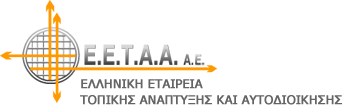 